Муниципальное дошкольное образовательное учреждение «Детский сад № 25» 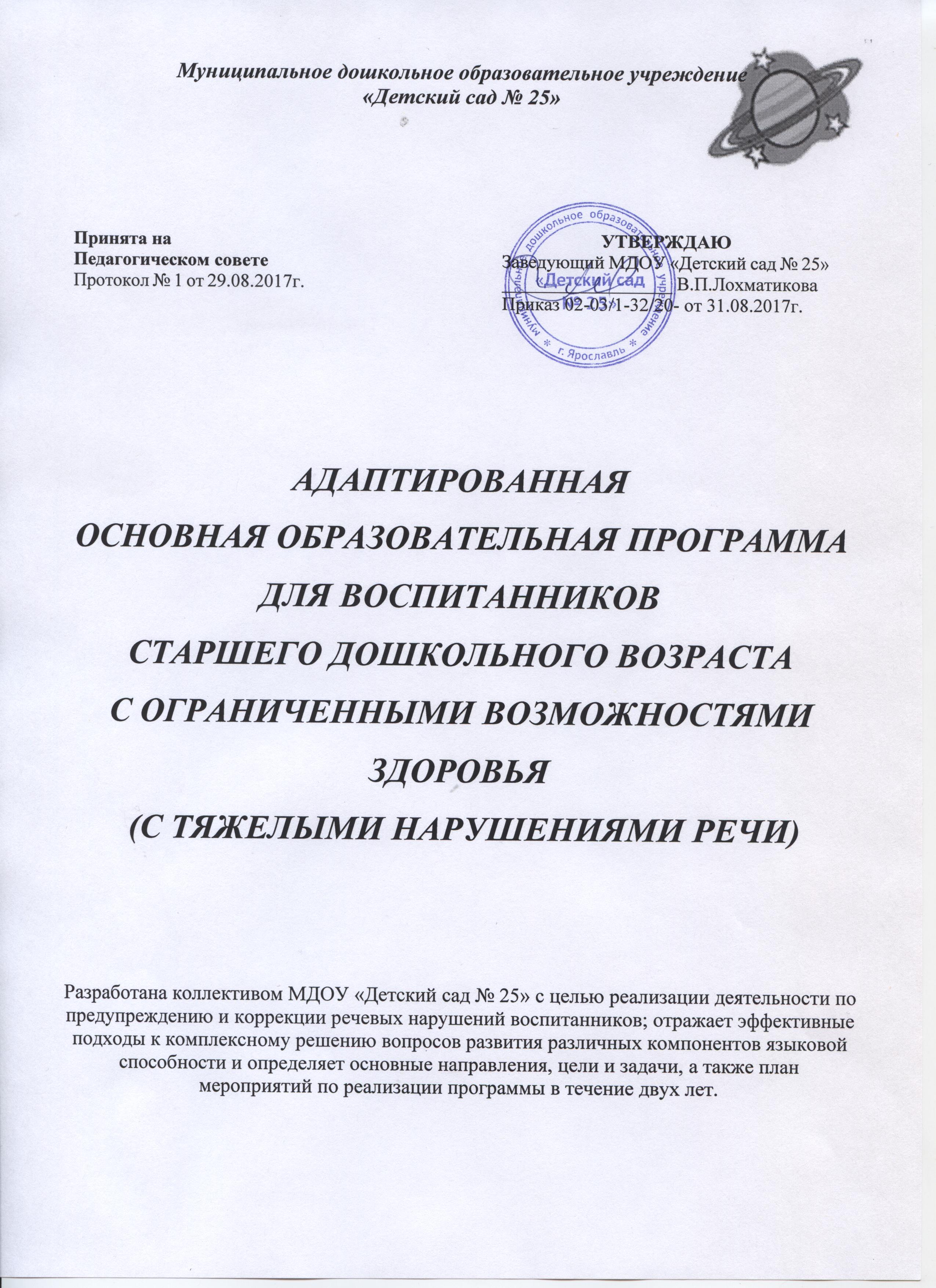 ОГЛАВЛЕНИЕ ЦЕЛЕВОЙ РАЗДЕЛ Пояснительная записка . . . . . . . . . . . . . . . . . . . . . . . . . . . . . . . . . . . . . . . . . . . .  4 Цель и задачи реализации АООП . . . . . . . . . . . . . . . . . . ……….. . . . . . . . . . . . 5 Принципы и подходы к формированию АООП. . . . . . . ………... . . . . . . . . . .  6 Характеристика воспитанников с тяжёлыми нарушениями речи . . . . . . . . . .  8 Планируемые результаты освоения АООП . . . . . . . . . . . . . . ……….. . . . . . . 11 СОДЕРЖАТЕЛЬНЫЙ РАЗДЕЛ Введение. . . . . . . . . . . . . . . . . . . . . . . . . . . . . . . . . . . . . . . . . . . . . . . . . . . . . . .   14 Логопедическая работа по коррекции тяжелых нарушений речи Направления логопедической работы. . . . . . . . . . . . . . . . . . . . . . . . . .  18 Подготовительный этап логопедической работы. . . . . . . . . . . . . . . . . 19 Основной этап логопедической работы. . . . . . . . . . . . . . . . . . .. . . . . .  20  	Образовательная область «Речевое развитие». . . . . . . . . . . . . . . . . . . . . . . . . 26  	Образовательная область «Социально-коммуникативное развитие» . . . . . .  30  	 	Игра. . . . . . . . . . . . . . . . . . . . . . . . . . . . . .. . . . .. . . . . . . . . . . . . . . . .. . . . 30  	 	Сюжетно-ролевые игры. . . . . . . . . . . . . . . . . . . . . . . . . . . . . . . . . . . . . . 31  	 	Театрализованные игры. . . . . . . . . . . . . . . . . . . . . . . . . . . . . . . . . . . . . . 32  	 	Представления о мире людей и рукотворных материалах . . . . . . . . .  33  	 	Безопасное поведение в быту, социуме, природе. . . . . . . . .. . . . . . . . . 37  	 	Труд. . . . . . . . . . . . . . . . . . . . . . . . . . . . . .. . . . . . . . . . . . .. . . . .. . . . . . . . 43  	Образовательная область «Познавательное развитие». . . . . . . . . . . . . . . . . . 46  	 	Конструирование. . . . . . . . . . . . . . . . . . . . . . . . . . . . . .. . . . . . ... . . . . . . 46  	 	Представления о себе и об окружающем природном мире . . . . . . . . . 49  	 	Элементарные математические представления. . . . . . . . . . . . . .. . . . .  53  	Образовательная область «Художественно-эстетическое развитие»  	 	Изобразительное творчество. . . . . . . . . . . . . . . . . . . . . . . . . . . . . . . . . . 60  	 	Музыка. . . . . . . . . . . . . . . . . . . . . . . . . . . . . .. . . . . . . . . . . . . . . . . . . . . .  64  	Образовательная область «Физическое развитие»  	 	Физическая культура. . . . . . . . . . . . . . . . . . . . . . . . . . . . . . . . . . . . . . . .  67  	 	Представления о здоровом образе жизни и гигиене . . . . . . . . . . . . . .  72 	III. 	ОРГАНИЗАЦИОННЫЙ РАЗДЕЛ  Система организации коррекционной и образовательной деятельности . . . 76 Структура образовательного процесса в группах для детей с ТНР . . . . . . .  77 Организация комплексного психолого-педагогического обследования воспитанников .  . . . . . . . . . . . . . . . . . . . . . . . . . . . . . . . . . . . . . .  . . . . . . . . . . . . . . . . .78 Перечень игр и игровых упражнений . . . . . . . . . . . . . . . . . . . . . . . . . . . . . . . . 80 Перечень детского литературного материала . . . . . . . . . . . . . . . . . . . . . . . . .  88 Перечень иллюстративного материала . . . . . . . . . . . . . . . . . . . . . . . . . . . . . . . 91 Перечень произведений декоративно-прикладного искусства . . . . . . . . . . .  92 Перечень музыкального материала . . . . . . . . . . . . . . . . . . . . . . . . . . . . . . . . . . 93 Перечень оборудования и материалов для предметно-развивающей среды  95 Список литературы . . . . . . . . .  . . . . . . . . . . . . . . . . . . .  . . . . . . . . . . . . . . . . . 106 I.ЦЕЛЕВОЙ РАЗДЕЛ ПОЯСНИТЕЛЬНАЯ ЗАПИСКА Адаптированная основная образовательная программа для детей старшего дошкольного возраста с ТНР МДОУ «Детский сад № 25» г. Ярославля разработана в соответствии с нормативными документами: Федеральный закон от 29.12.2012 № 273-ФЗ «Об образовании в Российской Федерации»; Федеральный государственный образовательный стандарт дошкольного образования (Утвержден приказом Министерства образования и науки Российской Федерации от 17 октября 2013 г. N 1155); «Порядок организации и осуществления образовательной деятельности по основным общеобразовательным программам – образовательным программам дошкольного образования» (приказ Министерства образования и науки РФ от 30 августа 2013 года №1014);  Санитарно-эпидемиологические требования к устройству, содержанию и организации режима работы дошкольных образовательных организаций» (Постановление Главного государственного санитарного врача Российской  от 15 мая 2013 года №26  «Об утверждении САНПИН» 2.4.3049-13) Положение о группе для воспитанников с ограниченными возможностями здоровья, обусловленными тяжелыми нарушениями речи; • Положение о группе комбинированной направленности; Устав МДОУ «Детский сад № 25» г. Ярославля.  «Адаптированная основная образовательная программа для детей старшего дошкольного возраста с тяжелыми нарушениями речи» (далее АООП) разработана на основе «Примерной адаптированной основной образовательной программы для старшего дошкольного возраста с тяжелыми нарушениями речи» (одобрена решением федерального учебно-методического объединения по общему образованию 07.12.2017 года. Протокол № 6/17) и предназначена для реализации специалистами дошкольных организаций, в которых воспитываются дети с тяжелыми нарушениями речи (ТНР) от четырех до семи лет. Принято считать, что к группе детей с тяжелыми нарушениями речи относятся дети с общим недоразвитием речи различного генеза (по клинико-педагогической классификации) . «Программа» обеспечивает образовательную деятельность в следующих группах образовательной организации (далее — организация): в группах компенсирующей направленности для детей с ограниченными возможностями здоровья (ОВЗ), обусловленными тяжёлыми нарушениями речи (ТНР); с учетом особенностей их психофизического развития и индивидуальных возможностей, где она обеспечивает работу по коррекции нарушений развития и социальную адаптацию воспитанников с ограниченными возможностями здоровья; в группах комбинированной направленности (совместное образование здоровых детей и воспитанников с ОВЗ, обусловленными тяжёлыми нарушениями речи) в соответствии с образовательной программой дошкольного образования, адаптированной для детей с тяжелыми нарушениями речи с учетом особенностей их психофизического развития, индивидуальных возможностей, обеспечивающей коррекцию нарушений развития и социальную адаптацию воспитанников с ограниченными возможностями здоровья. «Программа» содержит материал для организации коррекционно-развивающей деятельности с детьми среднего и старшего дошкольного возраста. Коррекционная деятельность включает логопедическую работу и работу по образовательным областям, соответствующим Федеральному государственному образовательному стандарту дошкольного образования (ФГОС ДО), представляющему собой совокупность обязательных требований к дошкольному образованию. На основе ФГОС ДО разработана данная «Адаптированная основная образовательная программа для дошкольников с тяжелыми нарушениями речи», обеспечивающая разностороннее развитие ребенка с речевыми расстройствами и подготовку его к школьному обучению.  «Программа» разрабатывалась с учетом концептуальных положении общей и коррекционной педагогики, педагогической и специальной психологии. «Программа»  базируется: на современных представлениях лингвистики о языке как важнейшем средстве общения людей, освоения окружающей действительности и познания мира; на философской теории познания, теории речевой деятельности: о взаимосвязях языка и мышления, речевой и познавательной деятельности. В основе «Программы» лежит психолингвистический подход к речевой деятельности как к многокомпонентной структуре, включающей семантический,  синтаксический, лексический, морфологический и фонетический компоненты, предполагающей интенсивный и экстенсивный пути развития и формирование «чувства языка». «Программой» предусматривается разностороннее развитие детей, коррекция недостатков в их речевом развитии, а также профилактика вторичных нарушений, развитие личности, мотивации и способностей детей в различных видах деятельности. «Программа» включает логопедическую работу по коррекции тяжелых нарушений речи и следующие образовательные области. социально-коммуникативное развитие; познавательное развитие; речевое развитие; художественно-эстетическое развитие; физическое развитие. ЦЕЛЬ И ЗАДАЧИ РЕАЛИЗАЦИИ «ПРОГРАММЫ» Цель реализации «Программы» — проектирование модели коррекционноразвивающей психолого-педагогической работы, максимально обеспечивающей создание условий для развития ребенка с ТНР, его позитивной социализации, личностного развития, развития инициативы и творческих способностей на основе сотрудничества со взрослыми и сверстниками в соответствующих возрасту видах деятельности. Коррекционно-образовательный процесс представлен в «Программе» как целостная структура, а сама «Программа» является комплексной. Задачи «Программы»:  способствовать общему развитию дошкольников с ТНР. коррекции их психофизического развития, подготовке их к обучению в школе; создать благоприятные условия для развития детей в соответствии с их возрастными и индивидуальными особенностями и склонностями; обеспечить развитие способностей и творческого потенциала каждого ребенка как субъекта отношений с самим собой, с другими детьми, взрослыми и миром; способствовать 	объединению 	обучения 	и 	воспитания 	в 	целостный образовательный процесс. Решение конкретных задач коррекционно-развивающей работы, обозначенных в каждом разделе «Программы», возможно лишь при условии комплексного подхода к воспитанию и образованию тесной взаимосвязи в работе всех специалистов (учителялогопеда, педагога-психолога, воспитателей и педагогов дополнительного образования) дошкольной организации, а также при участии родителей в реализации программных требований. Ответственность за реализацию АООП полностью возлагается на администрацию дошкольной организации (заведующего, старшего воспитателя) психолого-медико-педагогический консилиум ДОУ. Решение данных задач позволит сформировать у дошкольников с ТНР психологическую готовность к обучению в общеобразовательной школе, реализующей образовательную программу или адаптированную образовательную программу для детей с тяжелыми нарушениями речи, а также достичь основных целей дошкольного образования, которые сформулированы в Концепции дошкольного воспитания. ПРИНЦИПЫ И ПОДХОДЫ К ФОРМИРОВАНИЮ «ПРОГРАММЫ» Теоретической основой АООП стали: − концепция о соотношении первичных и вторичных нарушений (Л.С. Выготский); − учение об общих и специфических закономерностях развития аномальных детей (Л. С. Выготский, Н. Н. Малофеев); − концепция о соотношении мышления и речи (Л.С. Выготский, А.А. Леонтьев, А.Р. Лурия, Ж. Пиаже и др.); − концепция о целостности языка как системы и роли речи в психическом развитии ребенка (В. М. Солнцев); − концепция о соотношении элементарных и высших психических функций в процессе развития ребенка (Л. С. Выготский, А. Р Лурия); − современные представления о структуре речевого дефекта (Р. И. Лалаева, Е. М. Мастюкова, Е Ф. Гоботович, Т. Б. Филичева, Г. В. Чиркина и др.). Системное недоразвитие речи в большинстве случаев представляет собой синдром, в структуре которого выделяются сложные и неоднозначные связи между речевыми и неречевыми симптомами, соотношение первичного и вторичного, общие и специфические закономерности. Поэтому его преодоление должно осуществляться в процессе многоаспектного воздействия, то есть должно быть направлено на весь синдром в целом. Исходя из ФГОС ДО в АООП учитываются: − индивидуальные потребности ребенка с тяжелыми нарушениями речи, связанные с его жизненной ситуацией и состоянием здоровья, определяющие особые условия получения им образования (далее — особые образовательные потребности), его индивидуальные потребности; − возрастная адекватность дошкольного образования (соответствие условий, требований, методов возрасту и особенностям развития); − 	построение образовательной деятельности на основе индивидуальных особенностей каждого ребенка, когда сам ребенок становится субъектом образования; 	− 	возможности освоения ребенком с нарушением речи «Программы» на разных этапах ее реализации; − специальные условия для получения образования детьми с ТНР, в том числе использование специальных методов, методических пособий и дидактических материалов, проведение групповых и индивидуальных коррекционных занятии и осуществление квалифицированной коррекции нарушений их развития. Коррекционно-развивающая психолого-педагогическая работа должна быть направлена на: − 	преодоление нарушений развития различных категорий детей с ТНР, оказание им квалифицированной помощи в освоении «Программы»; − разностороннее развитие детей с ОВЗ с учетом их возрастных и индивидуальных особенностей и особых образовательных потребностей, социальной адаптации; − АООП строится на основе принципов дошкольного образования, изложенных в ФГОС ДО: − полноценное проживание ребенком всех этапов детства (младенческого, раннего и дошкольного), обогащение (амплификация) детского развития; − 	построение образовательной деятельности на основе индивидуальных особенностей каждого ребенка, при котором сам ребенок проявляет активность в выборе содержания своего образования, становится субъектом образования; − 	содействие и сотрудничество детей и взрослых, признание ребенка полноценным участником (субъектом) образовательных отношений; 	− 	поддержка инициативы детей в различных видах деятельности; 	− 	сотрудничество организации с семьями; 	− 	приобщение детей к социокультурным нормам, традициям семьи, общества и государства; − 	формирование познавательных интересов и познавательных действий ребенка в различных видах деятельности; − возрастная адекватность дошкольного образования (соответствие условий, требований, методов возрасту и особенностям развития); 	− 	учет этнокультурной ситуации развития детей. АООП строится на основе общих закономерностей развития детей дошкольного возраста с учетом сензитивных периодов в развитии психических процессов. Дети различных возрастных категорий могут иметь качественно неоднородные уровни речевого развития. Поэтому при выборе образовательного маршрута, определяемого требованиями АООП, следует учитывать не только возраст ребенка, но и уровень его речевого развития, а также его индивидуально-типологические особенности. Таким образом, разработанная в соответствии с ФГОС ДО АООП направлена на: ⎯ охрану и укрепление здоровья воспитанников, их всестороннее (физическое, социально-коммуникативное, познавательное, речевое и художественно-эстетическое) развитие, коррекцию нарушений речевого развития; ⎯ обеспечение равных возможностей для полноценного развития каждого ребенка в период дошкольного детства независимо от тяжести речевого нарушения; ⎯ раскрытие потенциальных возможностей каждого ребенка через осуществление индивидуального и дифференцированного подхода в организации всех форм образовательной деятельности и формирование уровня готовности к школе; ⎯ использование адекватной возрастным, типологическим и индивидуальным возможностям детей с ТНР модели образовательного процесса, основанной на реализации деятельностного и онтогенетического принципов, принципа единства диагностики, коррекции и развития; ⎯ реализацию преемственности содержания общеобразовательных программ дошкольного и начального общего образования; ⎯ обеспечение психолого-педагогической поддержки семьи и повышение компетентности родителей (законных представителей) в вопросах развития и образования, охраны и укрепления здоровья детей. Целенаправленная и последовательная работа по всем направлениям развития детей с тяжелыми нарушениями речи в дошкольной образовательной организации обеспечивается целостным содержанием АООП.   ХАРАКТЕРИСТИКА ВОСПИТАННИКОВ С ТЯЖЕЛЫМИ НАРУШЕНИЯМИ РЕЧИ Дошкольники с тяжелыми нарушениями речи - это дети с поражением центральной нервной системы (или проявлениями перинатальной энцефалопатии), что обусловливает частое сочетание у них стойкого речевого расстройства с различными особенностями психической деятельности. Учитывая положение о тесной связи развития мышления и речи (Л.С.Выготский), можно сказать, что интеллектуальное развитие ребенка в известной мере зависит от состояния его речи. Системный речевой дефект часто приводит к возникновению вторичных отклонений в умственном развитии, к своеобразному формированию психики. Общая характеристика детей со вторым уровнем речевого развития (по Р. Е. Левиной) Активный словарь детей расширяется не только за счет существительных и глаголов, но и за счет использования некоторых прилагательных (преимущественно качественных) и наречий. В результате коррекционной логопедической работы дети начинают употреблять личные местоимения, изредка предлоги и союзы в элементарных значениях. Пояснение слова иногда сопровождается жестом (слово чулок — нога и жест надевания чулка, режет хлеб — хлеб, ножик и жест резания). Нередко нужное слово заменяется названием сходного предмета с добавлением частицы не (помидор — яблоко не). В речи детей встречаются отдельные формы словоизменения, наблюдаются попытки изменять слова по родам, числам и падежам, глаголы — по временам, но часто эти попытки оказываются неудачными. Существительные употребляются в основном в именительном падеже, глаголы — в инфинитиве или в форме 3-го лица единственного и множественного числа настоящего времени. При этом глаголы могут не согласовываться с существительными в числе и роде. Употребление существительных в косвенных падежах носит случайный характер. Фраза, как правило, бывает аграмматичной (играет с мячику). Также аграмматично изменение имен существительных по числам (две уши). Форму прошедшего времени глагола дети нередко заменяют формой настоящего времени и наоборот (например, Витя елку иду). В речи тетей встречаются взаимозамены единственного и множественного числа глаголов (кончилась чашки), смешение глаголов прошедшего времени мужского и женского рода (например, мама купил). Средний род глаголов прошедшего времени в активной речи детей не употребляется. Прилагательные используются детьми значительно реже, чем существительные и глаголы, они могут не согласовываться в предложении с другими словами (вкусная грибы). Предлоги в речи детей встречаются редко, часто заменяются или опускаются (собака живет на будке, я был елка). Союзами и частицами дети пользуются крайне редко. Обнаруживаются попытки найти нужную грамматическую форму слова, но эти попытки чаще всего бывают неуспешными (например, при составлении предложения по картинке: на...на...стала лето...лета...лето). Способами словообразования дети не владеют. У детей начинает формироваться фразовая речь. Они начинают более или менее развернуто рассказывать о хорошо знакомых событиях, о семье, о себе, о товарищах. Однако в их речи еще очень отчетливо проявляются недостатки: незнание многих слов, неправильное произношение звуков, нарушение структуры слов, аграмматизмы. Понимание речи детьми улучшается, расширяется их пассивный словарь. Они начинают различать некоторые грамматические формы, но это различение неустойчиво. Дети способны дифференцировать формы единственного и множественного числа  существительных и глаголов, мужского и женского рода глаголов прошедшего времени, особенно с ударными окончаниями. Они начинают ориентироваться не только на лексическое значение, но и на смыслоразличительные морфологические элементы. В то же время у них отсутствует понимание форм числа и рода прилагательных, значения предлогов они различают только в хорошо знакомых ситуациях. Звукопроизношение у детей значительно нарушено. Обнаруживается их неподготовленность к овладению звуковым анализом и синтезом. В то же время отмечается более точная дифференциация звуковой стороны речи. Дети могут определять правильно и неправильно произносимые звуки. Количество неправильно произносимых звуков в детской речи достигает 16— 20. Нарушенными чаще оказываются звуки [С], [С'], [3], [3'], [Ц], [Ш], [Ж], [Ч], [Щ], [Р], [Р'], [Т], [Т'], [Д], [Д'],[Г], [Г']. Для детей  характерны замены твердых согласных мягкими и наоборот. Гласные артикулируются неотчетливо. Между изолированным воспроизведением звуков и их употреблением в речи существуют резкие расхождения. Несформированность звукопроизношения у детей ярко проявляется при произнесении слов и предложений. Детям доступно воспроизведение слоговой структуры слов, но звуковой состав этих слов является диффузным. Они правильно передают звуковой состав односложных слов без стечения согласных {мак), в то же время повторить двусложные слова, состоящие из прямых слогов, во многих случаях не могут (ваза - вая) Дети испытывают ярко выраженные затруднения при воспроизведении звукового состава двусложных слов, включающих обратный и прямой слог Количество слогов в слове сохраняется, но звуковой состав слов, последовательность звуков и слогов воспроизводятся неверно: окно — кано. При повторении двусложных слов с закрытым и прямым слогом в речи детей обнаруживается выпадение звуков: банка - бака. Наибольшие затруднения вызывает у детей произнесение односложных и двусложных слов со стечением согласных В их речи часто наблюдается пропуск нескольких звуков-  звезда - вида. В трехсложных словах дети наряду с искажением и пропуском звуков допускают перестановки слогов или опускают их совсем: голова - ава, коволя. Искажения в трехсложных словах по сравнению с двусложными более выражены. Четырех-, пятисложные слова произносятся детьми искаженно, происходит упрощение многосложной структуры: велосипед — сипед, тапитет. Еще более часто нарушается произнесение слов во фразовой речи. Нередко слова, которые произносились правильно либо с небольшими искажениями, во фразе теряют всякое сходство с исходным словом: В клетке лев. — Клеки вефь. Недостаточное усвоение звукового состава слов задерживает формирование словаря детей и овладение ими грамматическим строем, о чем свидетельствуют смешения значений слов (грива понимается как грибы, шерсть как шесть). Общая характеристика детей с третьим уровнем речевого развития (по Р.Е.Левиной) На фоне сравнительно развернутой речи наблюдается неточное знание и неточное употребление многих обиходных слов. В активном словаре преобладают существительные и глаголы, реже употребляются слова, характеризующие качества, признаки, состояния предметов и действий, а также способы действий. При употреблении простых предлогов дети допускают большое количество ошибок и почти не используют сложные предлоги. Отмечается незнание и неточное употребление некоторых слов детьми: слова могут заменяться другими, обозначающими сходный предмет или действие (кресло - диван, вязать - плести) или близкими по звуковому составу (смола - зола). Иногда, для того чтобы назвать предмет или действие, дети прибегают к пространным объяснениям. Словарный запас детей ограничен, поэтому часто отмечается неточный выбор слов. Некоторые слова оказываются недостаточно закрепленными в речи из-за их редкого употребления и при построении предложений дети стараются избегать их (памятник - героям ставят). Даже знакомые глаголы часто недостаточно дифференцируются детьми по значению (поить - кормить). Замены слов происходят как по смысловому, так и по звуковому признаку. Прилагательные преимущественно употребляются качественные, обозначающие непосредственно воспринимаемые признаки предметов - величину, цвет, форму, некоторые свойства предметов. Относительные и притяжательные прилагательные используются только для выражения хорошо знакомых отношений (мамина сумка). Наречия используются редко. Дети употребляют местоимения разных разрядов, простые предлоги (особенно для выражения пространственных отношений -в, к, на, под и др.). Временные, причинные, разделительные отношения с помощью предлогов выражаются значительно реже Редко используются предлоги, выражающие обстоятельства, характеристику действия или состояния, свойства предметов или способ действия (около, между, через, сквозь и др.). Предлоги могут опускаться или заменяться. Причем один и тот же предлог при выражении различных отношений может и опускаться, и заменяться. Это указывает на неполное понимание значений даже простых предлогов У детей III уровня речевого развития недостаточно сформированы грамматические формы. Они допускают ошибки в падежных окончаниях, в употреблении временных и видовых форм глаголов, в согласовании и управлении. Способами словообразования дети почти не пользуются. Большое количество ошибок допускается при словоизменении, из-за чего нарушается синтаксическая связь слов в предложениях: смешение окончаний существительных мужского и женского рода , замена окончаний существительных среднего рода в именительном падеже окончанием существительного женского рода (зеркало - зеркалы, копыто - копыты); склонение имен существительных среднего рода как существительных женского рода (пасет стаду); неправильные падежные окончания существительных женского рода с основой на мягкий согласный (солит сольи, нет мебеля); неправильное соотнесение существительных и местоимений (солнце низкое, он греет плохо); ошибочное ударение в слове (с пола, по стволу); неразличение вида глаголов (сели, пока не перестал дождь - вместо сидели); неправильное согласование существительных и прилагательных, особенно среднего рода (небо синяя), реже - неправильное согласование существительных и глаголов (мальчик рисуют). Словообразование у детей сформировано недостаточно. Отмечаются трудности подбора однокоренных слов. Часто словообразование заменяется словоизменением (снег - снеги). Редко используются суффиксальный и префиксальный способы словообразования. причем образование слов является неправильным (садовник — садник). Изменение слов затруднено звуковыми смешениями, например, к слову город подбирается родственное слово голодный (смешение [Р] -[Л]), к слову свисток - цветы (смешение [С] - [Ц]). В активной речи дети используют преимущественно простые предложения. Большие затруднения (а часто и полное неумение; отмечаются у детей при распространении предложений и при построении сложносочиненных и сложноподчиненных предложений). Во фразовой речи детей обнаруживаются отдельные аграмматизмы, часто отсутствует правильная связь слов в предложениях, выражающих временные, пространственные и причинно-следственные отношения (Сегодня уже весь снег растаял, как прошел месяц.). У большинства детей сохраняются недостатки произношения звуков и нарушения звукослоговой структуры слова, что создает значительные трудности в овладении детьми звуковым анализом и синтезом. Дефекты звукопроизношения проявляются в затруднениях при различении сходных фонем. Диффузность смешений, их случайный характер отсутствуют. Дети пользуются полной слоговой структурой слов. Редко наблюдаются перестановки звуков, слогов (колбаса — кобласа). Подобные нарушения проявляются главным образом при воспроизведении незнакомых и сложных по звукослоговой структуре слов. Понимание обиходной речи детьми в основном хорошее, но иногда обнаруживается незнание отдельных слов и выражений, смешение смысловых значений слов, близких по звучанию, недифференцированность грамматических форм. Возникают ошибки в понимании речи, связанные с недостаточным различением форм числа, рода и падежа существительных и прилагательных, временных форм глагола, оттенков значений однокоренных слов, а также тех выражений, которые отражают причинно-следственные, временные, пространственные отношения. ПЛАНИРУЕМЫЕ РЕЗУЛЬТАТЫ ОСВОЕНИЯ «ПРОГРАММЫ» Планируемые результаты освоения АООП предусмотрены в ряде ЦЕЛЕВЫХ ОРИЕНТИРОВ. Логопедическая работа Ребенок: − обладает сформированной мотивацией к школьному обучению; − усваивает значения новых слов на основе углубленных знаний о предметах и явлениях окружающего мира; − употребляет слова, обозначающие личностные характеристики, с эмотивным значением, многозначные; − умеет подбирать слова с противоположным и сходным значением; − умеет осмысливать образные выражения и объяснять смысл поговорок (при необходимости прибегает к помощи взрослого); − правильно употребляет грамматические формы слова; продуктивные и непродуктивные словообразовательные модели; − умеет подбирать однокоренные слова, образовывать сложные слова; − умеет строить простые распространенные предложения- предложения с однородными членами; простейшие виды сложносочиненных и сложноподчиненных предложений; сложноподчиненных предложений с использованием подчинительных союзов; − составляет различные виды описательных рассказов, текстов (описание, повествование, с элементами рассуждения) с соблюдением цельности и связности высказывания; − умеет составлять творческие рассказы; − осуществляет слуховую и слухопроизносительную дифференциацию звуков по всем дифференциальным признакам; − владеет простыми формами фонематического анализа, способен осуществлять сложные формы фонематического анализа (с постепенным переводом речевых умений во внутренний план), осуществляет операции фонематического синтеза; − владеет понятиями «слово» и «слог», «предложение»; − осознает слоговое строение слова, осуществляет слоговой анализ и синтез слов (двухсложных с открытыми, закрытыми слогами, трехсложных с открытыми слогами, односложных); − умеет составлять графические схемы слогов, слов, предложений; − знает печатные буквы (без употребления алфавитных названий), умеет их воспроизводить; − правильно произносит звуки (в соответствии с онтогенезом); − воспроизводит слова различной звукослоговой структуры (изолированно и в условиях контекста). Социально-коммуникативное развитие Ребенок: − владеет основными способами продуктивной деятельности, проявляет инициативу и самостоятельность в разных видах деятельности: в игре, общении, конструировании и др.; − выбирает род занятий, участников по совместной деятельности, избирательно и устойчиво взаимодействует с детьми; − участвует в коллективном создании замысла в игре и на занятиях; − передает как можно более точное сообщение другому, проявляя внимание к собеседнику; − регулирует свое поведение в соответствии с усвоенными нормами и правилами, проявляет кооперативные умения в процессе игры, соблюдая отношения партнерства, взаимопомощи, взаимной поддержки (сдерживает агрессивные реакции, справедливо распределяет роли, помогает друзьям и т. п.); − отстаивает усвоенные нормы и правила перед ровесниками и взрослыми; − использует в играх знания, полученные в ходе экскурсий, наблюдений, знакомства с художественной литературой, картинным материалом, народным творчеством, историческими сведениями, мультфильмами и т. п.; − переносит ролевые действия в соответствии с содержанием игры на ситуации, тематически близкие знакомой игре; − стремится к самостоятельности, проявляет относительную независимость от взрослого. Познавательное развитие Ребенок: − обладает сформированными представлениями о форме, величине, пространственных отношениях элементов конструкции, умеет отражать их в речи; − использует в процессе продуктивной деятельности все виды словесной регуляции: словесный отчет, словесное сопровождение и словесное планирование деятельности; − выполняет схематические рисунки и зарисовки выполненных построек (по групповому и индивидуальному гаданию); − самостоятельно анализирует объемные и графические образцы, создает конструкции на основе проведенного анализа; − воссоздает целостный образ объекта из разрезных предметных и сюжетных картинок, сборно-разборных игрушек, иллюстрированных кубиков и пазлов; − устанавливает причинно-следственные связи между условиями жизни, внешними и функциональными свойствами в животном и растительном мире на основе наблюдений и практического экспериментирования; − демонстрирует сформированные представления о свойствах и отношениях объектов; − моделирует различные действия, направленные на воспроизведение величины, формы предметов, протяженности, удаленности с помощью пантомимических, знаково-символических графических и других средств на основе предварительного тактильного и зрительного обследования предметов и их моделей; − владеет элементарными математическими представлениями- количество в пределах десяти, знает цифры 0, 1—9 в правильном и зеркальном (перевернутом) изображении, среди наложенных друг на друга изображений, соотносит их с количеством предметов; решает простые арифметические задачи устно, используя при необходимости в качестве счетного материала символические изображения (палочки, геометрические фигуры); − определяет пространственное расположение предметов относительно себя (впереди, сзади, рядом со мной, надо мной, подо мной), геометрические фигуры и тела. − определяет времена года (весна, лето, осень, зима), части суток (утро, день, вечер, ночь); − использует в речи математические термины, обозначающие величину, форму, количество, называя все свойства, присущие объектам, а также свойства, не присущие объектам, с использованием частицы не − владеет разными видами конструирования (из бумаги, природного материала, деталей конструктора); − создает предметные и сюжетные композиции из строительного материала по образцу, схеме, теме, условиям, замыслу (восемь-десять деталей). Речевое развитие Ребенок: − самостоятельно получает новую информацию (задает вопросы, экспериментирует); − правильно произносит все звуки, замечает ошибки в звукопроизношении; − грамотно использует все части речи, строит распространенные предложения; − владеет словарным запасом, связанным с содержанием эмоционального, бытового, предметного, социального и игрового опыта детей; − использует обобщающие слова, устанавливает и выражает в речи антонимические и синонимические отношения; − объясняет значения знакомых многозначных слов; − пересказывает литературные произведения по иллюстративному материалу (картинкам, картинам, фотографиям), содержание которых отражает эмоциональный, игровой, трудовой, познавательный опыт детей; − пересказывает произведение от лица разных персонажей, используя языковые (эпитеты, сравнения, образные выражения) и интонационно-образные (модуляция голоса, интонация) средства выразительности речи; − выполняет речевые действия в соответствии с планом повествования, составляет рассказы по сюжетным картинкам и по серии сюжетных картинок, используя графические схемы, наглядные опоры; − отражает в речи собственные впечатления, представления, события своей жизни, составляет с помощью взрослого небольшие сообщения, рассказы «из личного опыта»; − обладает языковыми операциями, обеспечивающими овладение грамотой. Художественно-эстетическое развитие Ребенок: − стремится к использованию различных средств и материалов в процессе изобразительной деятельности (краски, карандаши, волоконные карандаши, восковые мелки, пастель, фломастеры, цветной мел для рисования, пластилин, цветное и обычное тесто для лепки, различные виды бумаги, ткани для аппликации и т. д.); − владеет разными способами вырезания (из бумаги, сложенной гармошкой, сложенной вдвое и т. п.); − знает основные цвета и их опенки, смешивает и получает оттеночные цвета красок; − понимает доступные произведения искусства (картины, иллюстрации к сказкам и рассказам, народные игрушки: семеновская матрешка, дымковская и богородская); − умеет определять умысел изображения, словесно его формулировать, следовать ему в процессе работы и реализовывать его до конца, объяснять в конце работы содержание получившегося продукта деятельности; − эмоционально откликается на воздействие художественного образа, понимает содержание произведений и выражает свои чувства и эмоции с помощью творческих рассказов; − проявляет интерес к произведениям народной, классической и современной музыки, к музыкальным инструментам; − имеет элементарные представления о видах искусства; − воспринимает музыку, художественную литературу, фольклор; − сопереживает персонажам художественных произведений. Физическое развитие Ребенок: − выполняет основные виды движений и упражнения по ело весной инструкции взрослых; − выполняет согласованные движения, а также разноименные и разнонаправленные движения; − выполняет разные виды бега; − сохраняет заданный темп (быстрый, средний, медленный) во время ходьбы; − осуществляет элементарное двигательное и словесное планирование действий в ходе спортивных упражнений; − знает и подчиняется правилам подвижных игр, эстафет, игр с элементами спорта; − знает элементарные нормы и правила здорового образа жизни (в питании, двигательном режиме, закаливании, при формировании полезных привычек и др.). II.  СОДЕРЖАТЕЛЬНЫЙ РАЗДЕЛ ВВЕДЕНИЕ Содержание программы направлено на реализацию следующих принципов воспитания и обучения детей с нарушением речи: Структурно-системный принцип, согласно которому речь рассматривается как системное образование взаимосвязанных элементов, объединенных в единое целое. Эффективность коррекционного процесса зависит от оптимально-рационального воздействия одновременно на всю систему, а не последовательно- изолированно на каждый ее элемент. Принцип системного изучения всех психических характеристик конкретного индивидуума лежит в основе концепции Л. С. Выготского о структуре дефекта. Именно эта концепция позволяет системно проанализировать то или иное нарушение и организовать коррекционно-педагогическую работу с учетом структуры речевого дефекта. Наиболее полно этот принцип раскрывается в рамках деятельностной психологии, согласно которой человек всесторонне проявляет себя в процессе деятельности: предметно-манипулятивной, игровой, учебной или трудовой. Принцип комплексности предполагает комплексное воздействие различных технологий (медицинских, психологических, педагогических) на один объект, обеспечивая согласованную деятельность всех специалистов. Принцип дифференциации раскрывается в дифференцированном обучении детей в соответствии с их возможностями и проблемами, уровнем речевого развития и механизмом системной речевой недостаточности. С учетом данного принципа происходит объединение детей в малые группы и их обучение. Принцип концентризма предполагает распределение учебного материала по относительно замкнутым циклам — концентрам. Речевой материал располагается в пределах одной лексической темы независимо от вида деятельности. После усвоения материала первого концентра воспитанники должны уметь общаться в пределах этой темы. Каждый последующий концентр предусматривает закрепление изученного материала и овладение новыми знаниями. Отбор языкового материала в рамках концентра осуществляется в соответствии с разными видами речевой деятельности. В пределах концентров выделяются микроконцентры,  имеющие конкретную цель. Характерные признаки микроконцентров — ограниченность пределами одного вида упражнений, простая структура операций, небольшое количество, относительная непродолжительность, получение результатов сразу же после окончания работы. Цикличность в учебном процессе чрезвычайно важна для закрепления освоенного материала. Это имеет особенно большое значение для детей со сниженной мнемической деятельностью и недостаточным контролем поведения. Соблюдение данного принципа обусловливает: 1) высокую мотивированность речевого общения; 2) доступность материала, который располагается в соответствии с общедидактическим требованием «от легкого к труд ному», от уже усвоенного к новому. Реализуя принцип концентризма, учитель-логопед и другие специалисты в течение одной недели ежедневно организуют изучение определенной лексической темы. Монотемная работа над лексикой способствует успешному накоплению речевых средств и активному использованию их детьми в коммуникативных целях Принцип последовательности реализуется в логическом по строении процесса обучения от простого к сложному, от известного к неизвестному. В коррекционной работе с детьми (независимо от возраста) выделяются два последовательных этапа (подготовительный и основной), которые согласуются с содержанием педагогического воздействия по всем разделам программы. На подготовительном этапе формируются общефункциональные механизмы речевой и других видов деятельности (слуховое, зрительное восприятие, внимание и пр.). На основном этапе предусматривается формирование специфических механизмов речевой деятельности в соответствии образовательными задачами по другим направлениям коррекционно-развивающего процесса (произношение, лексика, грамматический строй и пр.). Принцип коммуникативности. Согласно этому принципу обучение организуется в естественных для общения условиях или максимально приближенных к ним. Реализация принципа коммуникативности заключается в уподоблении процесса обучения процессу реальной коммуникации. Этот принцип предполагает использование на занятиях ситуаций реального общения, организацию активной творческой деятельности, применение коллективных форм работы, внимание к проблемным ситуациям и творческим видам занятий, предусматривающим вовлечение детей в общую деятельность, результатом которой является коммуникация Принцип доступности определяет необходимость отбора материала в соответствии с возрастом, зоной актуального развития ребенка, программными требованиями обучения и воспитания. Принцип индивидуализации предполагает ориентацию на три вида индивидуализации: личностную, субъектную, индивидную. Личностная индивидуализация требует учитывать в процессе занятий такие свойства личности как сфера желаний и интересов, эмоционально-чувственная сфера, статус в коллективе. Субъектная индивидуализация принимает во внимание свойства ребенка как субъекта деятельности. В основе индивидной индивидуализации лежит учет уровня психического развития ребенка. Принцип интенсивности предполагает использование на занятиях различных приемов интенсификации (создание проблемных ситуаций, участие в ролевых играх, применение средств наглядности), а также аудиовизуальных методов обучения, мнемотехники, психокоррекции и пр. Принцип сознательности обеспечивает формирование чувства языка и языковых обобщений. Принцип активности обеспечивает эффективность любой целенаправленной деятельности. Принципы наглядности, научности, прочности усвоения знаний, воспитывающего обучения позволяют правильно организовать процесс коррекционноразвивающего обучения. Все направления коррекционно-образовательной работы с детьми с нарушениями речи тесно взаимосвязаны и взаимодополняют друг друга, что позволяет комплексно решать конкретные задачи во всех формах ее организации. «Программа» включает логопедическую работу и работу по пяти образовательным областям, определенным ФГОС ДО. В совокупности они позволяют обеспечить коррекционно-образовательную работу с дошкольниками с тяжелыми нарушениями речи комплексно и многоаспектно. Содержание коррекционно-развивающей работы в образовательных областях сгруппировано по разделам, которые являются  сквозными на весь период дошкольного образования и отрабатываются в процессе разнообразных видов деятельности. Материалы «Программы» могут быть использованы в диагностических целях при отборе детей (ПМПК) в группы для дошкольного образования детей с ОВЗ совместно с другими детьми, а также в специальные группы или в специальные образовательные организации, специалистами образовательных организаций в процессе отслеживания динамики развития детей с ТНР.  АООП учитывает положение о соотношении функциональности и стадиальности детского развития. Функциональное развитие может осуществляться в пределах одного периода и касается изменений некоторых психических свойств и овладения отдельными способами действий, представлениями и знаниями. Стадиальное возрастное развитие заключается в более глобальных изменениях детской личности, в перестройке детского сознания, что обеспечивает переход на следующий, новый этап развития. Принципиально важным для реализации содержания и основных направлении коррекционно-развивающей работы по «Программе» является понимание различий между учением дошкольника и учебной деятельностью школьника. Если в дошкольном возрасте определяющими развитие ребенке являются игра, рисование, конструирование,  элементарный труд, то учебная деятельность формируется у детей как ведущая только в процессе школьного обучения  (В. В. Давыдов). Целенаправленная работа со старшими дошкольниками с ТНР включает образовательную деятельность по пяти образовательным областям, коррекцию речевых нарушений,  профилактику возможных затруднений при овладении чтением, письмом, счетом, развитие коммуникативных навыков в аспекте подготовки к школьному обучению. Организационная форма коррекционно-развивающей работы рассматривается в АООП как специально сконструированный процесс взаимодействия взрослого и ребенка. Характер такого взаимодействия обусловлен содержанием работы методами, приемами и применяемыми видами деятельности.  Особое внимание уделяется построению образовательных ситуаций. Вариативные формы организации деятельности детей учитывают их индивидуально-типологические особенности. Коррекционно-развивающая работа проводится в процессе занятий, экскурсий, экспериментирования, подвижных, дидактических, сюжетно- ролевых и театрализованных игр, коллективного труда и т. д. В современной дошкольной педагогике эти формы работы рассматриваются как взаимодействие ребенка и взрослого. Таким образом, реализация АООП обеспечивает условия для гармоничного взаимодействия ребенка с окружающим миром в обстановке психологического комфорта, способствующего его физическому здоровью. При разработке АООП учитывалось, что приобретение дошкольниками с ТНР социального и познавательного опыта осуществляется как правило двумя путями: под руководством педагогов (учителей-логопедов, воспитателей и других специалистов  в процессе коррекционно-развивающей работы и в ходе самостоятельной деятельности, возникающей по инициативе детей. Программное содержание обеспечивает организацию и синтез разных видов деятельности, которые помогают ребенку овладевать средствами и способами получения элементарных знаний, дают возможность проявлять самостоятельность, реализовывать позицию субъекта деятельности. Это позволяет детям в игре, труде, общении усвоить некоторые общие понятия и затем перейти к выделению частных представлений и отношений. Коррекционно-развивающая работа с дошкольниками с ТНР в основном представляет собой игровую деятельность. Педагогический замысел каждого игрового занятия направлен на решение коррекционно-развивающих, образовательных и воспитательных задач. Все специалисты, работающие с дошкольниками с ТНР, используют в разных формах организации деятельности детей именно игровой метод как ведущий. Данная АООП является целостной и комплексной как по содержанию, так и по построению. Содержание программного материала изложено в соответствии с концентрическим принципом. Это означает, что ознакомление детей с определенной областью действительности, включенной в содержание логопедической работы и образовательных областей, постепенно усложняется, то есть содержание одной и той же темы раскрывается в следующей последовательности: предметная, функциональная и смысловая стороны, сфера отношений, причинно-следственных, временных и прочих связей между внешними признаками и функциональными свойствами. Кроме того, между разделами программы существуют тесные межпредметные связи, активно используется интеграция логопедической работы и образовательных областей, а также образовательных областей между собой и т. п. В одних случаях это тематические связи, в других — общность педагогического замысла. Это позволяет формировать у детей достаточно прочные представления об окружающем мире, социализировать детей, обеспечивать их всестороннее развитие, предупреждать и преодолевать психомоторные нарушения. Многоаспектное содержание АООП, учитывающее особенности дошкольников с ТНР, способствует грамотной организации коррекции отклонений в речевом развитии детей, дает возможность  подключить к участию в педагогическом процессе смежных специалистов, родителей или лиц, их заменяющих, что может положительно сказаться на его сроках и эффективности. ЛОГОПЕДИЧЕСКАЯ РАБОТА ПО КОРРЕКЦИИ ТЯЖЕЛЫХ НАРУШЕНИЙ РЕЧИ Направления логопедической работы Основным в содержании логопедических занятий является совершенствование механизмов языкового уровня речевой деятельности. В качестве первостепенной задачи выдвигается развитие связной речи детей на основе дальнейшего расширения и уточнения словаря импрессивной и экспрессивной речи, возможностей дифференцированного употребления грамматических форм слова и словообразовательных моделей (параллельно с формированием звукопроизношения и слухопроизносительных дифференцировок), различных синтаксических конструкций. Таким образом, логопедическое воздействие направлено на развитие различных компонентов языковой способности (фонетического, лексического, словообразовательного, морфологического, семантического). В процессе работы над активной речью детей большое внимание уделяется переработке накопленных знаний, дальнейшей конкретизации и дифференциации понятий, формированию умений устанавливать причинно-следственные связи между событиями и явлениями с целью определения их последовательности и ориентировки во времени. Расширение и уточнение понятий и представлений, словаря импрессивной и экспрессивной речи, овладение разнообразными способами словоизменения и словообразования  и синтаксическими конструкциями, установление логических связей и последовательности событий является основой для дальнейшего обучения детей составлению связных рассказов. В этот период продолжается и усложняется работа по совершенствованию анализа и синтеза звукового состава слова, отрабатываются навыки элементарного фонематического анализа и формируется способность к осуществлению более сложных его форм с постепенным переводом речевых умений во внутренний план. На логопедических занятиях большое внимание уделяется накоплению и осознанию языковых явлений, формированию языковых обобщений, становлению «чувства языка», что становится базой для формирования метаязыковой деятельности и способствует подготовке детей с ТНР к продуктивному усвоению школьной программы. Обучение грамоте детей с ТНР рассматривается как средство приобретения первоначальных школьных навыков. Одним из важнейших направлений работы по обучению грамоте является изучение детьми звукобуквенного состава слова. Наблюдение над звуковым составом слов, выделение общих и дифференциация сходных явлений, развитие фонематического анализа и синтеза создают основу для формирования у детей четких представлений о звуковом составе слова, способствует закреплению правильного произношения. Дети обучаются грамоте на материале правильно произносимых звуков и слов. Последовательность изучения звуков и букв определяется усвоенностью произношения звуков и возможностями их различения на слух. Наряду с развитием звукового анализа на этой ступени проводится работа по развитию языкового анализа и синтеза на уровне предложения и слова (слогового). Параллельно с изучением звуков и букв предусматривается знакомство с элементарными правилами грамматики и правописания. Сформированные на логопедических занятиях речевые умения закрепляются другими педагогами и родителями. Педагогические ориентиры: − работать над совершенствованием процессов слухового и  зрительного восприятия, внимания, памяти, мыслительных операций анализа, синтеза, сравнения, обобщения, классификаций;  	− 	развивать общую, ручную, артикуляторную моторику;  	− 	осуществлять коррекцию нарушений дыхательной и голосовой функций; − расширять объем импрессивной и экспрессивной речи и уточнять предметный (существительные), предикативный (глаголы) и адъективный (прилагательные) компоненты словаря, вести работу по формированию семантической структуры слова, организации семантических полей; − совершенствовать восприятие, дифференциацию и навыки употребления детьми грамматических форм слова и словообразовательных моделей, различных типов синтаксических конструкций; 	− 	совершенствовать навыки связной речи детей; − вести работу по коррекции нарушений фонетической стороны речи, по развитию фонематических процессов; − формировать мотивацию детей к школьному обучению, учить их основам грамоты. Подготовительный этап логопедической работы Основное содержание Формирование произвольного слухового и зрительного восприятия, внимания и памяти, зрительно-пространственных представлений. Закрепление усвоенных объемных и плоскостных геометрических форм. Освоение новых объемных и плоскостных форм (ромб, пятиугольник, трапеция, куб, пирамида). Обучение зрительному распознаванию и преобразованию геометрических фигур, воссозданию их по представлению и описанию. Совершенствование навыка стереогноза. Обозначение формы геометрических фигур и предметов словом. Закрепление усвоенных величин предметов. Обучение упорядочению групп предметов (до 10) по возрастанию и убыванию величин. Обозначение величины предметов (ее параметров) словом. Закрепление усвоенных цветов. Освоение новых цветов (фиолетовый, серый) и цветовых оттенков (темно-коричневый, светло-коричневый). Обучение различению предметов по цвету и цветовым оттенкам. Обозначение цвета и цветовых оттенков словом. Обучение классификации предметов и их объединению во множество по тремчетырем признакам. Совершенствование навыка определения пространственных отношений (вверху, внизу, справа, слева, впереди, сзади), расположения предмета по отношению к себе. Обучение определению пространственного расположения между предметами. Обозначение пространственного расположения предметов словом. Обучение узнаванию контурных, перечеркнутых, наложенные друг на друга изображений. Обучение восприятию и узнаванию предметов, картинок по их наименованию (организация восприятия по слову). Расширение объема зрительной, слуховой и слухоречевой памяти. Совершенствование процессов запоминания и воспроизведения (с использованием предметов, семи-восьми предметных картинок, геометрических фигур, пяти-семи неречевых звуков и слов). Формирование кинестетической и кинетической основы движений в процессе развития общей, ручной и артикуляторной моторики. Дальнейшее совершенствование двигательной сферы детей Обучение их выполнению сложных двигательных программ включающих последовательно и одновременно организованные движения (при определении содержания работы по развитию общей моторики на логопедических занятиях логопед исходит из программных требований образовательной области «Физическое развитие»). Совершенствование кинестетической основы движений пальцев рук по словесной инструкции. Развитие кинетической основы движений пальцев рук в процессе выполнения последовательно организованных движений и конструктивного праксиса. Формирование кинетической основы движений пальцев рук в процессе выполнения одновременно организованных движений, составляющих единый двигательный навык. Совершенствование кинестетической основы артикуляторных движений и формирование нормативных артикуляторных уклада звуков. Развитие кинетической основы артикуляторных движений. Совершенствование движений мимической мускулатуры по словесной инструкции. Нормализация мышечного тонуса мимической и артикуляторной мускулатуры путем проведения дифференцированного логопедического массажа (преимущественно в работе с детьми, страдающими дизартрией, с учетом локализации поражения, характера и распределения нарушений мышечного тонуса). Формирование мыслительных операций анализа, синтеза, сравнения. обобщения, классификации. Совершенствование основных компонентов мыслительной деятельности. Формирование логического мышления. Обучение умению рассуждать логически на основе обогащения детского опыта и развития представлений об окружающей действительности, а также умению представлять индуктивно-дедуктивные доказательства. Обучение планированию деятельности и контролю ее при участии речи. Развитие анализа, сравнения, способности выделять существенные признаки и мысленно обобщать их по принципу аналогии. Обучение детей активной поисковой деятельности. Обучение самостоятельному определению существенного признака для классификации на его основе. Формирование конкретных, родовых, видовых понятий и общих представлений различной степени обобщенности. Учить детей обобщать конкретные понятия с помощью родовых понятий, обобщать понятия через абстрактное родовое понятие, обобщать понятия через выделение признаков различия и сходства («Назови, какие бывают», «Назови одним словом», «Разложи картинки», «Сравни предметы» и т. п.). Обучение мысленному установлению связей, объединению предметов, их частей или признаков («Дополни до целого», «Сложи картинку»). Формирование умения устанавливать причинно-следственные зависимости. Обучение детей пониманию иносказательного смысла загадок без использования наглядной опоры (на основе игрового и житейского опыта). Формирование слухозрительного и слухомоторного взаимодействия в процессе восприятия и воспроизведения ритмических структур. Обучение восприятию, оценке ритмов (до шести ритмических сигналов) и их воспроизведению по речевой инструкции (без опоры на зрительное восприятие). Формирование понятий «длинное» и «короткое», «громкое» и «тихое» звучание с использованием музыкальных инструментов. Обучение детей обозначению различных по длительности и громкости звучаний графическими знаками. Обучение детей восприятию, оценке неакцентированных и акцентированных ритмических структур и их воспроизведению образцу и по речевой инструкции /// ///; // ///; /-; -/; //- -; - - //; -/—/ (где / — громкий удар, - - тихий звук); __ ; …  __ ; . __ (где — длинное звучание,  - короткое звучание). Формирование сенсорно-перцептивного уровня восприятия (в работе с детьми, страдающими дизартрией). Совершенствование познавания звуков, направленного восприятия звучания речи. Обучение детей умению правильно слушать и слышать речевой материал. Формирование четкого слухового образа звука. Основной этап логопедической работы Основное содержание Расширение пассивного словаря, развитие импрессивной речи в процессе восприятия и дифференциации грамматических форм словоизменения и словообразовательных моделей, различных типов синтаксических конструкций. Расширение объема и уточнение предметного, предикативного и адъективного словаря импрессивной речи параллельно с расширением представлений об окружающей действительности и формированием познавательной деятельности. Усвоение значения новых слов на основе углубления знании о предметах и явлениях окружающего мира. Совершенствование дифференциации в импрессивной речи форм существительных единственного и множественного числа мужского, женского и среднего рода, глаголов в форме единственного и множественного числа прошедшего времени, глаголов прошедшего времени по родам, грамматических форм прилагательных предложных конструкций. Обучение различению в импрессивной речи возвратных и невозвратных глаголов («Покажи, кто моет, кто моется», «Покажи, кто одевает, кто одевается»). Обучение различению в импрессивной речи глаголов в форме настоящего, прошедшего и будущего времени («Покажи, где мальчик ест», «Покажи, где мальчик ел», «Покажи, где мальчик будет есть»). Обучение детей различению предлогов за — перед, за- у, под — из-за, за — из-за, около — перед, из-за — из-под (по словесной инструкции и по картинкам). Обучение детей различению  предлогов со значением местоположения и направления  действия (висит в шкафу — пошел в лес) с использованием графических схем. Обучение детей пониманию значения менее продуктивных уменьшительноласкательных суффиксов. Формирование понимания значения непродуктивных суффиксов: -ник, -ниц-, -инк-,-ин-,  -ц-, -иц-, -ец- («Покажи, где чай, где чайник», «Покажи, где сахар, а где сахарница», «Покажи, где бусы, где бусина», «Покажи, виноград, где виноградинка»). Формирование понимания суффиксов со значением «очень большой»: ищ-, -ин- («Покажи, нос, где носище», «Покажи, где дом, где домина»). Дифференциация уменьшительно-ласкательных суффиксов и суффиксов со значением «очень большой» («Покажи где лапка, где лапища»). Совершенствование понимания значения приставок в-, вы-, при-,  на- и их различения. Формирование понимания значений приставок с-, у-, под-, от-, за-, по-, пере-, до- и их различение (Покажи, где мальчик входит в дом, а где выходит из дома», (Покажи где птичка улетает из клетки, а где подлетает к клетке, залетает в клетку, перелетает через клетку»). Обучение детей пониманию логико-грамматических конструкций: сравнительных Муха больше слона, слон больше мухи); инверсии (Колю ударил Ваня. Кто драчун?); активных (Ваня нарисовал Петю);  пассивных (Петя нарисован Ваней). Совершенствование понимания вопросов по сюжетной картинке, по прочитанной сказке, рассказу (с использованием иллюстраций). Формирование предметного, предикативного и адъективного словаря экспрессивной речи. Совершенствование словаря экспрессивной речи, уточнение значения слов, обозначающих названия предметов, действий, состояний, признаков, свойств и качеств в соответствии со следующим перечнем лексических тем. Старшая группа /дети 5-6-ти лет/: «Давайте познакомимся!» «Детский сад. Игрушки» «Уж небо осенью дышало…» «Осенний лес. Деревья, грибы, ягоды» «Подарки осени. Овощи» «Подарки осени. Фрукты» «Мы живём в России» «Мой дом» «Домашние животные и птицы, их детёныши» «Звери наших лесов. Подготовка к зиме» «Поздняя осень. Перелётные птицы» «Здравствуй, Зимушка-Зима!» «Зимующие птицы» «Письмо дедушке Морозу» «Новый год в кругу друзей» «Одежда, обувь, головные уборы. Ателье» «Зимние развлечения» «На кухне: посуда, продукты, труд повара» «Домашние помощники (электроприборы)» «Мой дом, квартира, мебель» «Транспорт. ПДД. Профессии на транспорте» «День защитника Отечества. Военные профессии» «Семья» «Женские профессии. Поздравляем маму…» «Комнатные растения» «Жители водоёмов» «Зоопарк (животные холодных и жарких стран)» «Космос» «Весна. Труд людей весной» «Птицы весной. Насекомые» «Книжкина неделя» «Наш город. День Победы» «Скоро лето» Подготовительная к школе группа: «Наш любимый детский сад» «Осень в гости к нам пришла» • «Осенний лес (деревья)» «Подарки леса: ягоды, грибы» «Осенняя ярмарка: овощи, фрукты» «Откуда хлеб пришёл?» «Домашние животные и птицы, их детёныши» «Звери наших лесов: как звери к зиме готовятся» «Поздняя осень. Перелетные птицы» «Зимующие птицы» «Одежда, обувь, головные уборы. Ателье» «Здравствуй, Зимушка-Зима!» «Зимние развлечения» «Скоро, скоро Новый год!» «Как звери зимуют» «На кухне: посуда, продукты, труд повара» «Домашние помощники (электроприборы)» «Наш город. Моя улица» «Транспорт. ПДД. Профессии на транспорте» «День защитника Отечества. Военные профессии» «Семья» «Мамы всякие нужны…» «Ранняя весна» «Прилёт птиц» «Зоопарк (животные холодных и жарких стран)» «Космос» «Насекомые. Садовые и полевые цветы, травы» «Скоро в школу» «В гостях у сказки» «День Победы» «Времена года» Семантизация лексики (раскрытие смысловой стороны слова не только с  опорой на наглядность, но и через уже усвоенные слова) Закрепление в словаре экспрессивной речи числительных: один, два, три, четыре, пять, шесть, семь, восемь, девять, десять. Совершенствование ономасиологического и семасиологического аспектов лексического строя экспрессивной речи. Обучение детей умению подбирать слова с противоположным (сильный - слабый, стоять - бежать, далеко - близко) и сходным (веселый  - радостный, прыгать - скакать, грустно - печально) значением. Обучение детей использованию слов, обозначающих материал (дерево, металл, стекло, ткань, пластмасса, резина). Обучение детей осмыслению образных выражений в загадках объяснению смысла поговорок. Формирование у детей умения употреблять слова: обозначающие личностные характеристики (честный, честность, скромный, скромность, хитрый, хитрость, ленивый, лень); с эмотивным значением (радостный, равнодушный, горе, ухмыляться); многозначные слова (ножка стула - ножка гриба, ушко ребенка - ушко иголки, песчаная коса - длинная коса у девочки). Совершенствование навыка осознанного употребления слов и словосочетаний в соответствии с контекстом высказывания. 	Формирование 	грамматических 	стереотипов 	словоизменения 	и  словообразования в экспрессивной речи. Совершенствование навыков употребления форм единственного и множественного числа существительных мужского, женского и среднего рода в именительном падеже и косвенных падежах (без предлога и с предлогом). Закрепление правильного употребления в экспрессивной речи несклоняемых существительных. Совершенствование навыков употребления глаголов в форме  изъявительного наклонения единственного и множественного числа настоящего времени, форм рода и числа глаголов прошедшего времени, глаголов совершенного и несовершенного вида. Обучение правильному употреблению и различению в экспрессивной речи возвратных и невозвратных глаголов (моет - моется, одевает - одевается, причесывает - причесывается). Совершенствование навыков согласования прилагательных с существительными мужского, женского и среднего рода единственного и множественного числа в именительном и косвенных падежах. Совершенствование навыков употребления словосочетаний, включающих количественное числительное (два и пять) и существительное. Совершенствование навыков различения в экспрессивной речи предлогов за — перед, за — у, под — из-под, за — из-за, около — перед, из-за — из-под и предлогов со значением местоположения и направления действия. Обучение детей правильному употреблению существительных, образованных с помощью непродуктивных суффиксов (-ниц, -инк-,-ник, -ин-;-ц-, -иц-, ец).Совершенствование навыка дифференциации в экспрессивной речи существительных, образовованных с помощью уменьшительно-ласкательных суффиксов и суффиксов со значением «очень большой». Совершенствование навыков употребления глаголов, образованных с помощью приставок (в-, вы-, на-, при-, с-, у-, под-, от-, за-; по-,  пре-, до-). Совершенствование навыков употребления притяжательных прилагательных, образованных с помощью суффиксов -ин-, -и- (без чередования) и относительных прилагательных с суффиксами (-ов-,-ев-,-н-,-ан-,-енн-). Обучение правильному употреблению притяжательных прилагательных с суффиксом -и- (с чередованием): волк — волчий, заяц — заячий, медведь — медвежий. Обучение детей употреблению качественных прилагательных, образованных  с помошью суффиксов -ив-, -чив-, -лив-, -оват, -еньк- (красивый, улыбчивый, дождливый, хитроватый, беленький). Обучение употреблению сравнительной степени прилагательных, образованных синтетическим (при помощи суффиксов -ее (-ей), -е: белее, белей, выше) и аналитическим (при помощи слов более или менее, более чистый, менее чистый) способом. Обучение детей употреблению превосходной степени прилагательных, образованных синтетическим (при помощи суффиксов -ейш-, -айш-: высочайший, умнейший) и аналитическим (при помощи слов самый, наиболее: самый высокий, наиболее высокий) способом. Обучение детей подбору однокоренных слов (зима — зимний, зимовье, перезимовать, зимующие, зимушка). Обучение детей образованию сложных слов (снегопад, мясорубка, черноглазый, остроумный). Совершенствование навыка самостоятельного употребления грамматических форм слова и словообразовательных моделей.  Формирование синтаксической структуры предложения. Развитие навыка правильно строить простые распространенные предложения, предложения с однородными членами, простейшие виды сложносочиненных и сложноподчиненных предложений. Обучение детей употреблению сложноподчиненных предложений с использованием подчинительных союзовпотому что, когда, так как(Нужно взять зонтик, потому что на улице дождь. Цветы засохнут, если их не поливать. Когда закончится, мы пойдем гулять. Так как Петя заболел, он не пошел в детский сад). Формирование связной речи. Развитие навыков составления описательных рассказов (по игрушкам, картинам, на темы из личного опыта). Обучение составлению различных типов текстов (описание, повествование, с элементами рассуждения) с соблюдением цельности и связности высказывания. Обучение детей творческому рассказыванию на основе творческого воображения с использованием представлений, хранящихся в памяти, и ранее усвоение знаний. Формирование умения четко выстраивать сюжетную линию, использовать средства связи, осознавать структурную организацию текста. Коррекция нарушений фонетической стороны речи. Уточнение произношения гласных звуков и согласных раннего онтогенеза. Формирование правильной артикуляции отсутствующих или нарушенных в произношении согласных звуков позднего онгогенеза, их автоматизация и дифференциация в различных фонетических условиях (в работе с детьми, страдающими дизартрией, учитывается локализация поражения, характер нарушения мышечного тонуса). Формирование умения осуществлять слуховую и слухопроизносительную дифференциацию не нарушенных в произношении звуков, а в дальнейшем — звуков, с которыми проводилась коррекционная работа. Развитие простых форм фонематического анализа (выделение ударного гласного в начале слова, выделение звука в слове, определение последнего и первого звука в слове). Совершенствование навыка фонематического анализа и синтеза звукосочетаний (типа АУ) и слов (типа ум). Совершенствование фонематических представлений. Формирование способности осуществлять сложные формы фонематического анализа: определять местоположение звука в слове (начало, середина, конец); последовательность и количество звуков в словах(мак, дом, суп, каша, лужа, шкаф, кошка и др.) — с учетом поэтапного формирования умственных действий (по П.Я.Гальперину). Обучение детей осуществлению фонематического синтеза. Совершенствование фонематических представлений (по картинкам и по представлениям). Знакомство детей с понятиями «слово» и «слог» (как часть слова). Формирование у детей: осознания принципа слоговой строения слова (на материале слов, произношение и написание которых совпадает); умения слышать гласные в слове, называть количество слогов, определять их последовательность; составлять слова из заданных слогов: двухсложные слова, состоящие  из прямых открытых слогов (лиса, Маша), из открытого и закрытого слогов (замок, лужок), трехсложные слова, состоящие из прямых открытых слогов(малина, канава), односложные слова  (сыр, дом). Совершенствование навыков воспроизведения слов различной звукослоговой структуры (изолированных и в условиях фонетического контекста) без стечения и с наличием одного стечения согласных звуков. Обучение правильному воспроизведению звукослоговой структуры слов, предъявляемых изолированно и в контексте: двух- и трехслоговых слов с наличием нескольких стечений согласных звуков(клумба, кружка, смуглый, спутник, снежинка, крыжовник, отвертка), четырехслоговых снов без стечения согласных звуков (пуговица, кукуруза, паутина, поросенок, жаворонок, велосипед). Совершенствование навыка осознанного использования различных интонационных структур предложений в экспрессивной речи (в различных ситуациях общения, в театрализованных играх). Коррекция нарушений движений артикуляторного аппарата, дыхательной и голосовой функций. Развитие орального праксиса в процессе выполнения специальных артикуляторных упражнений. Отработка объема, силы, точности, координации произвольных артикуляторных движений. Формирование двигательной программы в процессе произвольного переключения от одного артикуляторного элемента к другому и при выполнении одновременно организованных движений. Формирование и закрепление диафрагмального типа физиологического дыхания. Формирование речевого дыхания. Обучение умению выполнять спокойный, короткий вдох (не надувая щеки, не поднимая плечи) и плавный длительный выдох без речевого сопровождения (упражнения «Загони мяч в ворота»,  «Задуй свечу», «Снежинки» и др.) и с речевым сопровождением (на материале гласных звуков и их сочетаний, изолированных  глухих  щелевых согласных [Ф], [X], [С], [Ш], [Щ], слогов с согласными звуками). Постепенное удлинение речевого выдоха при  произнесении слов (сначала малослоговых, затем многослоговых, сначала с ударением на первый слог, затем с изменением :места ударения). Постепенное удлинение речевого выдоха при распространении фразы(Птицы. Птицы летят. Птицы летят высоко. Птицы летят высоко в небе. Птицы летят высоко в голубом небе). Совершенствование основных акустических характеристик голоса (сила, высота, тембр) в специальных голосовых упражнениях и самостоятельной речи (в работе с детьми, страдающими дизартрией, снятие голосовой зажатости и обучение свободной голосоподаче). Закрепление мягкой атаки голоса. Обучение грамоте. Формирование мотивации к школьному обучению. Знакомство с понятием «предложение». Обучение составлению графических схем предложения (простое двусоставное предложение без предлога, простое предложение из трех-четырех слов без предлога, простое предложение из трех-четырех слов с предлогом). Обучение составлению графических схем слогов, слов. Развитие языкового анализа и синтеза, подготовка к усвоению элементарных правил правописания, раздельное написание слов в предложении, точка (восклицательный, вопросительный знаки) в конце предложения, употребление заглавной буквы в начале предложения. Знакомство с печатными буквами А, У, М, О, П, Т, К, Э, Н, X, Ы, Ф, Б, Д, Г, В, Л, И, С, 3, Ш, Ж, Щ, Р, Ц, Ч (без употребления алфавитных названий), Й, Е, Ё, Ю, Я. Обучение графическому начертанию печатных букв. Составление, печатание и чтение: ⎯ сочетаний из двух букв, обозначающих гласные звуки ⎯ сочетаний гласных с согласным в обратном слоге(УТ) ⎯ сочетаний согласных с гласным в прямом слоге (МА); ⎯ односложных слов по типу СГС(КОТ);, ⎯ двухсложных и трехсложных слов, состоящих из открытых слогов(ПАПА, АЛИСА); ⎯ двухсложных и трехсложных слов, состоящих из открытого и закрытого слога(ЗАМОК, ПАУК, ПАУЧОК); ⎯ двухсложных слов со стечением согласных(ШУТКА); ⎯ трехсложных слов со стечением согласных(КАПУСТА); ⎯ предложений из двух-четырех слов без предлога и с предлогом (Ира мала. У Иры шар. Рита мыла раму. Жора и Рома играли). Обучение детей послоговому слитному чтению слов. предложений, коротких текстов. ОБРАЗОВАТЕЛЬНАЯ ОБЛАСТЬ «РЕЧЕВОЕ РАЗВИТИЕ» Ведущим направлением работы в рамках образовательной области  «Речевое развитие» является формирование связной речи детей с ТНР. В этот период основное внимание уделяется стимулированию  речевой  активности детей. У них формируется мотивационно-потребностный компонент речевой деятельности, развиваются ее когнитивные предпосылки: восприятие, внимание, память, мышление. Одной из важных задач обучения является формирование вербализованных представлений об окружающем мире, дифференцированного восприятия предметов и явлений, элементарных обобщений в сфере предметного мира. Различение, уточнение и обобщение предметных понятий становится базой для развития активной речи детей. В ходе совместной образовательной деятельности взрослых и детей, направленной на ознакомление детей с ТНР с окружающей действительностью, они начинают понимать названия предметов, действий, признаков, с которыми встречаются в повседневной жизни, выполнять словесные инструкции, выраженные различными по сложности синтаксическими конструкциями. Формирование связной речи, ее основных функций (коммуникативной, регулирующей, познавательной) осуществляется в  процессе рассказывания о предметах и игрушках, по сюжетным картинкам, отражающим бытовой, предметно-практический, игровой, эмоциональный и познавательный опыт детей. При этом широко используются символические средства, рисование, театрализованные игры, в это время важную роль играет работа по ознакомлению детей  с литературными произведениями, для чего воспитатели проводят занятия «В мире книги». Они рассказывают детям сказки, читают стихи, организуют игры по сюжетам этих произведений. В группе оформляется специальная книжная выставка — книжный уголок, где помещаются книги, выполненные полиграфическим способом и книжки-самоделки, которые дети изготавливают вместе со взрослыми. Содержание книжного уголка постоянно  обновляется. В работу по развитию речи детей с ТПР включаются занятия по подготовке их к обучению грамоте. Эту работу воспитатель и учитель-логопед проводят, исходя из особенностей и возможностей развития детей старшего дошкольного возраста с речевыми проблемами. Содержание занятий по развитию речи тесно связано с содержанием логопедической работы, а также работы, которые проводят с детьми другие специалисты. Педагогические ориентиры: − развивать речевую активность детей; − развивать диалогическую форму речи, поддерживать инициативные диалоги между детьми, стимулировать их, создавать коммуникативные ситуации, вовлекая детей в беседу; − обеспечивать коммуникативную мотивацию в быту, играх и на занятиях; − формировать средства межличностного взаимодействия детей в ходе специально созданных ситуаций и в свободное от занятий время, использовать речевые и неречевые средства коммуникации; − учить детей  задавать вопросы, строить простейшие сообщения и побуждения (то есть пользоваться различными типами коммуникативных высказываний); − развивать стремление передавать (изображать, демонстрировать) радость, огорчение, удовольствие, удивление в процессе моделирования социальных отношений; − расширять словарный запас, связанный с содержанием эмоционального, бытового, предметного, социального и игрового опыта детей; − развивать фразовую речь в ходе комментированного рисования, обучения рассказыванию по литературным произведениям, по иллюстративному материалу (картинкам, картинам, фотографиям), содержание которых отражает эмоциональный, игровой, трудовой, познавательный опыт детей; − совершенствовать планирующую функцию речи детей: намечать основные этапы предстоящего выполнения задания («Что будем делать сначала? Что потом?»); − развивать все виды словесной регуляции: умение самостоятельно составлять простейший словесный отчет о содержании и последовательности действий в игре, в процессе рисования, конструирования, наблюдений; − учить детей понимать содержание литературных произведений (прозаических и стихотворных), характер персонажей и их взаимоотношения, мотивы их поведения и отражать это понимание  в речи; − учить детей речевым действиям в соответствии с планом повествования, умению составлять рассказы по сюжетным картинкам и по серии сюжетных картинок, используя графические схемы, наглядные опоры и участие в играх, предполагающих импровизированные диалоги и монологи, и т. д.; − учить детей отражать собственные впечатления, представления, события своей жизни в речи, составить с помощью взрослого небольшие сообщения, рассказы «из личного опыта»; − продолжать развивать способности детей к словообразованию и словоизменению; − знакомить детей с рассказами, историями, сказками, разыгрывать их содержание по ролям; − учить детей понимать содержание литературных произведений (прозаических и стихотворных), характер персонажей и их взаимоотношения, мотивы их поведения и отражать это понимание в речи; − обучать детей последовательности, содержательности рассказывания, правильности лексического и грамматического оформления связных высказываний; − учить детей использовать при рассказывании сказок и других литературных произведений наглядные модели, операциональные  карты, символические средства, схематические зарисовки, выполненные взрослым; − учить детей речевым действиям в соответствии с планом повествования, умению составлять рассказы по сюжетным картинкам и по серии сюжетных картинок, используя графические  схемы, наглядные опоры и участие в играх, предполагающих импровизированные диалоги и монологи, и т. д.; − учить детей отражать собственные впечатления, представления, события своей жизни в речи, составлять с помощью взрослого небольшие сообщения, рассказы «из личного опыта»; − разучивать с детьми стихотворения, используя графические схемы, наглядные опоры и игры, предполагающие театрализацию стихотворного текста, рисование картинного плана литературного произведения и т. д.; − продолжать развивать способности детей к словообразованию  и словоизменению; − формировать у детей мотивацию к школьному обучению; − знакомить детей с понятием «предложение»; − обучать детей составлению графических схем слогов, слов; − обучать детей элементарным правилам правописания. Основное содержание: Формирование синтаксической структуры предложения. Развитие умения правильно строить простые распространенные предложения, предложения с однородными членами, простейшие  виды сложносочиненных и сложноподчиненных предложений. Обучение детей употреблению сложноподчиненных предложений с использованием подчинительных союзов потому что,  если, когда, так как (Нужно взять зонтик, потому что на улице дождь. Цветы засохнут, если их не поливать. Когда закончит, дождь, мы пойдем гулять. Так как Петя заболел, он не пошел в детский сад) (интеграция с логопедической работой). Формирование связной речи. Развитие навыков составления описательных рассказов (по игрушкам, картинам, на темы из личного опыта). Обучение составлению различных типов текстов (описание, повествование, с элементами рассуждения) с соблюдением цельности и связности высказывания. Совершенствование навыков смыслового программирования и языкового оформления связного высказывания. Обучение детей творческому рассказыванию на основе творческого воображения с использованием представлений, хранящихся в памяти, и ранее усвоенных знаний. Формирование умения четко выстраивать сюжетную линию, использовать средства связи, осознавать структурную организацию текста (интеграция с логопедической  работой). Ознакомление с литературными произведениями и рассказывание их Слушание сказок, стихотворений. Разучивание стихотворений. Рассказывание сказок, коротких рассказов и историй с помощью пальчикового, настольного, перчаточного театра, кукол -бибабо, серий картинок, наглядных моделей, символических средств (интеграция с логопедической работой, образовательной областью Социально-коммуникативное развитие» — раздел «Игра», см. «Театрализованные игры»). Разыгрывание по ролям литературных произведений в театрализованных играх (режиссерских и играх-драматизациях) вместе со  взрослым, который исполняет роль ведущего и режиссера (интеграция с логопедической работой, образовательной областью «Социально - коммуникативное развитие» — раздел «Игра», см. «Театрализованные игры»). Коллективный рассказ-рисование по содержанию произведения  (вместе со взрослым), комментированное рисование с элементами аппликации и т. п. (интеграция с логопедической работой, образовательной областью «Художественно-эстетическое развитие» — раздел «Изобразительное творчество»). Изготовление книжек-самоделок из рисунков, аппликаций, выполненных совместно со взрослым, и показ, называние персонажей сказки, драматизация каждого эпизода  (в процессе «превращения» необходимо следовать технике создания выразительного образа: изменение позы, движений, голоса, мимики) (интеграция с образовательными областями «Художественно эстетическое развитие» — раздел «Изобразительное творчество», «Социально-коммуникативное развитие» — разделы «Игра», «Труд»), Составление рассказов в виде сообщений от собственного имени (Я.., Мы...), в виде обращений (Ты..., Вы...), а также от третьего лица (Он.... Они...) с обязательным наличием адресата (интеграция с логопедической работой). Ознакомление с произведениями искусства (картины, иллюстрации детских книг и т. п.) и рассказы о них. Рассматривание картин художников с доступной детям тематикой: по сказкам, об игровых ситуациях, о природе, о животных, о прогулках в зависимости от времени года и т. д. Разыгрывание ситуаций, изображенных на картинах, с акцентом на социальном содержании отношений между персонажами (интеграция с логопедической работой, образовательной областью «Социально-коммуникативное развитие» — разделы «Игра», «Представления о мире людей и рукотворных материалах»). Составление предложений по фрагментам изображения. Рассказы  по темам картин (фиксация изображения). Рассказы с выходом за пределы наглядно данного (по воображению: «Что было до?, «Что будет после?»). Рассказ-описание конкретного объекта (по предметной картине или фрагменту изображения), Рассказ «от имени» персонажа или объекта картины. Рассказы по сериям сюжетных картин. Рассказы по фотографиям, изображающим процесс или результат символико-моделирующей деятельности детей («Как мы играем»). Рассказы-сравнения по картинам и собственным житейским и игровым ситуациям («Дети играют  и мы играем», «Играем вместе»). Рассказы по рисункам: индивидуальным или коллективным («Художник рисует, и я нарисовал»).  Рассказы по ситуации картины на основе использованияиллюстративного плана, вопросного плана (интеграция с логопедической  работой). Коллективные работы на тему картины: коллективный рисунок-аппликация с последующие рассказыванием по содержанию картины ( интеграция с образовательной областью «Художественно-эстетическое развитие» - раздел «Изобразительное творчество»). Обучение грамоте (интеграция с логопедической работой по всем направлениям подраздела). Формирование мотивации к школьному обучению. Знакомство с понятием предложение. Обучение составлению графических схем предложения (простое двусоставное предложение без предлога, простое предложение из трех-четырех слов без предлога, простое предложение из трех-четырех слов с предлогом). Обучение составлению графических схем слогов, слов Знакомство с печатными буквами: А, У, М, О, П, Т, К. Э, Н. X, Ы, Ф, Б, Д, Г, В, Л, И, С, 3, Ш, Ж, Щ, Р, Ц, Ч (без употребления алфавитных названий). Обучение графическому начертанию печатных букв. Составление, печатание и чтение: сочетаний из двух букв, обозначающих гласные звуки (АУ) сочетаний гласных с согласным в обратном слоге (УТ) сочетаний согласных с гласным в прямом слоге (МА) односложных слов по типу СГС (КОТ) двухсложных и трехсложных слов, состоящих из открытыхслогов {ПАПА, АЛИСА); двухсложных и трехсложных слов, состоящих из открытого  и закрытого слога (ЗАМОК, ПАУК, ПАУЧОК);  двухсложных слов со стечением согласных (ШУТКА);  трехсложных слов со стечением согласных (КАПУСТА);  предложений из двух-четырех слов без предлога и с предлогом (Ира мала. У Иры шар. Рита мыла раму. Жора и Рома играли).  Обучение детей послоговому слитному чтению слов, предложений, коротких текстов. ОБРАЗОВАТЕЛЬНАЯ ОБЛАСТЬ «СОЦИАЛЬНО-КОММУНИКАТИВНОЕ РАЗВИТИЕ» Содержание образовательной области «Социально-коммуникативное развитие» направлено на всестороннее развитие у детей с ТНР навыков игровой деятельности, дальнейшее приобщение их к общепринятым нормам и правилам взаимоотношения со сверстниками и взрослыми, в том числе моральным, на обогащение первичных представлений гендерной и семейной принадлежности. В этот период в коррекционно-развивающей работе с детьми взрослые создают и расширяют знакомые образовательные ситуации, направленные на стимулирование потребности детей в сотрудничестве, в кооперативных действиях со сверстниками во всех видах деятельности, продолжается работа по активизации речевой деятельности, по дальнейшему накоплению детьми словарного запаса Характер решаемых задач позволяет структурировать содержание образовательной области «Социально-коммуникативное развитие» по следующим разделам. Игра. Представления о мире людей и рукотворных материалах. Безопасное поведение в быту, социуме, природе. Труд. Образовательную деятельность в рамках области «Социально- коммуникативное развитие» осуществляют воспитатели, интегрируя ее содержание с тематикой логопедической работы, проводимой логопедом. Совместная образовательная деятельность педагогов с детьми с ТНР предполагает следующие направления работы: дальнейшее формирование представлений детей о разнообразии окружающего их мира людей и рукотворных материалов; воспитание правильного отношения к людям, к вещам и т.д.; обучение способам поведения в обществе, отражающим желания, возможности и предпочтения детей. В процессе уточнения представлений о себе и окружающем мире у детей активизируется речевая деятельность, расширяется словарный запас. В этот период в рамках этой образовательной области большое внимание уделяется формированию у детей интеллектуальной и мотивационной готовности к обучению в школе. У детей старшего дошкольного возраста активно развивается познавательный интерес (интеллектуальный, волевой и эмоциональный компоненты). Взрослые, осуществляя совместную деятельность с детьми, обращают внимание на то, какие виды деятельности их интересуют, стимулируют их развитие, создают предметно-развивающую среду, исходя из потребностей каждого ребенка.  Активными участниками образовательного процесса в области   «Социальнокоммуникативное развитие» являются родители детей, а также все специалисты, работающие с детьми с тяжелыми нарушениями речи. Игра При обучении детей с ТНР основное внимание обращается на совершенствование игровых действий и точное выполнение игровых правил в дидактических и подвижных играх и упражнениях. В этот период большое значение приобретает создание предметно-развивающей среды и привлечение детей к творческим играм. Воспитатели организуют сюжетноролевые и театрализованные игры с детьми, осуществляя косвенное руководство ими. Элементы сюжетно-ролевой и сюжетно-дидактической игры, театрализованные игры, подвижные, дидактические игры активно включаются в занятия с детьми по всем направлениям коррекционно-развивающей работы. Происходит активное приобщение детей к театрализованной деятельности: совершенствуются  исполнительские умения детей (под руководством педагогов и самостоятельно); обогащается театрально-игровой опыт детей (за счет освоения разных видов режиссерской театрализованной игры и игры-драматизации). Режиссерские игры проводятся с использованием настольного объемного и плоскостного театра, стендового театра на фланелеграфе, ковролинографе или магнитной доске, пальчикового театра, театра кукол бибабо, театра на рукавичках, театра- оригами и т. п. В режиссерских играх дети используют разные предметы (ложки, прищепки, куклымарионетки, образные игрушки и др.). Игры-драматизации представляют собой разыгрывание литературных произведений с полным или частичным костюмированием.  Для постановок выбираются более сложные тексты, основой театрализованной игры становится фантазирование, которое впоследствии делает возможным применение таких психокоррекционных технологий, как сказкотерапия, куклотерапия и др. При обучении детей используются сказки, богатые диалогами, репликами, что дает ребенку возможность усвоить разнообразные выразительные вербальные и невербальные средства. В этот период дети учатся самостоятельно организовывать знакомые подвижные игры. Вводятся командные и спортивные игры, которые требуют большей четкости, точности выполнения заданий, групповой сплоченности и развитых двигательных навыков. (Содержание работы с детьми с использованием подвижных игр представлено в образовательной области «Физическое развитие» — раздел «Физическая культура».) Для детей старшего дошкольного возраста с ТНР возрастает значение дидактических игр, которые активно используются в общеразвивающей и логопедической работе. Особая роль отводится дидактическим играм в процессе формирования у детей общефункциональных и специфических механизмов речевой деятельности. (Содержание работы с детьми с использованием дидактических игр представлено в разных разделах программы). Сюжетно-ролевые игры Педагогические ориентиры: − вызывать у детей интерес к творческим играм, желание поиграть в новую игру и наполнить знакомую игру новым содержанием; − побуждать детей использовать в играх знания, полученные в ходе экскурсий, наблюдений, знакомства с художественной литературой, картинным материалом, народным творчеством, историческими сведениями, мультфильмами и т. п.; − закреплять ролевые действия в соответствии с содержанием игры и умения переносить эти игровые действия на ситуации,  тематически близкие знакомой игре;  − предоставлять детям возможность обыгрывать сюжеты играть роли в соответствии с их желаниями и интересами; − учить детей использовать в новых по содержанию играх различные натуральные предметы и их модели, предметы-заместители; − поддерживать желание детей изготавливать атрибуты для игры, учить их этому; − развивать воображение детей в ходе подвижных, сюжетно- ролевых и театрализованных игр с помощью воображаемых действий; − формировать умение детей моделировать различные постройки из крупного и мелкого строительного материала, которые могут быть использованы в процессе строительно-конструктивных, сюжетно-ролевых и театрализованных игр; − учить детей создавать воображаемую игровую ситуацию, брать на себя роль и действовать в соответствии с нею, проявляя соответствующие эмоциональные реакции по ходу игры; − закреплять кооперативные умения детей в процессе игры, проявлять отношения партнерства, взаимопомощи, взаимной поддержки; − учить детей отражать в играх свой жизненный опыт, включаться в игры и игровые ситуации по просьбе взрослого, других детей или самостоятельно; − учить детей играть в дидактические игры, формируя у них умения организаторов и ведущих игр; − в процессе игровой деятельности формировать речевую, интеллектуальную. эмоциональную и физическую готовность к обучению в школе. Основное содержание Подготовка к игре (вместе с детьми): изготовление игровых атрибутов (интеграция с разделом «Труд»). Строительно-конструктивные игры с последующим разыгрыванием игровых сюжетов и т. п. (интеграция с образовательной областью «Познавательное развитие» — раздел «Конструирование»). Создание игровой предметно-развивающей среды, побуждающей детей дополнять предложенные педагогом игры, а также самостоятельно разворачивать игры в игровом уголке. Самостоятельная постройка автобуса, пожарной машины, корабля, поезда из игровых и бытовых предметов (мягкие модули, крупный строительный конструктор, стульчики, сервировочные столы) для дальнейшей игры (интеграция с образовательной областью «Познавательное развитие» — раздел «Конструирование»).  Самостоятельные игры детей и игры с участием взрослых по различным темам, способствующим обогащению социально-бытового опыта дошкольников. Проигрывание сюжетных линий, соединение двух- трех сюжетных линий в единую игру, например, «Семья» и «Транспортные средства», «Магазин» и «Почта» (интеграцияс разделами «Представления о мире людей и рукотворных материалах»: «Безопасное поведение в быту, социуме, природе», «Труд»). Организация и проведение сюжетно дидактических игр (при косвенном руководстве взрослым): «Азбука дорожного движения», «Азбука пожарной безопасности» и др. (интеграция с разделом «Безопасное поведение в быту, социуме, природе»). Игровые ситуации, в которых возникает необходимость менять сюжетную линию в определенных условиях (эти условия задаются взрослым или кем-то из детей по рекомендации педагога), например, в ходе игр «Космос», «Азбука пожарной безопасности», «Скорая помощь» и др. Сюжетно-ролевые игры, разворачивающиеся в нескольких планах: «Строители и инженеры», «Театр», «Мы творим» и др. Игры на малых батутах («Сказка», Джип», «Лукоморье»). Помощь детям в организации сюжетно-ролевой игры с использованием нестандартного игрового оборудования («Едем на джипе в гости», «Театр сказки» и др.) (интеграция с образовательной областью «Физическое развитие» — раздел «Физическая культура»). Театрализованные игры Педагогические ориентиры: − приобщать детей к театральной культуре, знакомить их с назначением театра, с видами и жанрами театрального искусства (драматический, музыкальный,, кукольный, театр зверей, клоунада пр.), учить выбирать сюжеты для театрализованных игр, распределять роли на основе сценария, который разрабатывается вместе с детьми; − учить детей имитировать движения, голоса, преображаться в процессе театрализованных игр; − учить детей использовать предметы в новом значении, исходя из игровой ситуации; − учить детей подробно характеризовать главных и второстепенных героев игры; − учить детей пересказывать произведение от лица разных персонажей, используя языковые (эпитеты, сравнения, образные выражения) и интонационно-образные (модуляция голоса, интонация) средства выразительности речи; − учить детей согласовывать свои действия с партнерами, проявлять творческую активность на всех этапах работы над спектаклем; − развивать в процессе режиссерской игры игровые действия с изображениями предметов и предметами-заместителями, имеющими внешнее сходство с реальными предметами, но в чем-то отличающимися от них; − учить детей готовить сцену, декорации, театральных кукол и простые костюмы к театрализованным играм и детским спектаклям (вместе со взрослыми); − учить детей формулировать главную идею литературного произведения и давать словесные характеристики главным и второстепенным героям. Основное содержание Игры-имитации последовательных действий человека, животных и птиц в соответствии с заданной ситуацией для театрализации и демонстрации различных эмоций человека. Разыгрывание представлений по сюжетам литературных произведений, используя выразительные средства (мимику, жесты, интонацию). Игры-имитации образов сказочных персонажей в соответствии с сюжетом произведения. Игры-импровизации по сюжетам сказок, рассказов и стихотворений, которые читает педагог (дети прослушивают в аудиозаписи). Игровые импровизации с театральными куклами (бибабо, куклы на рукавичках, куклы-марионетки, пальчиковые куклы),игрушками, бытовыми предметами под музыку во время чтения сказок, потешек, стихов и других литературных произведений. Использование в театрализованных играх построек, создаваемых по сюжету литературных произведений (из строительных материалов. полифункциональных наборов мягких модулей и др.).  Разыгрывание детьми ситуаций по сюжетам сказок, стихотворений в песочном ящике с использованием объемных и плоскостных фигурок, природного материала и т. п. Театрализованные игры, в которых в качестве сцены могут быть использованы малые батуты «Сказка», «Лукоморье» и др. Привлечение детей к участию в театрализованных играх в обстановке, требующей концентрации на происходящем действии (перемещение кукол, диалоги) при специфическом перемещении в пространстве (координация движений на подвижной поверхности). Изготовление совместно со взрослыми и самостоятельно атрибутов для театрализованных игр: простых по конструкции кукол бибабо кукол из платочков, игрушек из пластилина, способом оригами и др. (интеграция с разделом «Труд», с образовательной областью «Художественно-эстетическое развитие» — раздел «Изобразительное творчество»). Представления о мире людей и рукотворных материалах При обучении детей с ТНР основное внимание уделяется формированию связной речи, ее основных функций (коммуникативной, регулирующей, познавательной). Особую роль в этом процессе играет рассказывание о предметах и игрушках, по сюжетным картинкам, отражающим бытовой, предметно-практический, игровой, эмоциональный и познавательный опыт детей. При этом широко используются символические средства, рисование, театрализованные игры. Работу в рамках раздела «Представления о мире людей и рукотворных материалах» проводит воспитатель в процессе совместной образовательной деятельности, в различных образовательных ситуациях которые организуются по подгруппам (в зависимости от уровня речевого развития воспитанников). Дети вовлекаются различные виды деятельности, естественным образом обеспечивающие их коммуникативное взаимодействие со взрослыми и сверстниками, развитие познавательного интереса и мотивации к деятельности. Педагогические ориентиры: − продолжать развивать стремление детей передавать (изображать, демонстрировать) радость, огорчение, удовольствие,  удивление в процессе моделирования социальных отношений; − формировать представления о Редине: о городах России, о ее столице, о государственной символике, гимне страны и т. д. − расширять и закреплять представления детей о предметах быта, необходимых человеку (рабочая, повседневная и праздничная одежда; обувь для разных сезонов; мебель для дома, для детского сада, для работы и отдыха; чайная, столовая посуда; технические средства и др.); − расширять и уточнять представления детей о макросоциальном окружении (улица, места общественного питания, места отдыха, магазины, деятельность людей, транспортные средства и др; − продолжать формировать экологические представления детей, знакомить их с функциями человека в природе (потребительской, природоохранной, восстановительной); − расширять представления детей о праздниках (Новый год, день рождения, день Конституции, День независимости Рождество, Пасха, Масленица, выпускной праздник в детском саду, День знаний — 1 сентября, День учителя, День защитника Отечества, День города, День Победы, спортивные праздники и др.); − расширять представления детей о художественных промыслах (различные росписи, народные игрушки и др.); − расширять словарный запас, связанный с содержанием эмоционального, бытового, предметного, социального и игрового опыта детей; − учить детей понимать и устанавливать логические связи (причина - следствие, часть - целое, род - вид). Основное содержание Жизнь ребенка среди взрослых и сверстников. Беседы по фотографиям из жизни детей (прогулки, игры, занятия, хозяйственно- бытовой труд, сон, пробуждение и т. д.). Комментированное рисование на темы, отражающие процесс вхождения ребенка в мир социальных отношений, игровое партнерство, наблюдения и впечатления, полученные на прогулке, в повседневной жизни, отношение к окружающему (интеграция логопедической работой и образовательной областью «Речевое развитие») Рассказы, видеофильмы, экскурсии в этнографический музей с целью ознакомления с играми и жизнью детей в разные времена в разных странах. Старинные игры, костюмы детей в разные времена. Отношение детей со взрослыми в разных культурах (на доступном детскому восприятию уровне). Эмоции и чувства детей разного возраста в реальной жизни. Этюды, рассматривание иллюстраций (картинок, фотографий) об эмоциональном состоянии детей в различных ситуациях (радуется, печалится, плачет и т. п.). Связь между настроением взрослых, сверстников и собственным поведением. Разыгрывание ситуаций типа «Как мы ездили летом на дачу (в деревню) к бабушке», «Как мы ездили (ходили) в лес по грибы, в зоопарк», «Наступила весна, и мне покупают новую одежду» (сообщения из «личного опыта»)(интеграция с логопедической работой и образовательной областью «Речевое развитие»). 	Ребенок 	в 	мире 	игрушек 	и 	игр. 	Игры 	с 	детскими 	конструкторами, полифункциональными наборами («Что я умею строить», «Как я строю», «Мы с Сережей строим и играем вместе. Нам нравится строить»). Описание игрушки, узнавание знакомых игрушек по описанию(интеграция с образовательной областью «Познавательное развитие» — раздел «Конструирование»). Сочинение простейших рассказов по серии специально изготовленных картинок и фотографий на темы ролевых и театрализованных игр(интеграция с логопедической работой и образовательной областью «Речевое развитие»). Использование графических схем, символических изображений и других наглядных опор. Обучение детей выполнению вспомогательных схематических рисунков, изображающих игры и игрушки, и рассказывание по ним (три-четыре схемы)(интеграция с логопедической работой и образовательной областью «Резвое развитие»). Выставки детских рисунков и аппликаций, лепных поделок на тему игр и игрушек. Составление детьми связных рассказов по сюжетам собственных рисунков, поделок(интеграция с образованными областями «Речевое развитие», «Художественно – эстетическое развитие» — раздел «Изобразительное творчество»). Ребенок в семье. Рассматривание фотографий, беседы о семье ребенка, о членах семьи и их взаимоотношениях, о ближайших родственниках. Истории членов семьи (бабушка, дедушка, родители). Сюжетно-ролевые и дидактические игры, отражающие занятия и труд членов семьи. Наблюдения за трудом взрослых с последующим разыгрыванием ситуаций в сюжетноролевых и театрализованных играх. Беседы и игры по содержанию домашней хозяйственной деятельности взрослых в семье. Беседы о посильной помощи ребенка в семье с использованием фотографий, картинного материала(интеграция с разделами «Игра», «Труд»). Общие представления о труде родителей, о ценности их труда.  Беседы и игры по содержанию общих праздников в семье (Новый год, Рождество дни рождения, Пасха, Международный женский день и др.). Семейный альбом — фотографии членов семьи. Семейные праздники. Жизнь семьи вне дома: посещение мест общественного питания, магазинов, развлекательных центров, кинотеатров, театров, музеев и т. п. Чтение литературных произведений о жизни семьи в разные исторические эпохи, в разных культурах. Беседы по прочитанным произведениям с использованием игрушек, картинок, комментированного рисования, детских рисунков и аппликаций, лепных поделок и др.(интеграция с логопедической работой и образовательными областями «Речевое развитие», «Художественно-эстетическое развитие»). Ребенок в детском саду (детском доме). Экскурсии по детскому' саду (детскому дому), расширяющие представления детей о помещениях детской организации, о труде ее сотрудников. Беседы с детьми о правилах поведения во время прогулок: нельзя уходить с территории детского сада, поднимать незнакомые предметы, рвать и пробовать на вкус растения и т. д.(интеграция с разделом «Безопасное поведение в быту, социуме, природе»). Игры на полоролевую идентификацию: мальчики и девочки группы. Рассматривание фотографий, просмотр видеофильмов осовместных играх, занятиях, досугах, прогулках, праздниках я развлечениях, общих и различных интересах и занятиях мальчиков и девочек. Дорога к детскому саду, его адрес. Целенаправленные наблюдения на участке детского сада (детского дома) в разное время года. Оборудование участка дошкольной организации и игры на детской площадке на прогулке. Труд детей и взрослых на участке в разное время года. Субботники и их роль в благоустройстве территории. Рассказы детей (по вопросному плану) о наиболее ярких изменениях, происходящих на участке детского (детского дома) в разное время года(интеграция с раздела, «Безопасное поведение в быту, социуме, природе», «Труд»). Праздники, игры и развлечения в детском саду (детском доме): Новый год, дни рождения, день Конституции, День независимости, Рождество, Пасха, Масленица, выпускной праздник в детском саду, День знаний — 1 сентября, День учителя (дошкольного работника), День защитника Отечества, День Победы, спортивные праздники и др.(интеграция с образовательной областью «Художественно -эстетическое развитие» — раздел «Музыка») Ребенок знакомится со страной, жизнью людей в обществе и их трудом. Экскурсии, рассказы, беседы, чтение художественной литературы, просмотр видеофильмов о родном крае. Наша Родина — Россия. Столица России — Москва. Президент России. Правительство Российской Федерации. Основная символика (флаг, герб, гимн). Российская армия. Знакомство детей с государственными и негосударственными праздниками (День города, день рождения страны, День защитника Отечества и т. п.). Родной край. Город, населенный пункт (поселок, деревня). Главные достопримечательности населенного пункта, в котором родился ребенок. Инфраструктура населенного пункта. Экскурсии, просмотр видеофильмов, рассматривание фотографий, картин о городе (поселке), в котором живут дети. Улицы города (поилка), парки, скверы, памятные места. Художественные музеи, выставки. Театры (драматические, оперные, кукольные) и концертные залы. Труд людей искусства художники, артисты и др.). Игры и праздники по ознакомлению культурой разных народов (танцы, костюмы, традиции). Истоки Народной культуры (фольклорные праздники, музыка, изобразительная деятельность)(интеграция с образовательной областью «Художественно-эстетическое развитие»). Профессии, имеющие исторические корни (продавец, портной, парикмахер, сапожник, строитель, учитель, водитель, машинист поезда и др.), и современные профессии (космонавт, фермер, художник-модельер, менеджер и др.). Экскурсии (с педагогами и родителями), сюжетно-ролевые и дидактические игры, уточняющие представления о местах общественного питания, местах отдыха, о магазинах (универсам, гипермаркет, супермаркет, кондитерская, булочная и др.)(интеграция с разделами «Игра», «Труд»). Экскурсии, беседы, дидактические, сюжетно-ролевые игры отруде взрослых, орудиях труда и особенностях труда людей разных  профессий(интеграция с разделами «Игра», «Труд»). Транспорт (наземный, подземный, воздушный водный): история и современность. Особенность современной жизни — многообразие транспортных средств, появление новых экологически чистых видов транспорта (интеграция с разделом «Безопасное поведение в быту, социуме, природе»). Чтение детской литературы, рассматривание иллюстраций беседы-рассуждения, беседы-фантазии о транспорте будущего (интеграция с образовательными областями «Познавательное развитие», «Речевое развитие). Труд медицинских работников в детской организации, в поликлинике, в больнице, на станции скорой помощи, в ветеринарной лечебнице и т. д. Аптека и ее назначение. Сюжетно-ролевые, дидактические игры о труде врачей, медицинских сестер, фармацевтов и т. д.(интеграция с разделами «Игра», «Труд», с образовательной областью «Физическое развитие» — раздел «Представления о здоровом образе жизни и гигиене»). Чтение литературных произведений о труде взрослых, праздниках. Пересказ прочитанных произведений. Разыгрывание ситуаций по прочитанным произведениям. Разыгрывание ситуаций типа «Мы были на параде», «Мы смотрели салют», «На спектакле в театре кукол», «Я ходил с мамой в музей» на основе личного опыта и по литературным произведениям (интеграция с логопедической работой и образовательными областями «Речевое развитие», «Познавательное развитие», а также с разделами «Игра», «Безопасное поведение в быту, социуме, природе»). Ребенок познает мир техники. Наблюдения, беседы, практические упражнения (вместе со взрослыми с соблюдением техники безопасности) с предметами, облегчающими жизнь человека, создающими комфорт и уют в помещениях. Бытовые техническиеприборы: часы (механические, электронные, кварцевые; настенные, напольные, будильник и др.), телевизор, аудио- и видеомагнитофон, DVD, стиральная машина, электрический чайник, светильники Средства телекоммуникации: телефон (стационарный, сотовый), компьютер. Старинные и современные приборы. Экскурсии в музеи, на выставки, в отделы магазинов, где продают разную технику. Беседы об использовании технических бытовых приборов дома. Чтение литературных произведений (загадки, сказки, рассказы, стихотворения), рисование разных ситуаций, в которых используются эти приборы. Беседы, театрализованные игры, сюжетноролевые игры с применением детских бытовых приборов (игрушечные аналоги) и проигрыванием ситуаций по правилам безопасного обращения с ними(интеграция с логопедической работой и образовательными областями «Речевое развитие», «Познавательное развитие», а также с разделами «Игра»,«Безопасное поведение в быту, социуме, природе»). Безопасное поведение в быту, социуме, природе Содержание данного раздела на третьей ступени обучения дошкольников с ТНР направлено: - на уточнение и закрепление уже известных правил осторожного и осмотрительного поведения в стандартно опасных для человека и окружающего социального и природного мира и чрезвычайных ситуациях и ознакомление с новыми, доступными пониманию детей; - расширение представлений о правилах безопасности дорожного движения в качестве пешехода и пассажира транспортного средства. В этот период взрослые продолжают формировать у детей представления и понятия о том, что безопасность окружающего мира — необходимое условие существование каждого человека, взрослого и ребенка.  Решение задач раздела осуществляется комплексно на основе интеграции содержания образовательной области «Социально- коммуникативное развитие» с содержанием других образовательных областей, прежде всего с областями «Познавательное развитие», «Физическое развитие» и др. В рамках раздела особое внимание обращается на развитие у детей устойчивого алгоритма и стереотипа поведения в опасных ситуациях.  Реализация содержания раздела «Безопасное поведение в быту, социуме, природе» происходит в специально организованной образовательной деятельности, направленной на обогащение жизненного опыта детей. В процессе овладения правилами безопасного поведения в окружающем мире старшие дошкольники вместе со взрослыми  решают предметно-практические, игровые и учебные задачи, учатся выполнять определенные действия, необходимые для собственной безопасности и безопасности окружающих людей (взрослых и сверстников), природы, животных. Основное внимание обращается на формирование у детей умений принимать игровую и учебную задачу, которую нужно решить, действуя в соответствии с правилами дорожного движения, пожарной безопасности и т. п. Следует создавать такие образовательные ситуации, в которых актуализируются имеющиеся представления детей, их знания, необходимые для выполнения правил безопасности. Образовательные ситуации должны стимулировать старших дошкольников выполнять игровые и практические действия с учетом правил безопасности в быту, социуме, природе, контролировать и оценивать свои действия, осознавая их правильность или неправильность. При этом важным является вербализация действий, которые планируют или выполняют дети. В ходе обучения детей правилам безопасного поведения особое значение в этот период приобретает формирование перцептивных действий, которые обеспечивают сознательное выделение того или иного аспекта чувственно заданной игровой или учебно- игровой ситуации, позволяют преобразовать сенсорную информацию в реальный навык. Поэтому важным результатом занятий с детьми является точность, произвольность сенсорно-перцептивных процессов, осмысленность действий при выполнении правил дорожного движения, пожарной безопасности, безопасного поведения в природе, в отношениях с животными и др. В основе процесса обучения детей с ТНР правилам безопасного поведения в быту, социуме, природе лежит комплексный подход, который предполагает: ознакомление детей с окружающим социальным миром и правилами поведения в различных ситуациях, исходя из требований безопасности жизнедеятельности; организацию предметно-развивающей среды для обучения детей правилам безопасного поведения; развитие мотивационно-потребностной сферы детей, ориентированной на соблюдение правил безопасности; формирование способности детей к моделированию и символизации в обучающих играх; индивидуальный и дифференцированный подход в общении взрослого и детей с ТНР в процессе игр и игровых упражнений; последовательно-параллельную работу по обучению детей  с нарушением речи правилам безопасного поведения в окружающем социальном и природном мире. Содержание игр и упражнений по лексическим темам «Правила дорожного движения», «Правила железной дороги», «Правила пожарной безопасности», «Труд взрослых» и др. поможет учителям-логопедам при формировании предметного, предикативного, адъективного словаря экспрессивной речи, в процессе развития связной речи детей. Таким образом, задачи раздела «Безопасное поведение в быту, социуме, природе» образовательной области «Социально-коммуникативное развитие» решаются в совместной образовательной деятельности воспитателей с детьми, в самостоятельной деятельности детей, а также в ходе логопедической работы по формированию вербализованных представлений о безопасном поведении в окружающем мире, дифференцированного восприятия предметов и явлений, элементарных обобщений в сфере предметного мира и др. В старших группах дошкольной организации желательно проводить день (или неделю), посвященный правилам дорожного движения, правилам пожарной безопасности, правилам поведения во время путешествия за город и т. п., организуя многоплановую игровую ситуацию с развитием разнообразных сюжетных линий. В этот период игра становится частью жизни детей. Творчески организовать обучение дошкольников с ТНР правилам безопасного поведения в быту, социуме и природе можно с помощью метода проектов. Исходя из программных требований, метод проектов позволяет конструировать цепочку ситуаций образовательной направленности, которая реализуется в совместной деятельности всех участников образовательного процесса (детей, педагогов, родителей). В результате этой деятельности появляется новый значимый для детей «продукт» (например, книга о правилах дорожного движения или противопожарной безопасности, правилах поведения у водоемов и т п.; альбом рисунков, последовательно знакомящих с правилами безопасного поведения в конкретной ситуации; детский спектакль, в котором обыгрываются знаки безопасности или разыгрываются случаи, происходящие с детьми в различных ситуациях). Метод проектов включает мотивацию детской деятельности, постановку проблемной задачи, совместную разработку плана действий, освоение детьми новой деятельности и упражнения ее осуществлении, презентацию остальным участникам проекта «продуктов» собственной деятельности. В это время огромное значение имеет тесный контакт с семьями детей, которые в повседневной жизни содействуют закреплению получаемых детьми в образовательной организации знаний и умений, стимулируют их к безопасному поведению в конкретных жизненных ситуациях. Педагогические ориентиры: побуждать детей использовать в реальных ситуациях и играх знания основных правил безопасного поведения в стандартных и чрезвычайных ситуациях, полученные в ходе экскурсий, наблюдений, знакомства с художественной литературой, картинным материалом, историческими сведениями, мультфильмами и т. п.; стимулировать интерес детей к творческим играм, желание играть в новые игры с сюжетами, расширяющими и уточняющими их представления о способах поведения в чрезвычайных ситуациях и в ситуациях, стандартно опасных для жизни и здоровья детей и взрослых, учить детей наполнять знакомую игру новым содержанием; формировать представления детей о труде взрослых в стандартно опасных и чрезвычайных ситуациях: сотрудник МЧС  (спасатель, пожарный), сотрудник полиции и ГИБДД (регулировщик, постовой), водители транспортных средств, работники информационной службы и т. п.; учить детей называть и набирать специальные номера телефонов, четко и правильно сообщать необходимую информацию (в соответствии с возрастными и интеллектуальными особенностями детей); расширять и дополнять представления детей о действияхсигровыми материалами по правилам безопасности жизнедеятельности, по ориентировке в окружающем пространстве: сборка игровых конструкций (установка на штативах светофоров, знаков дорожного движения, знаков безопасности, расстановка макетов шлагбаумов, домов, деревьев и т. д.) в соответствии с правилами; формировать элементарные представления о безопасном поведении в информационной среде: умение включить телевизор для просмотра конкретной передачи, допустимая продолжительность просмотра телевизионной передачи, включение компьютера и продолжительность занятий на нем, необходимость согласовать свои действия со взрослыми; учить детей создавать воображаемую игровую ситуацию на тему безопасного поведения в социальном и природном мире, брать на себя роль и действовать в соответствии с нею, проявляя соответствующие эмоциональные и поведенческие реакции по ходу игры; закреплять кооперативные умения детей в процессе игр и образовательных ситуаций, их стремление проявлять отношения партнерства, взаимопомощи, взаимной поддержки в ходе проигрывания ситуаций по основам безопасности жизнедеятельности; расширять объем предметного (существительные), предикативного (глаголы) и адъективного (прилагательные) словаря импрессивной и экспрессивной речи детей, называя объекты, явления, ситуации по рассматриваемой теме, объяснять семантику слов (пассажир, пешеход, водитель транспортного средства, сотрудник МЧС, ГИБДД, правила движения, информационные, запрещающие, предупреждающие знаки и т. п.); поощрять проявления осмотрительности и осторожности у детей в нестандартных и потенциально опасных ситуациях; расширять, уточнять и систематизировать представления детей о некоторых источниках опасности для окружающего природного мира (загрязнение мест отдыха, неосторожные действия, наносящие вред природе, опасные природные явления: гроза, наводнение, землетрясение, извержение вулканов и т. п.); расширять, уточнять и систематизировать представления  о безопасном для окружающей природы поведении, учить выполнять правила без напоминания взрослых (не ходить по клумбам, газонам, не рвать растения, листья и ветки деревьев и кустарников, не распугивать птиц, не засорять водоемы, не оставить мусор в лесу, парке, разводить огонь только в присутствии взрослого и в специально оборудованном месте, тщательно заливать место костра водой перед уходом и т. д.); формировать умения детей обращаться к окружающим напоминаниями о необходимости выполнять правила безопасной жизнедеятельности. Основное содержание Безопасность в доме (детском саду). Уточнение и расширение представлений детей о правилах поведения в детской организации. Образовательные ситуации, в ходе которых дети знакомятся с пожароопасными предметами, средствами пожаротушения, со знаками пожарной безопасности, запрещающими и эвакуационными знаками: «Указатель выхода», «Запрещается пользоваться открытым огнем», «Питьевая вода» и др. Мини-экскурсии для расширения знаний детей о помещениях детского сада, расположенных рядом с группой, формирования ориентировочно-поисковых представлений и умений («Где наша группа?», «Как найти группу?» и т. п.) (интеграция с разделом «Представления о мире людей и рукотворных материалах»). Использование специальных и естественных ситуаций дл формирования у детей представлений и умений воспринимать разнообразие звуков окружающей действительности (природных, связанных с сезонными изменениями, предметных, связанных с действиями человека) (интеграция с разделом «Представления  о мире людей и рукотворных материалах»). Педагогические ситуации, требующие от детей проявления осторожности при встрече с незнакомыми людьми, следования правилам безопасности: не уходить с территории детского сада не входить в лифт с незнакомыми людьми, не садиться в машину к незнакомым людям и пр. Практические и речевые упражнения на запоминание каждым ребенком домашнего адреса, адреса детской организации. Создание ситуаций, в которых ребенок должен обратиться за помощью  к полицейскому, по телефону экстренного вызова. Систематическое повторение, закрепление в памяти детей держания «памяток» и умений действовать по ним: «Каждый ребенок должен знать...», «Чего никогда не нужно делать...», «Что нужно делать, если...» (при отсутствии рядом взрослого), которые педагоги могут представить в виде картинок7 (интеграция с образовательной областью «Речевое развитие»). Безопасность на улице, в природе. Занятия, игры и игровые упражнения на ознакомление с правилами дорожного движения: светофор, знаки дорожного движения («Пешеходный переход», Движение пешеходов запрещено», «Движение на велосипедах решено», знаки сервиса и др.). Игровые упражнения на уточнение ранее полученных представлений о цветовых сигналах светофора (выходной, маршрут- уй, заградительный и предупредительный), величине, цвете и форме знаков дорожного движения, цвете сигнальных флажков; формирование представлений о ручном диске, ручном фонаре, знаках «Дорожные работы», «Прочие опасности», «Въезд запрещен», «Подземный пешеходный переход» и т. п. (интеграция с разделом «Представления о мире людей и рукотворных материалах» ). Занятия, игры и игровые упражнения на ознакомление с правилами пожарной безопасности: знаки пожарной безопасности, запрещающие знаки (интеграция с разделом «Представления о мире людей и рукотворных материалах»).  Знакомство детей с новыми знаками.8 7Детство без пожаров. Правила пожарной безопасности в играх и упражнениях: Учебно-методическое пособие. — СПб.: ЦДК проф. Л. Б. Баряевой, 2010.-С. 101-108. 8См.: Дети на дороге. Правила дорожного движения в играх и упражнениях Учебно-методическое пособие. — СПб.: ЦДК проф. Л. Б. Баряевой, -- С. 17—25; Детство без пожаров. Правила пожарной безопасности в играх и упражнениях: Учебно-методическое пособие. - СПб.: 1ЩК проф. Баряевой, 2010. — С. 120—125; Усачев А. Правила дорожного движения я будущих водителей и их родителей. — М.: Самовар, 2009. — С. 39—49. Занятия, игры и игровые упражнения на расширение и уточнение знаний о себе и об окружающем мире, необходимых для соблюдения правил железнодорожного движения: представления о возможных реакциях человека на движущийся поезд, на сигнал машиниста поезда; ориентировка в пространстве от себя и от движущегося объекта (поезда, автомобиля на железнодорожном переезде) в ходе игровых ситуаций; определение близости (удаленности), скорости движения поездного состава, пешеходов в игровой ситуации, моделируемой на основе игры «Азбука железной дороги» (интеграция с разделом «Игра»). В образовательных ситуациях формирование представлений об алгоритме поведения на железной дороге, в метрополитене,  на железнодорожном вокзале (последовательность действий при переходе железнодорожных путей, правила поведения при поездке в электричке, в поезде дальнего следования, на метрополитене, действия в непосредственной близости от опасных участков железной дороги и т. п.) и отображение этих правил в ходе сюжетно-дидактических игр (интеграция с разделом «Игра»). Моделирование ситуаций по правилам дорожного движения, пожарной безопасности. Труд сотрудников полиции, ГИБДД МЧС. Сюжетно-дидактические игры с детскими игровыми комплектами «Азбука пожарной безопасности», «Азбука дорожного движения», «Азбука железной дороги» (интеграция с разделами «Игра», «Представления о мире людей и рукотворных материалах»). Служба спасения. Телефоны службы спасения. Дидактические, сюжетнодидактические игры о труде сотрудников МЧС, службы спасения (интеграция с разделами «Игра», «Представления о мире людей и рукотворных материалах»). Игры и игровые упражнения на освоение детьми знаково-символических средств общения, расширение словарного запаса, формирование представлений о символах, необходимых для инициации общения и действий, то есть для развития их коммуникативных способностей с помощью различных пиктограмм (предупреждающие, запрещающие, предписывающие знаки, знаки особых предписаний, информационные знаки дорожного движения, знаки приоритета, знаки сервиса и знаки дополнительной ин формации) (интеграция с логопедической работой, образовательной областью «Речевое развитие», разделом «Игра»). Упражнения на обучение детей операциям внутреннего программирования с опорой на реальные и воображаемые действие на невербальном и вербальном уровне: раскладывание в последовательности серии сюжетных картинок, фотографий, отражающих правильное поведение пассажиров, машинистов, проводников, кассира, работника информационной службы, сотрудника полиции, водителей и рассказывание по ним; моделирование ситуаций по картинкам-нелепицам и оценка правильности/ошибочности действий и поведения участников дорожного движения, железнодорожного движения, людей на вокзале, в метрополитене, на улице, в парках и т. п.; использование графических схем, моделирование на стенда в рисунках (альбом для практических упражнений по ознакомлению с правилами безопасного поведения в быту, природе, социуме), в театрализованных, сюжетно-дидактических и сюжетно-ролевых играх ситуаций, отражающих поведение на улице, на железной дороге, в метрополитене, на железнодорожном вокзале, у водоема, в парке и т. п. Постепенный перевод действий внутреннего программирования в речевой, а затем в умственный план: умение согласовывать действия, телодвижения, движения рук и глаз, произносить диалоги в ходе театрализованных игр по сюжетам сказок, рассказов, модулирование и интонирование речи в ходе игровой деятельности(интеграция с логопедической работой, образовательной областью «Речевое развитие», разделом «Игра»). Расширение объема предметного (существительные), предикативного (глаголы) и адъективного (прилагательные) словаря импрессивной и экспрессивной речи в процессе называния объектов дорожного, железнодорожного движения, ситуаций, соответствующих тому или иному правилу движения и объяснение семантики слов (пассажир, водитель транспортного средства, автомобиль, машинист, правила дорожного, железнодорожного движения, правила пожарной безопасности, правила поведения у водоемов, правила поведения в лесу и т. п.) (интеграция с логопедической работой, образовательной областью «Речевое развитие», разделом «Труд»). Экскурсии вместе с педагогами и родителями в железнодорожный музей, на пожарную выставку, в различные музеи технических средств, дельфинарии и т. п., исходя из особенностей проживания в том или ином населенном пункте и наличия соответствующих центров культурно-досуговой жизни и просвещения. (интеграция с разделом «Представления о мире людей и рукотворных материалах»). В игровых ситуациях побуждение детей выражать с помощью вербальных и невербальных средств радость от выполнения правил безопасного поведения, вступать в общение со сверстниками (парное, в малых группах) (интеграция с логопедической работой,  образовательной областью «Речевое развитие», разделом «Представления о мире людей и рукотворных материалах»). Игры, этюды на обогащение знаний об эмоциональной экспрессии (удивление, удовлетворение, тревога, спокойствие, интерес, воодушевление, уверенность, страх, радость), проявляющейся в опасных или безопасных ситуациях. Расширение и уточнение знаний о моторно-речевых и двигательных компонентах проявления эмоций (интеграция с логопедической работой, образовательной областью «Речевое развитие», психокоррекционной работой). Беседы с детьми, чтение рассказов, просмотр фильмов о назначении поводка и намордника при выгуле собак. Формирование представлений об их видах. Выяснение, почему опасно приближаться к незнакомой собаке, если она без намордника, как себя вести, если собака без поводка (интеграция с логопедической работой, образовательными областями «Речевое развитие», «Познавательное развитие» — раздел «Развитие представлений о себе и об окружающем природном  мире»). Конструктивные и строительные игры и включение постройки (автобус, пожарная машина, корабль, поезд) в игровую среду (интеграция с образовательной областью «Познавательное развитие» — раздел «Развитие предоставлений о себе и об окружающих природном мире»). Чтение детям художественной литературы о безопасности жизнедеятельности (интеграция с образовательной областью «Речевое развитие»). Создание мини-библиотеки детской литературы, открыток, календарей, рассказывающих об истории транспортных средств, о поведении детей на улице, о правилах дорожного движения и пожарной безопасности, о поведении в природе и в чрезвычайных природных ситуациях (интеграция с образовательной областью «Речевое развитие», разделом «Представления о мире людей и рукотворных материалах»). Побуждение детей к рисованию, аппликации, изготовлению поделок, книжексамоделок, раскрашиванию рисунков в альбомах, дорисовыванию, вырезанию, склеиванию и изготовлении настольно-печатных игр (интеграция с образовательной областью  «Художественно-эстетическое развитие» — раздел «Изобразительное  творчество», а также с разделом «Труд»). Изготовление по трафаретам и вывешивание в доступных для детей местах информационных стендов с телефонами службы спасения, скорой помощи, пожарной службы, полиции. Знакомство детей с фильмами о правилах дорожного движения и правилах пожарной безопасности, чрезвычайных ситуациях в природе и т. п. При наличии специальной площадки (по типу «Автогородок») организация обучающих игр, соревнований, моделирование ситуаций по профилактике и предупреждению детского травматизма, соблюдению правил поведения на улице, на проезжей части  и т.п. (Если такой площадки нет, то эта работа организуется на площадке около детской организации). Совместная с детьми проектная деятельность по темам: «Месячник воспитанных водителей и пешеходов», «Пожарам не бывать» и т. п. (интеграция с логопедической работой, различными образовательными областями»). Труд Трудовое воспитание дошкольников с тяжелыми нарушениями речи на третьей ступени обучения направлено на совершенствование навыков самообслуживания, культурно-гигиенических навыков, выполнение элементарных трудовых поручений с помощью взрослого. В приобщении к здоровому образу жизни именно эти направления работы являются основными. Как мы уже указывали, в АООП принцип «логопедизации» является основополагающим для всех направлений коррекционной работы. Он реализуется в подборе доступного детям речевого материала применительно к трудовым процессам, которые осваивает ребенок с нарушениями речи. Взрослые учат детей использовать невербальные и вербальные средства общения в процессе самообслуживания, выполнения культурно-гигиенических процедур, элементарных трудовых поручений: сообщать о ;своих действиях, демонстрировать умения, при необходимости вращаться за помощью. Все необходимое для развития навыков самообслуживания, культурногигиенических навыков (предметы гигиены, одежда, и т. п.), для элементарных трудовых действий (клеенка, фартучки, тряпочки и т. п.) располагается в определенных местах хранения, что позволяет детям достаточно быстро запомнить их местонахождение. Большую помощь здесь могут оказать специальные символы (картинки, пиктограммы), с которыми дети многократно знакомятся в различных бытовых и игровых ситуациях. В реализации задач раздела «Труд» принимают участие все педагоги, однако ведущая роль здесь принадлежит воспитателям и помощникам воспитателей Важную роль в трудовом воспитании, играют родители, которые активно включают детей в доступные им трудовые процессы. Учитель-логопед и педагог-психолог так же участвуют в формировании у детей трудовых навыков, уделяя особое внимание детям с нарушением координации движений. Педагогические ориентиры: стимулировать и поощрять стремление детей к самостоятельности как проявление относительной независимости от взрослого; продолжать воспитывать у детей доброжелательность, заботливость по отношению друг к другу, готовность оказывать помощь друг другу, взрослым, то есть тому, кто в ней нуждается; учить детей выполнять хозяйственно-бытовые поручения в соответствии с заранее намеченным планом по образцу и по словесной просьбе взрослого; совершенствовать трудовые действия детей; совершенствовать зрительно-двигательную координацию детей в процессе выполнения трудовых действий; учить детей учитывать свойства материалов при выполнении поделок из них; учить детей применять разнообразные предметы-орудия для выполнения хозяйственно-бытовых поручений в помещении, на прогулке; закреплять умения детей убирать игровые уголки, планировать вместе с педагогом свои действия (вытирать пыль, пользоваться пылесосом с помощью взрослого, расставлять игрушки на полках мыть игрушки и т п.); .- закреплять умения сервировки стола по предварительному плану-инструкции (вместе со взрослым); продолжать учить детей подготавливать место для занятий с природными и бросовыми материалами, бумагой и т. п., воспитывать у детей желание оказывать помощь взрослому в приготовлении пищи (салатов, винегретов, бутербродов, печения и др.); воспитывать у детей желание трудиться на участке детской дошкольной организации, поддерживать порядок на игровой площадке (убирать опавшие листья, сгребать снег, посыпать дорожки песком, подметать мусор, вскапывать грядки и клумбы вместе со взрослыми); воспитывать бережное отношение детей к результатам труда человека (предметам быта, одежде, игрушкам и т. п.); пробуждать интерес детей к изготовлению различных поделок из бумаги, природного, бросового материала, ткани и ниток; совершенствовать приемы работы детей с бумагой, картоном, природными материалами; развивать умение детей ориентироваться на свойства материалов при изготовлении поделок; учить детей работать на ткацком станке (индивидуально); учить детей сшивать деревянной или пластмассовой иглой различные детали из картона, бумаги, пластика, пришивать крупные пуговицы; продолжать учить детей пользоваться ножницами; учить детей заранее распределять предстоящую работу по этапам, подбирать необходимые орудия и материалы для труда; расширять и уточнять словарный запас детей на речевом .материале, который используется в различных видах труда (самообслуживающем, хозяйственно-бытовом, в природе, ручном); совершенствовать связную речь детей при обучении их различным видам труда и при формировании навыков самообслуживания; развивать планирующую и регулирующую функции речи детей в процессе изготовления различных поделок и хозяйственно-бытового труда. Основное содержание Содержание и формы коррекционно-развивающей работы по воспитанию трудовых навыков на третьей ступени обучения создают с направлениями деятельности, указанными в образовательной области «Физическое развитие» (раздел «Представления о здоровом образе жизни и гигиене»). Они направлены на формование умений детей одеваться и раздеваться, развитие культурно- гигиенических навыков, навыков приема пищи. Поэтому здесь мы перечислим только программные требования, касающиеся хозяйственнобытового, ручного труда и труда в природе. Дети в зависимости от их индивидуально-типологических особенностей включаются в весь комплекс трудовых действий и регулярно в нем участвуют. Хозяйственно-бытовой труд. Поддержание порядка в групповой комнате. Уборка постелей. Мытье и вытирание игрушек. Стирка мелких вещей. Уборка в игровых уголках. Совместный со взрослыми уход за растениями, рыбками и животными в уголке природы. Ремонт игрушек и игровых атрибутов (вместе со взрослым), Подготовка столов к приему пищи (завтрак, обед, полдник ужин). Уборка на участке детского сада (детского дома). Приготовление еды вместе со взрослыми: умение выбирать необходимые для этого кухонные приборы (доски, скалки, фор мочки, противень), раскатывать тесто на доске, вырезать формочками из теста печенье, класть его на противень, намазывать пластмассовым ножом масло, крем на булку, печенье, резать ножом фрукты (бананы, яблоки), натирать на терке яблоко, вареную морковь и т. д. (интеграция с образовательной областью «Физическое развитие» — раздел «Представления о здоровом образе жизни и гигиене», разделами «Представления о мире людей и рукотворных материалах» и «Безопасное поведение в быту, социуме, природе»). Труд в природе. Весной подготавливать к посадке семена, грядки (помогать взрослым вскапывать землю, рыхлить, сажать рассаду, поливать всходы). В летний период окучивать растения, поливать их, пропалывать, рыхлить землю на участке детского сада (детского дома), в природном уголке, используя детские орудия труда. В конце лета собирать урожай на участке, в парнике, срезать цветы и т. д. Подготавливать землю к зиме (перекапывать ее, рыхлить) (интеграция с образовательной областью «Физически развитие» — раздел «Представления о здоровом образе жизни и гигиене», с разделами «Представления о мире людей и рукотворных материалах» и «Безопасное поведение в быту, социуме, природе») Сажать вместе со взрослыми рассаду. Заготавливать корм для зимующих птиц (ягоды рябины, шиповника и других растений). Мастерить кормушки для птиц (вместе со взрослыми). Кормить птиц зимой, класть корм в кормушки, разбрасывать наа специальных стеллажах и т. п. Кормить рыбок и птиц в уголке природы. Ручной труд. Поделки из природного материала (шишек, желудей, бересты, листьев, древесных грибов и др.).  Поделки из бросового материала (катушек, скорлупы орехов, скорлупы  яиц, перышек, картонной тары, мочала) (интеграция с образовательной областью «Художественно-эстетическое развитие» — раздел «Изобразительное творчество», с разделом «Представления о мире людей и рукотворных материалах»). Разрезание бумаги по разметке (по прямой линии).  Вырезание геометрических фигур по прямым линиям: прямоугольник, квадрат, треугольник (интеграция с образовательной областью «Познавательное развитие» — раздел «Элементарные математические представления»). Изготовление атрибутов для сюжетно-ролевых и театрализованных игр («Татр», «Магазин», «Аптека», «Доктор», «Спасатели», «Пожарные») из пата, глины, пластилина, бумаги и других материалов (интеграция с разделом «Игра»), Поделки из бумаги (оригами, изготовление сумочек, кошельков, тетрадок, книжексамоделок). Поделки из бумаги, выполненные приемами складывания и плетения (конверты для детских работ, салфетки и коврики для кукол, звезды Фребеля и др.). Прошивание шаблонов (сумка, платье, кошелек, очечник, тапка) иголкой с толстой нитью (основа для работы предварительно прокалывается дыроколом). Поделки из коробочек (мебель для кукол, пеналы, здания).  Ремонт книг, коробок для настольно-печатных игр (вместе со взрослыми). Работа на детских ткацких станках (индивидуально). ОБРАЗОВАТЕЛЬНАЯ ОБЛАСТЬ «ПОЗНАВАТЕЛЬНОЕ РАЗВИТИЕ» На третьем этапе обучения взрослые создают ситуации для расширения представлений детей о функциональных свойствах и назначении объектов, стимулируют их к анализу, используя вербальные средства общения, разнообразят ситуации для установления причинных, временных и других связей и зависимостей  между внутренними и внешними свойствами. При этом широко используются методы наблюдения за объектами, демонстрация объектов, элементарные опыты, упражнения и различные игры. Содержание образовательной области «Познавательное развитие»  в этот период обеспечивает развитие у детей с ТНР познавательной активности, обогащение их сенсомоторного и сенсорного опыта, формирование предпосылок познавательноисследовательской и конструктивной деятельности, а также представлений об окружающем мире и элементарных математических представлений. Характер решаемых задач позволяет структурировать содержание образовательной области на третьей ступени обучения, также как и на предыдущих, по следующим разделам: Конструирование. Развитие представлений о себе и об окружающем мире. Формирование элементарных математических представлений. Конструирование Продолжается развитие у детей с ТНР мотивационного, целевого, содержательного, операционального и контрольного компонентов конструктивной деятельности. При этом особое внимание уделяется самостоятельности детей, им предлагаются творческие задания, задания на выполнение работ по своему замыслу, задания на выполнение коллективных построек. Усиливается акцент на обучении детей предварительному планированию конструирования из различных материалов. Помимо создания конструкций по объемным и графическим образцам, дети учатся зарисовывать готовые конструкции (созданные как по заданию, так и по собственному замыслу). Детей знакомят с составлением схем и планов, с использованием символов-векторов и пр. Значительное место отводится развитию конструктивных навыков детей, что является необходимым для формирования и совершенствования их дальнейшей предметнопрактической деятельности. Организуя занятия с детьми, следует учитывать, что дети с ТНР могут испытывать затруднения в употреблении слов, характеризующих качества, признаки, состояния конструктивных материалов, действий с элементами конструкторов. Им трудно использовать сложные предлоги при рассказывании о своих  действиях при словесном обозначении пространственных отношений между элементами конструкции Поэтому в «Программе» большое внимание обращается на речевое сопровождение детьми своей конструктивной деятельности, на формирование и развитие их коммуникативных навыков в ходе совместных строительно-конструктивных игр. Педагогические ориентиры: − продолжать развивать интерес к процессу и результату конструирования; − формировать представления об архитектуре как искусстве и о строительстве как труде по созданию различных построек, необходимых людям для жизни и деятельности; − учить детей соотносить постройки, архитектурные сооружения с игровыми конструкциями из различных строительных материалов, формируя понятие «детские архитектурные наборы»; − учить детей видеть целостную конструкцию и анализировать ее основные и вспомогательные части (архитектурные украшения), устанавливая их функциональное назначение, определяя соответствие форм, размеров, местоположения в соответствии с задачами и планом конструкции; − закреплять представления детей о форме, величине, пространственных отношениях элементов в конструкции, отражать это в речи; − закреплять умение сравнивать элементы детских строительных наборов и конструкций по величине, употребляя при этом слова большой — маленький, больше — меньше, одинаковый, длинный — короткий, высокий — низкий, выше — ниже, длиннее — короче, по расположению, употребляя при этом выражения внизу — наверху, рядом, около, близко — далеко, дальше — ближе;, − развивать операционально-технические умения детей, используя разнообразный строительный материал; − совершенствовать кинестетическую и кинетическую основу движений пальцев рук в процессе занятий с конструктивным материалом, применяя разные способы сочленения, расстановки элементов строительного и конструктивного материала (крепление по типу пазлов, детали со втулками, установка детали на деталь, сборно-разборные игрушки и крепления с помощью гаек, замков  и т. п.); − совершенствовать двигательную сферу детей, обучая их выполнению сложных двигательных программ, включающих одновременные и последовательные движения для организации пространства, создания конструкции из крупного и мелкого строительного материала, собственно конструирования; − учить детей использовать в процессе конструирования все виды словесной регуляции: словесный отчет, словесное сопровождение и словесное планирование деятельности; − учить детей выполнять схематические рисунки и зарисовки выполненных построек (по групповому и индивидуальному заданию); − развивать творческое воображение детей, использовать приобретенные конструктивные навыки для создания построек, необходимых для развертывания или продолжения строительно-  конструктивных, сюжетно-ролевых, театрализованных и подвижных игр; − учить детей самостоятельно анализировать объемные и графические образцы, создавать конструкции на основе проведенного анализа; − закреплять умение воссоздавать целостный образ объекта из разрезных предметных и сюжетных картинок, сборно-разборных игрушек, иллюстрированных кубиков и пазлов; − формировать партнерские отношения и коммуникативно- речевые умения детей в процессе выполнения коллективных работ, конструирования панно из пазлов и т. п.; − учить детей выполнять сюжетные конструкции по заданному началу и собственному замыслу (с предварительным планированием и заключительным словесным отчетом); − обогащать речь и развивать мышление детей в ходе определения основных функций детского конструирования и взрослого труда по созданию архитектурных сооружений: прочность, польза (настоящие сооружения для жизни и деятельности людей, детские — для игр и развития ребенка), красота и соотнесение постройки с окружающей средой и т. п. Основное содержание Экскурсии, наблюдения, групповые прогулки с воспитателями, индивидуальные прогулки с родителями с целью знакомства с различными архитектурными сооружениями, рассматривание и беседы по иллюстрированным альбомам, фотографиям, просмотр видеофильмов об архитектурных сооружениях, о строительстве, зданий и т. п. (интеграция с образовательной областью «Социально-коммуникативное развитие» — разделы «Представления о мире людей и рукотворных материалах» и «Безопасное поведение в быту, социуме, природе»). Тренировочные упражнения на дифференциацию объемных  (шар, полусфера, куб, брусок, пластина, призма треугольная, конус) и плоскостных геометрических фигур (квадрат, прямоугольник, круг овал) Создание из двух малых форм одной большой, отличной от исходных, последующее использование ее в предметном конструировании (интеграция с разделом «Элементарные математические представления»). Выбор элементов, необходимых для выполнения конструкции из объемного и плоскостного материала (с называнием плоскостных и объемных фигур, их функций в конструкции и пространственного расположения) (интеграция с разделом «Элементарные математические представления»). Конструирование игрушек (транспортные средства, мебель, трансформеры, дома и др.) из элементов строительных наборов, конструктора Lego, геометрических фигур, готовых элементов, разрезных картинок. Складывание предметных и сюжетных разрезных картинок (до двенадцати частей) с различной конфигурацией разреза и рассказывание по ним (интеграция с логопедической работой и образовательной областью «Речевое развитие»). Индивидуальная и коллективная работа по составлению картинок по типу пазлов (по образцу и самостоятельно). Конструирование из палочек разнообразных объектов по объемному и графическому образцу, зарисовка готовых конструкций. Конструирование сооружения с использованием декора. Конструирование типовых объектов (дома, мосты, транспортные средства, мебель, здания общественного назначения) и индивидуальных, имеющих типовые характеристики и особые индивидуальные отличия (Московский Кремль, Адмиралтейство, Большой театр, Военно-Морской музей). Тематическое коллективное конструирование (интеграция с образовательной областью «Социально -коммуникативное развитие» — раздел «Представления о мире  и рукотворных материалах»). Самостоятельное (и при участии взрослого) конструирование различных зданий (жилой дом, театр, станция метро, дворец, ферма, аквапарк, супермаркет и др.), транспортных средств, мостов, поселков, улиц из детских строительных наборов, конструкторов, палочек, плоскостных элементов, элементов мозаики (интеграция с образовательной областью «Социально-коммуникативное развитие» — раздел «Представления о мире людей и рукотворных  материалах»). Конструирование по схемам, моделям, фотографиям по заданным взрослым и детьми условиям. Творческие работы по созданию необычных, фантастических конструкций (улица будущего, автомобиль-самолет, аквапарк у инопланетян, космический корабль для путешествия на Сатурн и др.) (интеграция с образовательной областью «Социально-коммуникативное развитие» - разделы «Игра», «Представления о мире людей и рукотворных материалах»). Строительно-конструктивные игры по содержанию картин, изображающих детские игры со строительными наборами, сюжетно-ролевые и театрализованные игры (интеграция с образовательной областью «Социально-коммуникативное развитие» — разделы «Игра», «Представления о мире людей и рукотворных материалах»), Конструирование улицы с использованием детского игрового комплекта «Азбука дорожного движения». Постройка домов из полифункциональных модульных наборов «Радуга», Мастер» и др., напольных деревянных строительных наборов по плану-схеме, по фотографиям, по образцу, представленному на экране компьютера (интеграция с образовательной областью «Социально-коммуникативное развитие» — разделы «Игра», «Представления о мире людей и рукотворных материалах»). Конструирование целостных планшетов (вкладыши из геометрических фигур) с использованием мировых головоломок: «Волшебный квадрат», «Волшебный крут», «Гексамино», «Головоломка Архимеда», «Головоломка Пифагора», «Джунгли», «Колумбово яйцо», «Монгольская игра», «Пентамино», «Танграм» и др. (интеграция с разделом «Элементарные математические представления». Ознакомление детей со строительством и архитектурой в разные эпохи (чтение рассказов, просмотр видеофильмов, сведения из детских энциклопедий). Конструирование исторических построек (пирамида, Эйфелева башня, кремль, старинная башня и т. п.) с использованием тематических конструкторов и строительных наборов (интеграция с образовательными областями «Речевое развитие», «Социально-коммуникативное развитие» — разделы «Игра», «Представления о мире людей и рукотворных материалах»). Представления о себе и об окружающем природном мире В рамках данного раздела уточняются, расширяются и систематизируются экологические представления детей, которые на доступном для детей уровне включаются в потребительскую, природоохранную, восстановительную функцию человека в природе. Эта работа интегрируется с образовательной областью «Социально-коммуникативное развитие», расширяются и продолжают формироваться социальные представления. В этот период большое внимание уделяется вербализации полученных детьми представлений. Развитие речи детей на основе представлений о себе и об окружающем природном мире на этой ступени обучения осуществляет воспитатель в совместной образовательной деятельности с детьми, которая проводится в малых группах (в зависимости от уровня речевого развития воспитанников), а также в процессе участия детей в различных видах деятельности, естественным образом обеспечивающих речевого общение со взрослыми и сверстниками. К таким видам детской деятельности можно отнести игровую изобразительную, конструктивную трудовую, формирование элементарных математических представлений. На третьей ступени обучения рекомендуются занятия в специальной интерактивной среде (темной и светлой сенсорных комнат), которые проводит педагог-психолог. В них включаются сведения о цветовом многообразии, о звуках природы, о явлениях природы и зависимости настроения, состояния человека, растительного и животного мира от этих характеристик. Педагогические ориентиры: − развивать речевую активность детей; − расширять и углублять представления детей о местах обитания, образе жизни, способах питания животных и растений; − продолжать учить детей устанавливать причинно-следственные связи между условиями жизни, внешними и функциональными свойствами в животном и растительном мире на основе наблюдений и практического экспериментирования; − углублять и расширять представления детей о явлениях природы (вода, ветер, огонь, снег, дождь), сезонных и суточных изменениях (лето — зима, весна — осень, день —ночь, утро—вечер); учить детей связывать их с изменениями в жизни людей, животных, растений в различных климатических условиях; − продолжать формировать экологические представления детей, знакомить их с функциями человека в природе (потребительской, природоохранной, восстановительной); − развивать сенсорно-перцептивную способность детей, исходя из принципа целесообразности и безопасности, обучать их выделению знакомых объектов из фона зрительно, по звучанию,  на ощупь, по запаху и на вкус; − учить детей последовательности, содержательности рассказывания, правильности лексического и грамматического оформления связных высказываний; − учить детей использовать при рассказывании сказок и других литературных произведений наглядные модели, операциональные карты, символические средства, схематические зарисовки, выполненные взрослым; − учить детей речевым действиям в соответствии с планом повествования, составлять рассказы по сюжетным картинкам и по серии сюжетных картинок, используя графические схемы, наглядные опоры и участие в играх, предполагающих импровизированные диалоги и монологи, и т. д.; − учить детей отражать собственные впечатления, представления, события своей жизни в речи, составлять с помощью взрослого небольшие сообщения, рассказы «из личного опыта»; − учить детей понимать и устанавливать логические связи (причина — следствие, часть — целое, род — вид). Основное содержание Ребенок познает мир живой природы. Наблюдения, беседы, игры, чтение литературы о домашних и диких животных и их детенышах. Животные Северного и Южного полушарий. Наблюдения, беседы, чтение литературы о птицах (интеграция с образовательной областью «Речевое развитие»). Зимующие и перелетные птицы. Многообразие птиц в природном мире Места обитания птиц.  Забота о животных и птицах. Краеведческие сведения о птицах родного края. Представления о потребностях конкретных животных (свет, воздух, благоприятная температура, пища, места обитания, приспособляемость к сезонным изменениям и т. п.).  Многообразие насекомых (жуки, пауки, бабочки, стрекозы, мошки, мухи, комары). Насекомые зимой и летом. Среда обитания  различных насекомых. Рассказы, сказки, стихотворения, загадки о насекомых. Человеческая семья и семья животного (расширение перечня животных для ознакомления детей): сходство и различия. Родственные взаимоотношения в семьях животные и человека (как люди, так и животные растят, кормят своих детенышей, живут вместе с ними, пока они не вырастут, и т. п.)(интеграция с образовательной областью «Социально-коммуникативное развитие»). Экскурсии в зоологический и краеведческий музеи, в зоопарк, последующие беседы, чтение литературных произведений о жизни животных в зоопарке (интеграция с образовательной областью «Речевое развитие»). Правильный уход за животными в зоопарке и забота о них. Театрализованные и настольно-печатные игры о животных и птицах(интеграция с образовательной областью «Социально-коммуникативное развитие» — раздел «Игра»). Рыбы. Форма тела, строение органов, различная водная среда обитания питание рыб и т. п. Рыбы озер, рек, морей и океанов Наблюдения за аквариумными рыбками. Кормление и уход за ними (вместе со взрослыми). Стимулирование желания детей рассказывать взрослым и сверстникам о повадках, особенностях окраски, строении рыбок (интеграция с образовательной областью «Речевое развитие»). Беседы по произведениям о животных, птицах, рыбах с использованием игрушек, картинок, комментированного рисования, детских рисунков и аппликаций, лепных поделок и др. Составление детьми коротких рассказов по сюжетам собственных рисунков поделок и т. п.(интеграция с образовательными областями «Речевое развитие», «Художественно -эстетическое развитие» — раздел «Изобразительное творчество»). Ребенок знакомится с миром растений. Расширение представай детей о взаимосвязи и взаимозависимости жизнедеятельности человека и природы (в ходе наблюдений, в различных игровых ситуациях, в театрализованных играх, пантомимах и этюдах). Формирование понимания того, что растения — живые организмы. Плоды разных растений. Особенности их созревания. Наблюдение за ростом растений дома, на улице, в природном уголке детского сада. Растения летом и зимой: в саду, в огороде, в лесу (зависит от местных природных условий). Наблюдение за трудом взрослых в природе, выполнение трудовых поручений по уходу за растениями. Наблюдения, беседы, игры и чтение литературы о растениях, рассматривание иллюстраций о том, как человек заботится о растениях (интеграция с образовательной область« «Социально-коммуникативное развитие» — раздел «Труд»), Наблюдения, экскурсии, дидактические игры, отражающие представления о растениях родного края. Их названия. Характерные признаки (форма листьев, окраска цветов и т. п.). Комнатные растения, их характерные признаки (форма листьев, окраска цветов и т. п.). Корень, стебель, листья, цветок. Экспериментирование (наблюдение за ростом растений, посадка лука, луковичных растений, укропа). Беседы, практические примеры о значении растений в жизни человека (использование в питании, в изготовлении предметов, необходимых в быту, и т. д.). Рассматривание мебели, игрушек из дерева. Игры с игрушками из дерева. Самостоятельное (или при участии взрослого) изготовление простейших деревянных игрушек и предметов быта(интеграция с образовательной областью «Социально-коммуникативное развитие» — раздел «Представлении о мире людей и рукотворных материалах»). Чтение и беседы по прочитанным произведениям с использованием живых растений, их моделей, игрушек, картинок, комментированного рисования, детских рисунков и аппликаций, лепных поделок и т. д.(интеграция с образовательными областями «Речевое развитие», «Художественно-эстетическое развитие» — раздел «Изобразительное творчество»). Образовательные ситуации по формированию у детей бережного отношения к растениям, уход за растениями в детском саду, дома (опрыскивание, полив, рыхление). Ребенок познает мир минералов. Наблюдения, чтение литературы, практическое экспериментирование с наиболее известными минералами (песок, соль, камни, глина). Горы и песок. Пустыни. Различные состояния песка, глины. Песчаные бури.Соляные  озера. Пресная и соленая вода. Соль в жизни человека и животных. Чтение литературных произведений и беседы по прочитанным произведениям с использованием минералов, игрушек из глины, поделок из пата, иллюстраций. Комментированное рисование, рисунки  детей, аппликации с применением природных материалов; лепные поделки из глины, пата и др. Составление коротких рассказов детьми по сюжетам собственных рисунков, поделок и т. п.(интеграция с логопедической работой, образовательными областями «Речевое развитие», «Художественно-эстетическое развитие» — раздел «Изобразительное творчество»). Ребенок познает мир цвета и звука. Расширение представлений детей о разнообразии звуков природы и звуков, издаваемых рукотворными предметами. Музыкально-дидактические игры с народными музыкальными игрушками (свистульки, барабан, триола и др.), с самодельными музыкальными инструментами (элементы системы К. Орфа)(интеграция с образовательными областями «Художественно-эстетическое развитие» — раздел «Музыка», «Социально-коммуникативное развитие» — разделы «Представления о мире людей и рукотворных материалах», «Труд»), Ознакомление детей с цветом в природе (основные цвета и оттенки). Дидактические и театрализованные игры на формирование представлений об основных цветах времен года. Формирование представлений о цвете как признаке состояния растений, окраски животных и растений в зависимости от времени года. Цвета, присущие природе, одежде, окружающим предметам. Использование различных цветов в живописи, в изготовлении тканей, в одежде людей(интеграция с образовательными областями «Художественно-эстетическое развитие» — раздел «Изобразительное творчество», «Социально-коммуникативное развитие» — Раздел «Игра»). Выбор цвета человеком как характеристика его настроения (педагог-психолог, исходя из цветовых характеристик состояний человека по тестам Люшера, на элементарном уровне поясняет зависимость выбора человеком определенного цвета от его настроения в настоящий момент(интеграция с психологической работой). Цвет одежды для разных событий.  Цвета национальных флагов. Цветовая палитра для украшения города (поселка), детской организации к разным праздникам (по временам года, по датам и т.д. )(интеграция с образовательными областями «Художественно-эстетическое развитие» — раздел «Изобразительное творчество», «Социально-коммуникативное развитие» — раздел «Представления о мире людей и рукотворных материалах»). Цвет, музыка и состояние человека и растений. Цветомузыка — направление в искусстве(интеграция с образовательной областью «Художественно-эстетическое развитие» — раздел «Музыка»). Чтение литературных произведений и беседы об использовании цвета для образного обозначения явления природы, состояния человека, животного, растений(интеграция с образовательными  областями «Речевое развитие», «Художественно –эстетическое  развитие» — раздел «Изобразительное творчество»). Совместные занятия педагоговпсихологов и воспитателей, включающие прослушивание и просмотр музыкальных компьютерных программ на CD-дисках из серии «Волшебные голоса природы» («Малыш в лесу», «Малыш у моря» и др.), сочетающих цветомузыкальные аранжировки звуков живой природы и классической музыки, рисование под музыку (с элементами арттерапии) и т. п.(интеграция с образовательной областью «Художественно -эстетическое развитие» —раздел «Музыка», с психологической работой). Ребенок знакомится с явлениями природы и космосом. Чтение литературы, беседы об огне, воде, земле, воздухе, их значении в жизни природы и человека. Наблюдение за явлениями природы в разное время года и разные части суток (в зависимости от природных условий). Наблюдения, игры и игровые упражнения, вода в реке, в посуде, в ванночке, в тазу, в луже. Беседы, театрализованные игры, чтение литературы об осторожном поведении на воде и обращении с огнем (стихии воды и огня)(интеграция с образовательными областями «Речевое развитие», «Социально коммуникативное развитие» — разделы «Представления о мире люда и рукотворных материалах», «Игра»). Рассматривание земли на участке, практическое экспериментирование с ней (вскапывание, рыхление, полив), то же в цветочном горшке. Наблюдение за ветром, игровые упражнения, экспериментирование с различными флюгерами, вертушками. Наблюдения за погодными явлениями: тучи, дождь (проливной, моросящий), снег, град Игры детей в разное время года,  труд людей в разное время года, отдых взрослых с детьми в разной время года. Этюды, пантомимы, рисование и называниепогодныхявлений. Составление коротких рассказов по картинному плану, по пиктограммам о погодных явлениях и их изменениях (интеграция с образовательными областями «Речевое развитие», «Социально-коммуникативное развитие» — разделы «Представления о мире и рукотворных материалах», «Игра», «Труд»).  Знакомство с планетой Земля, с планетами Солнечной системы в разных видах детской деятельности, в процессе слушания литературных произведений, рассматривания картинного материала, объемных и плоскостных наглядных моделей (глобус, звездная карта, карта мира и др.). Наблюдение за движением светил в течение суток. Наглядное моделирование с использованием плоскостных и объемных моделей светил. Экспериментирование для уточнения представлений о значении солнца в жизни растений. Игровые занятия в условиях темной сенсорной комнаты (проводит  педагогпсихолог), позволяющей моделировать космические явления, с использованием различных интерактивных панно и прожекторов(интеграция с образовательной областью «Социально-коммуникативное развитие» — раздел «Игра»). Рассматривание картин художников, прослушивание музыкальных произведений, в которых отражаются различные состояния природы, даются образы (зрительные и аудиальные картины) огня, воды, воздуха земли(интеграция с образовательными областями «Речевое развитие», «Художественно -эстетическое развитие» — раздел «Музыка»). Комментированное рисование, детские рисунки, аппликации, отражающие разные природные явления и др.(интеграция с образовательной областью «Художественноэстетическое развитие» — раздел «Изобразительное творчество»). Сочинение детьми коротких рассказов по собственным впечатлениям о разных явлениях природы(интеграция с образовательной областью «Речевое Развитие»), Чтение и разучивание с детьми потешек, песенок, стихотворений, проигрывание народных игр, чтение и рассказывание детям сказок о явлениях природы, о небесных светилах(интеграция с логопедической работой, образовательными областями «Речевое развитие», «Социально-коммуникативное развитие» — раздел «Игра»). Элементарные математические представления Формирование элементарных математических представлений  на третьей ступени обучения детей с ТНР осуществляется комплексно в разнообразных видах деятельности В процессе их  предматематической подготовки следует учитывать, что у детей данной категории в старшем дошкольном возрасте на фоне с сравнительно развернутой речи еще часто наблюдается неточное знание и неточное употребление многих слов, в том числе и элементарных математических терминов. Дети затрудняются в употреблении слов, характеризующих качества, признаки, состояния предметов и действий, способы действий. Им трудно дается использование сложных предлогов, что важно иметь в виду при обучении их решению арифметических задач, словесному обозначению пространственных отношений. Для формирования элементарных математических представлений детей на третьей ступени обучения большое значение имеют игровая (дидактические, сюжетнодидактические, театрализованные и подвижные игры), трудовая (ручной и хозяйственнобытовой труд), конструктивная и изобразительная деятельность. На специально организованных занятиях у детей развивают произвольное слуховое и зрительное восприятие, внимание, память, зрительно пространственные представления, проводят работу по увеличению объема зрительной, слуховой и слухоречевой памяти детей, развитию их логического мышления. Детей с ТНР обучают планированию математической деятельности и ее контролю с участием речи. Основной задачей обучения дошкольников с ТНР основам математических знаний в этот период становится формирование психологических механизмов, обеспечивающих успешность развития и обучения, самостоятельность детей в дальнейшей учебной деятельности и применение математического опыта в практической жизни. Дети овладевают наиболее сложным психологическим действием — решением арифметических задач. На занятиях они учатся составлять схемы, таблицы, рисовать фигуры, рисунки, которые затем используют в своей математической деятельности. Наряду с общеразвивающими занятиями, которые проводит воспитатель, учитель логопед осуществляет индивидуальную логопедическую работу по профилактике дискалькулии у детей с учетом уровня сформированности  у них базовых механизмов овладения счетом и счетными операциями и предрасположенности к дискалькулии. Педагогические ориентиры: − расширять представления детей о свойствах и отношениях объектов, используя многообразие игр на классификацию,  сериацию т. д.; − совершенствовать навыки пользования способами проверки (приемы наложения и приложения) для определения количества величины, формы предметов, их объемных и плоскостных  моделей; − расширять формы моделирования различных действий, направленных на воспроизведение величины, формы предметов, протяженности, удаленности с помощью пантомимических, знаково-символических графических и других средств на основе предварительного тактильного и зрительного обследования предков и их моделей; − развивать ориентировочные действия детей, формируя у них умение предварительно рассматривать, называя, показывая по образцу и по словесной инструкции педагога форму, величину, количество предметов в окружающей обстановке, в игровой ситуации на картинке; − в процессе игр и игровых упражнений формировать представления детей о независимости количества элементов множества от пространственного расположения и качественных признаков предметов, составляющих множество; − учить детей образовывать последующее число добавлением одного предмета к группе, предыдущее — удалением одного предмета из группы; − совершенствовать счетные действия детей с множествами предметов на основе слухового, тактильного и зрительного восприятия − совершенствовать зрительно-двигательную координацию, Учить детей активно пользоваться соотносящими движениями «взгляд — рука»; − знакомить детей с количеством в пределах десяти (возможный предел освоения детьми чисел определяется, исходя из уровня их математического развития на этапе готовности к школьному обучению); − учить детей узнавать цифры 0, 1—9 в правильном и зеркальном (перевернутом) изображении, среди наложенных друг на друга изображений, соотносить их с количеством предметов; − обучать детей возможным способам изображения цифр: рисованию на бумаге, на песке, на доске, в воображаемом воздушном  пространстве; конструированию из деталей конструктора «Цифры» и различных материалов (нитки, шнуры, мягкая цветная проволока, палочки); лепке из глины, пата, пластилина, теста; − формировать у детей умение называть цифровой ряд, выкладывая цифры в последовательности, подбирая соответствующую цифру к количеству предметов, выделяя цифровые знаки среди других изображений (букв, схематических изображений предметов, геометрических фигур и др.) и называя их обобщающим словом; − решать задачи-драматизации и задачи-иллюстрации на сложение и вычитание, используя наглядный материал в пределах десяти;  −  решать простые арифметические задачи устно, используя при необходимости в качестве счетного материала символические изображения (палочки, геометрические фигуры); − развивать умение детей определять пространственное расположение предметов относительно себя (впереди, сзади рядом со мной, надо мной, подо мной); − учить детей пользоваться стрелкой-вектором, знаками ►,◄,▼,▲, ♂ и другими символами, указывающими отношения между величиной и направлением, и т. п.; − учить детей перемещать различные предметы вперед, назад вверх, вниз по горизонтали, по вертикали, по кругу (по словесной инструкции взрослого и самостоятельно), исходя из логики действия; − соотносить плоскостные и объемные формы в процессе игр и игровых упражнений, выделяя общие и различные пространственные признаки, структурные элементы геометрических фигур: вершины, углы, стороны; − формировать у детей представления об окружности и круге, учить их пользоваться детским циркулем для вычерчивания окружности; − учить детей образовывать множества из однородных и разнородных предметов, игрушек, их изображений, группировать предметы в множества по форме (шары, кубы, круги, квадраты, треугольники — крыши, прямоугольники — кирпичики), по величине (большой — маленький, широкий — узкий, высокий " низкий, толстый — тонкий, длинный — короткий), по количеств) (в пределах десяти); − учить детей выбирать объемные (шар, куб, треугольная призма — крыша) и плоскостные геометрические фигуры (круг, квадрат, треугольник) по словесной инструкции, а также определять форму предметов в окружающей действительности; − формировать представления детей о внутренней и внешней части геометрической фигуры, ее границах и закреплять эти представления в практических видах деятельности (рисовании, аппликации, конструировании); − —знакомить детей с понятиями «точка», «прямая линия»,«кривая линия», «извилистая линия», «ломаная линия», «замкнутая линия» «незамкнутая линия», «отрезок»; формировать представления о взаимоотношении точек и линий; − учить детей моделировать линии из различных материалов (шнуров, ниток, мягкой цветной проволоки, лент, геометрических фигур); − формировать представления о времени: учить детей по наиболее характерным признакам узнавать (в природе, на картинках) и называть реальные явления и их изображение — контрастные времена года (весна, лето, осень, зима), части суток (утро, день, вечер, ночь); − учить детей использовать в речи математические термины, обозначающие величину, форму, количество, называя все свойства, присущие объектам, а также свойства, не присущие объектам, с использованием отрицания «не»; − развивать речевые умения детей, необходимые для определения и отражения в речи оснований классификаций по ведущему признаку (форма, величина, количество и т. п.). − развивать у детей познавательный интерес к различным способам измерения, счета количеств, определения пространственных отношений у разных народов. Основное содержание Количественные представления. Обозначение общего количества сосчитанных объектов последним произнесенным числом, сопровождая обводящим движением руки. Счет объектов в любом порядке. Усвоение состава числа в пределах десяти (возможный предел освоения детьми чисел определяется, исходя из уровня их математического развития на этапе готовности к школьному обучению) С равнение двух-трех групп множеств предметов, объемных или плоскостных моделей путем пересчета, с использованием способов проверки (приложение и наложение) в пределах десяти. Счет двух-трех множеств с использованием различных способов проверки (приемы наложения и приложения) для определения количества предметов, их объемных и плоскостных моделей . Формирование представлений о сохранении количества непрерывных множеств (.два сосуда разной формы с одинаковым количеством воды; два сосуда одинаковой формы с одинаковым количеством воды, но с различным расположением ее относительно плоскости: один сосуд стоит на донышке, другой перевернут и стоит на крышке и т. п.). Выявление связи и зависимости между количеством, величиной и внешними свойствами предметов (форма различных емкостей, их величина, способ расположения относительно поверхности). Вырезание определенного количества кружков, полосок, квадратов по инструкции взрослого или по результатам пересчета предметов предъявленного множества («Сделай столько же, сколько...»). Задачи-драматизации и задачи иллюстрации с открытым и закрытым результатом на сложение и вычитание в пределах десяти с использованием наглядного материала, решение задач в сюжетно-дидактических играх «Аптека». «Магазин», «Почта» «Театральная касса — кукольный театр» и др.(интеграция с логопедической работой, образовательными областями «Речевое развитие» «Социально-коммуникативное развитие» — раздел «Игра»), Составление арифметических задач на основе предварительного включения в опыт детей символико-моделирующих видов деятельности, соответствующих содержанию задачи. Формирование понятия об отношении равенства и неравенства с обозначением знаками =, ≠ , а также зависимости между величинами, числами, выраженными в знаках «больше», «меньше» (<, >). Счетные операции с использованием «записи» решения примеров, задач с помощью цифр и математических символов  +, —, =. Знакомство с современными техническими средствами: калькулятором, компьютером. Элементарные правила техники безопасности при использовании технических средств(интеграция с образовательной областью «Социальнокоммуникативное развитие» - раздел «Безопасное поведение в быту, социуме, природе»). Математические развивающие игры на компьютере «Планета чисел для малышей», «Развиваем реакцию», «Учимся считать», «Учим буквы и цифры» и др.(интеграция с образовательной областью «Социально-коммуникативное развитие» — раздел «Игра») Ознакомление с первоначальными сведениями из истории арифметики как люди учились считать, от зарубок через символы к цифрам, цифры у разных народов, малый счет у славян, абак и счеты и другая доступная и интересная дошкольникам информация(интеграция с образовательной областью «Социально-коммуникативное развитие» - разделы «Представления о мире людей и рукотворных материалах», «Игра»), Представления о форме. Игры и игровые упражнения с различными строительными наборами («Детская площадка», Lego, «Цвет и форма», конструктор «Самоделкин» и др.). Выполнение инструкции по образцу, по словесной инструкции взрослого или выкладывание последовательно фигур по рисунку-образцу(интеграция с образовательной областью «Социально- коммуникативное развитие» — разделы «Представления о мире людей и рукотворных  материалах», «Игра», с разделом «Конструирование»). Группировка предметов по форме и соотнесение плоскостных  и объемных фигур (по типу усложненных «Коробок форм» и др.) интеграция с образовательной областью «Социально-коммуникативное развитие» — раздел «Игра»). Уточнение понятия «многоугольник». Идентификация по словесной инструкции предметов по форме (шары, кубы, треугольные призмы, бруски, круги, квадраты, треугольники, прямоугольники, многоугольники). Определение характерных свойств  геометрических фигур. Практические действия на воссоздание и преобразование плоскостных и объемных фигур с использованием различного конструктивного материала (настольный и напольный деревянный и пластмассовый строительный материал, модульные полифункциональные наборы из полимерных материалов и др.).  Соотношение сторон, внутренняя и внешняя область фигуры. Углы  фигуры(интеграция с разделом «Конструирование»).  Обозначение точки, рисование линий на бумаге, на доске, на песке и т. п. Упражнения на ознакомление с многообразием линий (прямая, кривая, извилистая, ломаная, замкнутая, незамкнутая ).  Отрезок и взаимоотношения точек и линий. Моделирование линий из различных материалов (шнурков, ниток, мягкой цветной проволоки, лент, геометрических фигур и др.)(интеграция с образовательной областью «Художественно –эстетическое развитие» — раздел «Изобразительное творчество»). Конструирование квадрата, треугольника, прямоугольника идругих объектов из палочек разной величины (счетные палочки Кюизенера и др.)(интеграция с разделом «Конструирование»). Счет количества палочек, необходимых для различных конструкций. Преобразование фигур путем перемещения палочек. Формирование представлений о логических связях и зависимостях групп геометрических фигур. Развивающие игры на компьютере («Lego», «Пятачок и разные звери» и др.)(интеграция с образовательной областью «Социально- коммуникативное развитие» — раздел «Игра»). Первоначальные сведения из истории геометрии: практические действия древних людей (например, натянутый шнур- тетива — прообраз линии; лён, из волокон которого делали нити и шнуры, на латинском языке звучит как «линум»), Словарная работа: созвучность словлиния илинум (в русском и латинском языках). Театрализованные игры «Древние математики»: возведение пирамид; «чтение» древних папирусов («папирус Ринда»); измерение участков, имеющих форму квадрата, треугольника, прямоугольника; строительство домов круглой, квадратной формы из полифункциональных наборов «Радуга», «Гномик», «Фантазия» и др.(интеграция с логопедической работой, образовательной областью «Социально-коммуникативное развитие» - разделы «Представления о мире людей и рукотворных материалах», «Игра»), Представления о величине. Практические занятия с использованием условных мерок (полоски бумаги, ленточки, тесемки) для измерения длины и ширины различных предметов и соотнесения их по этим параметрам. Игры и упражнения, рассказы, беседы познавательного характера на ознакомление детей с историей создания мер  для измерения величины: первые меры — «лапоть», «локоть», «ладонь» Упражнения с различными измерительными приборами: линейкой, рулеткой, сантиметром и др.(интеграция с образовательными областям у «Социально коммуникативное развитие»—разделы «Игра»,  «Представления о мире людей и рукотворных материалах»). Закрепление представлений о предметах разной величины и приемах проверки (наложение и приложение): длинный — короткий, длиннее — короче, широким — узкий, шире — уже, высокии — низкий, выше — ниже, толстый — гонкий, толще — тоньше.  Закрашивание, штриховка, рисование по опорным точкам изображений разной величины (интеграция с логопедической работой, образовательной областью «Художественно -эстетическое развитие» —- раздел «Изобразительное творчество»), Речемыслительные упражнения для формирования представлений детей о словесном обозначении предметов на основе барического чувства, зрительного соотнесения объемов, длины, ширины, высоты, веса. Опыты-исследования на понимание принципа сохранения количества вещества, не зависящего от величины сосуда, в котором оно находится (интеграция с логопедической работой, образовательной областью «Социальнокоммуникативное развитие» — раздел «Игра»). В практических действиях с предметами развитие способностей детей выделять свойства объекта, определять величину пути перемещения объектов на плоскости. Формирование представлений об относительности величины (упражнения, рисование, рассматривание иллюстративного материала). Чтение рассказов, просмотр фильмов, настольно-печатные игры, включающие познавательные сведения из истории развития представлений о величине: как люди нашли единицы для измерения длины? для чего была установлена метрическая система мер? и т. п. (интеграция с образовательными областями «Речевое развитие». «Социальнокоммуникативное развитие» — разделы «Игра», Представления о мире людей и рукотворных материалах»). Представления о пространстве. Упражнения, подвижные игры па развитие пространственных отношений. Ориентировка в сторонах относительно себя и другого объекта (предмета): верх, низ, право лево — показ сторон. Определение своего местоположения среди окружающих объектов. Упражнения, подвижные игры на перемещение в пространстве с изменением направлении движения, отношений между предметами (объектами) (интеграция с логопедической работой, образовательными областями «Физическое развитие» — раздел «Физическая культура», «Социально-коммуникативное развитие» - раздел  «Игра»). Уточнение назначения стрелок-векторов в практических упражнениях и играх: ←, ↑, →, ↓, ↔, ↕. Выкладывание геометрических фигур, картинок, палочек на плоскости листа по стрелкам-векторам, по знакам ►,◄,▼,▲, ♂идругим символам, указывающим отношения между расположением объектов (интеграция с. логопедической работой). Игры и игровые упражнения на дифференциацию слов, обозначающих направления движения (вверх — вниз, вперед — назад), выполнение действий по инструкциям, включающим эти слова (интеграция с логопедической работой, образовательной областью «Речевое развитие»). Закрашивание и штриховка изображений различной величины и конфигурации в различных направлениях (вертикальными, горизонтальными, косыми линиями), обводка по трафаретам (по внешнему контуру, по внутреннему контуру), по опорным точкам (интеграция с образовательной областью «Художественно-эстетическое развитие» — раздел «Изобразительное творчество»). Развитие топологических представлений (по типу «Улитка» Ж. Пиаже и др.) о перемещении объекта в пространстве, уточнение понятия о паропротивоположных направлениях. Выполнение заданий на моделирование движений в разных плоскостях. Игры на словесное обозначение паропротивоположных направлений (интеграция с логопедической работой, образовательными областями «Физическое развитие» — раздел «Физическая культура», «Социально-коммуникативное развитие» — раздел «Игра»), Упражнения с использованием простых планов (уменьшенного смоделированного отношения между предметами в двухмерном и трехмерном пространстве). Детские компьютерные игры, развивающие пространственное мышление: «Веселые картинки», «Путешествие с Кузькой во времени», Lego и др. (интеграция с логопедической работой, образовательной областью «Социально-коммуникативное развитие» - раздел «Игра»). Игры, чтение детской энциклопедической литературы для ознакомления с первоначальными сведениями из истории формирования представлений о пространстве: стрелка-вектор у древних охотников; ориентировка людей по солнцу, по звездам; путешественники в пустыне и тундре; ориентировка охотников в горах и  на равнинах; первые планы городов и т. п. (интеграция с логопедической работой, образовательными областями «Речевое развитие», «Социально-коммуникативное развитие» — раздел «Игра». Временные представления. Астрономические объекты и явления:  солнце, луна, звезды в реальной действительности и на иллюстрациях. Явления погоды (холодно, тепло, идет дождь, идет снег); наблюдение за изменениями в природе в зависимости от времени года. Наблюдение сезонных изменений в природе, беседы, игровые упражнения с использованием иллюстративного материала, продуктов  детского творчества (времена года, контрастные времена года — лето и зима, весна и осень; времена года, предшествующие друг другу и следующие друг за другом: осень после лета, перед зимой, зима между осенью и весной) (интеграция с образовательной областью «Художественно -эстетическое развитие» — раздел «Изобразительное творчество», «Социально-коммуникативное развитие» — раздел «Игра»). Сказки, стихотворения, настольно-печатные игры, игровые упражнения с использованием знаково-символических средств, продуктов детского творчества, музыки, характеризующих времена и месяцы года. Игры на называние основных признаков, характерных для времен и месяцев года. Отгадывание загадок и объяснение пословиц о месяцах года в современном календаре и календаре славян- декабрь — «стужайло», апрель — «снегогон», сентябрь — «хмурень», октябрь — «грязник» и т. д. Словотворчество детей по называнию месяцев года, исходя из их характерных признаков (интеграция с логопедической работой, образовательными областями «Социально-коммуникативное развитие» — раздел «Игра», «Речевое развитие», «Художественно-эстетическое развитие» — разделы «Изобразительное творчество», «Музыка»). Части суток, соотнесение названий частей суток с соответствующими картинками, стихотворениями, потешками и песенками. Противоположные части суток: утро и вечер, день и ночь. Части суток, предшествующие друг другу и следующие друг за другом (ночь после вечера, перед утром; день между утром и вечером). Настольно-печатные игры, игровые упражнения с использованием знаково-символических средств, продуктов детского творчества, музыки, характеризующих части суток.  Словесные игры на называние основных признаков, характерных для частей суток (цвета, положение небесных светил, погодные явления и т. д.) (интеграция с логопедической работой, образованными областями «Социально-коммуникативное развитие» — раздел «Игра», «Речевое развитие», «Художественно –эстетическое развитие» — разделы «Изобразительное творчество», «Музыка»). Рассматривание различных календарей (календарь-игру1 «Месяц перед новым годом», «Детский календарь», перекидные, иллюстрированные календари, календарисувениры, календари- конструкторы и др.), беседы и занятия на темы календарей. Настольно-печатные игры и игровые упражнения с использованием знаковосимволических средств для обозначения дней недели, рабочих и выходных дней: неделяпирамида из семи колец, неделя- флажки, неделя в цифрах и т. п. Игры на определение места одного из дней недели среди других: назови первый (третий, пятый день недели; назови день недели после четверга; назови день недели между вторником и четвергом; назови первый день недели после выходного (интеграция с логопедической работой, образовательными областями «Социально –коммуникативное развитие» - разделы «Игра», «Представления о мире людей и рукотворных материалах»; «Речевое развитие»). Формирование представлений о необратимости времени. Упражнения на определение времени по часам. Многообразие часов и семантика слов, обозначающих вид часов: настольные, наручные, напольные, башенные, песочные, механические, электронные, солнечные часы. Настольно-печатные игры, упражнения с настоящими и игрушечными часами по определению времени с точностью до одного часа. Стрелки часов, циферблат (интеграция с логопедической работой, образовательными областями «Речевое развитие», «Социально-коммуникативное развитие» — разделы «Игра», «Представления о мире людей и рукотворных материалах»). Первоначальные сведения из истории временных представлений: меры времени, календарь, час, минута, секунда, солнечные и песочные часы, современные часы; представления народов мира, в том числе славян, о временах года и другая доступная детям информация (интеграция с логопедической работой, образовательными областями «Речевое развитие», «Социально-коммуникативное развитие» — разделы «Игра», «Представления о мирелюдей и рукотворных материалах»). Игры, экскурсии, беседы, чтение литературы о зависимости образа жизни наших предков и современных людей от смены  времен года (сезонный круг у древних людей, у славян и других  народов), регламентирующих ее практическое, символическое,  обрядовое содержание (интеграция с образовательными областями «Социально-коммуникативное развитие» — разделы «Игра», Представления о мире людей и рукотворных материалах» ; «Речевое развитие» «Художественно -эстетическое развитие» — раздел «Музыка»). ОБРАЗОВАТЕЛЬНАЯ ОБЛАСТЬ «ХУДОЖЕСТВЕННО-ЭСТЕТИЧЕСКОЕ РАЗВИТИЕ» Изобразительное творчество Дети старшего дошкольного возраста уже имеют достаточный изобразительный опыт, относительно сформированные умения и навыки Их увлекает не только процесс изобразительной деятельности, но и ее результат. Самостоятельная изобразительная деятельность детей становится осмысленной, целенаправленной и доставляет им удовольствие. Основной формой организации работы с детьми в этот период становятся занятия, в ходе которых решаются более сложные задачи, связанные с формированием операционально-технических умений. На этих занятиях особое внимание обращается на проявления детьми самостоятельности и творчества. Изобразительная деятельность детей на третьей ступени обучения предполагает решение изобразительных задач (нарисовать, слепить, сделать аппликацию) и может включать отдельные игровые ситуации. Для развития изобразительных умений и навыков большое знание имеет коллективная деятельность детей, как на занятиях, так и в свободное время. К коллективной деятельности можно отнести следующие виды занятий с детьми: создание «портретной» галереи группы  из изображений, появившихся в результате обрисовывания  и дорисовывания контуров тел детей и взрослых, детских ладошек; изготовление альбомов о жизни детей и иллюстраций к сказкам, выполнение коллективных картин и др.  На третьей ступени обучения детей с ТНР продолжается целенаправленное формирование потребностно -мотивационного, целевого, содержательного, операционального и результативвного компонентов изобразительной деятельности. Все больше внимания уделяется развитию самостоятельности детей при анализе натуры и образца, при определении изобразительного замысла, при выборе материалов и средств реализации этого замысла, его композиционных и цветовых решений. Усиливается социальная направленность содержания рисования, лепки и аппликации, расширяется речевая работа с детьми в процессе изобразитель деятельности (в виде словесного отчета и предварительного планирования). Тематика занятий и образовательных ситуаций отражает собственный эмоциональный, межличностный, игровой и познавательный опыт детей. Руководство изобразительной деятельностью со стороны взрослого приобретает косвенный, стимулирующий «подпитывающий» содержание деятельности характер. В коррекционнообразовательный процесс вводятся технические средства обучения: рассматривание детских рисунков через кодоскоп; использование мультимедийных средств и т. д. Если на второй ступени обучения декоративное рисование осваивалось в виде простого заполнения геометрической формы, то на третьей ступени обучения дети осознанно наносят узор на вырезанные из бумаги силуэты одежды, посуды, головных уборов и пр. Они начинают творчески подходить к созданию узоров. Рассматривая и анализируя простые по композиции орнаменты дети учатся показывать и объяснять расположение узора (в углах, в середине, по сторонам и т. д.). Педагогические ориентиры: − развивать интерес к изобразительной деятельности и ее результату, стимулируя потребность детей участвовать в ней; − поддерживать стремление детей к использованию различных средств и материалов в процессе изобразительной деятельности (краски, карандаши, волоконные карандаши, восковые мелки, пастель, фломастеры, цветной мел для рисования, пластилин, цветное и обычное тесто для лепки, различные виды бумаги, ткани для аппликации и т. д.); − уточнять представления детей об основных цветах и их  оттенках, учить смешивать и получать оттеночные цвета красок; − расширять умения детей анализировать объекты перед изображением с помощью взрослого и самостоятельно, отражать воспринятое в речи, передавать свойства объектов в рисунке, лепке, аппликации; − учить детей создавать сюжетные изображения, в нескольких предложениях передавать их содержание; − учить детей оценивать свои работы путем сопоставления с натурой и образцом, словесным заданием; − закреплять пространственные и величинные представления детей, используя для обозначения размера, места расположения, пространственных отношений различные языковые средства; − развивать у детей чувство ритма в процессе работы с кистью, карандашами, фломастерами; − совершенствовать приемы работы с глиной, пластилином (разминать, разрывать на крупные куски, соединять, отщипывать мелкие куски, раскатывать прямыми и круговыми движениями, расплющивать); − знакомить детей с доступными их пониманию произведениями искусства (картины, иллюстрации к сказкам и рассказам, народная игрушка: семеновская матрешка, дымковская и богородская игрушка); − учить детей определять способ лепки (раскатывать, защипывать, оттягивать, соединять части и пр.); − вызывать у детей интерес к лепным поделкам, поддерживать их стремление лепить самостоятельно; − учить детей определять замысел изображения, словесно его формулировать, следовать ему в процессе работы и реализовывать его до конца, объяснять в конце работы содержание, получившегося продукта деятельности; − закреплять умение детей анализировать образец и воспроизводить его в аппликации, лепке, рисовании; − развивать координацию движений обеих рук, зрительно- двигательную координацию в процессе рисования, лепки, аппликации, − формировать умение детей вместе с педагогом и самостоятельно планировать этапы и последовательность выполнения работы; − расширять представления детей о скульптуре малых форм, выделяя средства выразительности, передающие характер образа; − продолжать знакомить детей со специфическими особенностями жостовской, хохломской и городецкой росписи, учить их узнавать и называть предметы народного декоративно-прикладного  искусства; − развивать у детей художественное восприятие произведем изобразительного искусства, учить их эмоционально отклик; на воздействие художественного образа, понимать содержание произведений и выражать свои чувства и эмоции с помощью  творческих рассказов. Основное содержание Рисование. Предметное рисование. Рисование разных пород деревьев, связывая образ с «характером» дерева (береза плакучая, печальная, опустила ветки; береза радостная, веселая, ветки подняла вверх, «танцует»). Показ приема изображения предметов на разных уровнях (планах): «Дети пришли в березовую рощу», «Зима в лесу. Дети гуляют в лесу», «Мы помогаем взрослым собирать  яблоки в саду». Рисование одного и того же дерева зимой, летом и осенью, передавая основные цвета времен года, рядом свое изображение (одного или с друзьями). Рисование улицы, парка, участка (по заранее нанесенным  пространственным ориентирам — дорожкам). Отражение занятий людей (взрослых и детей) в изображаемой ситуации. Изображение  транспортных средств на улице. Рассказывание о содержании рисунка (интеграция с логопедической работой, образовательной областью «Социальнокоммуникативное развитие» — раздел «Представления о мире людей и рукотворных  материалах»). Рисование фломастерами и красками зданий разного назначения после прогулки, экскурсии, рассматривания картинок фотографий и рисунков, изображающих здания (жилой дом-башня, детский сад, магазин, деревенский домик). Отражение в рисунке характерных особенностей домов: количество этажей дверей, окон, наличие некоторых деталей, например балконов жилых домах (интеграция с логопедической работой, образовательными областями «Социально-коммуникативное развитие» — раздел «Представления о мире людей и рукотворных материалах», «Познавательное развитие» — разделы «Элементарные математически представления», «Конструирование»). Рисование человека (после подготовительных игр с моделью человеческой фигуры).  Способы передачи движений рук и ног, наклона туловища, поворота головы в зависимости от действий. Рисование «портретов» друзей, автопортретов, портретов мамы папы и других близких детей и взрослых (интеграция с образовательной областью «Социальнокоммуникативное развитие» — раздел «Представления о мире людей и рукотворных материалов»).  Рисование с натуры кукол (голышей и в разной одежде, девочек и мальчиков). Выбранная игрушка помещается па столе перед ребенком, чтобы он имел возможность ее обследовать и оценивать выполнение рисунка, сопоставляя с натурой. Рисование старинных кукол, кукол в национальных одеждах, древних людей, современных людей в костюмах разных профессий (интеграция с образовательной  областью «Социальнокоммуникативное развитие» - раздел «Представления о мире людей и рукотворных материалах»). Сюжетное рисование. Рисование по представлению и с натуры натюрмортов, сюжетов литературных и музыкальных произведений, выбирая цветовой фон в соответствии с настроением и характерами героев. Сюжетное рисование, отражающее события из жизни детей и взрослых, сказочные ситуации, ситуации из произведений детской литературы. Предварительные беседы, вызывающие в воображении детей то, что будет нарисовано (интеграция с логопедической работой, образовательными областями «Социально-коммуникативное развитие» — раздел «Представления о мире людей и рукотворных материалах»; «Речевое развитие»). Композиционные рисунки (персонажи и предметы располагаются на всей плоскости листа). Сюжетное рисование по содержанию сказок, мультфильмов, которые дети хорошо знают и могут свободно пересказывать (интеграция с логопедической работой, образовательной областью «Речевое развитие»). Сюжетное рисование по представлению в соответствии с определенным фрагментом (каждому ребенку — свой отрывок) с предварительным повторением содержания сказки и рассматриванием иллюстраций к ней, с последующим рассказыванием интеграция с логопедической работой, образовательной областью «Речевое развитие»). Изготовление книжек-самоделок, в которых отражена жизнь детей и их игровой опыт («Наш день в детском саду», «История о том, как Таня заболела», «Как мы ходили в парикмахерскую», «Переходный переход» и др.) (интеграция с образовательными областями «Социально -коммуникативное развитие»— раздел «Представления о мире людей и рукотворных материалах»; «Речевое развитие»). Декоративное рисование. Рисование ритмичного расположу разнообразных форм: кругов, точек, линий, завитков. Роспись выкроек дымковских игрушек (барыня, лошадка) после рассматривания игрушек. Склеивание расписанных выкроек Выставка детских работ. Использование поделок для театрализованных (интеграция с логопедической работой, образовательной областью «Социально-коммуникативное развитие» — разделы «Представлю о мире людей и рукотворных материалах», «Труд»). Знакомство и рисование в технике кляксографии, «опредмечивание» пятен. Лепка. Лепка фигур человека и животных с передачей характерных движений (лошадка скачет, девочка танцует и т. д.). Развитие у детей чувства композиции. Лепка скульптурных групп из двух-трех фигур, передача пропорций и динамики действия, соотношение предметов по величине. Лепка из пластилина и глины по мотивам знакомых сказок или рассказов фигур животных с передачей их характерных особенностей (длинные уши, длинный хвост, короткий хвост и т. п.) (интеграция с образовательной областью «Речевое развитие»). Лепка фигурок скульптурным способом с последующим их обыгрыванием Игры и упражнения на развитие умения сравнивать предметы по форме и умения узнавать их по словесному описанию (интеграция с логопедической работой, образовательной областью «Познавательное развитие» — разделы «Элементарные математические представления», «Конструирование»). Лепка предметов из глины и пластилина с использованием конструктивного способа (Снегурочка, снеговик, девочка в шубе мишка, зайка, медведица с медвежатами, курочка и цыплята белка с бельчонком и др.). Присоединение меньшей части к большей способом прижимания и примазывания. Рассматривание деревянных хохломских изделий (миска солонка, стаканчик), керамической посуды для последующей лепки из глины, пата, пластилина. Лепка полой формы (глубокая миска, стакан, чашка): углубление в куске глины (пластилина, пата), загибание края у расплющенного куска, сглаживание поверхности изделия. Раскрашивание лепных изделий. Последующее использование поделок в сюжетно-ролевых играх (интеграция с логопедической работой, образовательной областью «Социальнокоммуникативное развитие» — разделы «Представления о мире людей рукотворных материалах»- «Труд»). Аппликация. Выполнение узора в круге и в полоске по образцу на основе самостоятельного вычленения принципа чередования элементов (салфетка с вышивкой, отделка на фартучке). Перенос симметричного узора с одной стороны на другую (с левой стороны на правую и наоборот; с верхней стороны в нижнюю и наоборот). Выбор необходимых элементов из предложенных, среди которых есть «лишние» (элементы другого цвета или формы).  Выполнение предметной аппликации из частей с использованием готового контура: наклеивание изображения различных сборно -  разборных игрушек (разрезы плоских заготовок соответствуют форме и местам соединения частей этих игрушек) (интеграция с образовательной областью «Познавательное развитие» — раздел «Конструирование»). Выполнение аппликации фигур человека и животных. Вырезание предметов симметричной формы из бумаги, сложенной вдвое (овощи, фрукты, посуда). Сюжетно-тематическая аппликация на темы «Осень», «Зима», «Весна», «Лес (осенью, зимой, весной)», «В огороде», «На лугу», «На озере», «В саду цветут яблони», «Цветы на лугу» и др. Сюжетная аппликация по сказкам. Изготовление книжек- самоделок по сказкам и рассказывание по ним (интеграция с логопедической работой, образовательными областями «Социально- коммуникативное развитие» — раздел «Труд»; «Речевое развитие».). Коллективная аппликация по сюжетам сказок, рассказов, мультфильмов (интеграция с образовательной областью «Речевое развитие»). Предметная и тематическая аппликация из цветной и белой ткани (наклеивание готовых элементов композиции), дополнение аппликации раскрашиванием красками или фломастерами. Аппликация из природных материалов: «Листопад», «Бабочка» из листьев с дорисовыванием усиков) и др. (интеграция с образовательной областью «Социальнокоммуникативное развитие — Раздел «Труд»). Музыка Реализация содержания раздела«Музыка» на третьей ступени обучения направлена на обогащение музыкальных впечатлений детей, совершенствование их певческих, танцевальных навыков и умений.  Продолжается работа по формированию представлений о творчестве композиторов, о музыкальных инструментах, об элементарных музыкальных формах. В этом возрасте дети различают  музыку разных жанров и стилей. Знают характерные признаки балета, оперы, симфонической и камерной музыки. Различают средства музыкальной выразительности (лад, мелодия, метроритм). Дети понимают, что характер музыки определяется с средствами музыкальной выразительности. Особое внимание в музыкальном развитии дошкольников с  нарушениями речи уделяется умению рассказывать, рассужу о музыке адекватно характеру музыкального образа. Стимулируются использование детьми развернутых, глубоких, оригинальных суждений. Дети соотносят новые музыкальные впечатления с собственным жизненным опытом, опытом других людей благодаря разнообразию музыкальных впечатлений. В этот период музыкальный руководитель, воспитатели и другие специалисты продолжают развивать у детей музыкальный слух (звуковысотный, ритмический, динамический, тембровый), учить использовать для музыкального сопровождения самодельные музыкальные инструменты, изготовленные с помощью взрослых Музыкальные игрушки, детские музыкальные инструменты разнообразно применяются в ходе занятий учителя- логопеда, воспитателей, инструкторов по физической культуре и, конечно же, на музыкальных занятиях. Музыкальные занятия на третьей ступени обучения проводит музыкальный руководитель вместе с воспитателями. Если необходимо, то к занятиям с детьми привлекается учитель-логопед. Элементы музыкальной ритмики учитель-логопед и воспитатели включают в групповые и индивидуальные коррекционные занятия с детьми. Содержание логопедических и музыкальных занятий по ряду направлений работы взаимосвязано. Взаимодействие учителя-логопеда, музыкального руководителя и воспитателей имеет большое значение для развития слухового восприятия детей (восприятия звуков различной громкости и высоты), развития общеречевых умений и навыков (дыхательных,  голосовых, артикуляторных) и т. п. Педагогические ориентиры: − продолжать работу по приобщению детей к музыкальной культуре, воспитывать у них положительное отношение к музыкальным занятиям, желание слушать музыку, петь, танцевать; − воспитывать интерес детей к произведениям народной, классической и современной музыки, к музыкальным инструментам; − обогащать слуховой опыт детей при знакомстве с основными жанрами, стилями и направлениями в музыке;  − накапливать представления о жизни и творчестве русских и зарубежных композиторов; −  обучать детей анализу, сравнению и сопоставлению при разборе музыкальных форм и средств музыкальной выразительности; − развивать умения творческой интерпретации музыки разными средствами художественной выразительности; − развивать умение чистоты интонирования в пении; − способствовать освоению навыков ритмического многоголосья посредством игрового музицирования; − обучать детей сольной и оркестровой игре на детских музыкальных инструментах, учить создавать вместе со взрослыми и использовать на занятиях, в играх самодельные музыкальные инструменты: − совершенствовать движения детей, отражающие метрическую пульсацию (2/4  и  4/4), предполагающую изменение темпа движения; − совершенствовать пространственную ориентировку детей: выполнять движения по зрительному (картинке, стрелке-вектору), слуховому и двигательному сигналу; − развивать координацию, плавность, выразительность движений, учить выполнять движения в определенном, соответствующем звучанию музыки ритме, темпе, чувствовать сильную долю такта (метр) при звучании музыки в размере 2/4, 3/4, 4/4; − учить детей выполнять движения в соответствии с изменением характера музыки (быстро — медленно); бодро, свободно, подняв голову, не сутулясь и не шаркая ногами, маршировать под  звучание марша, входить в зал, обходить его по периметру, останавливаться, затем по музыкальному сигналу снова начинать движение; − совершенствовать танцевальные движения детей; − учить детей выполнять разные действия с предметами под музыку (передавать их друг другу, поднимать вверх, покачивать ими над головой, бросать и ловить мяч и др.); − стимулировать самостоятельную деятельность детей по сочинению танцев, игр, оркестровок; − развивать у детей умения сотрудничать и заниматься совместным творчеством в коллективной музыкальной деятельности. Основное содержание Прослушивание и узнавание музыкальных звуков, мелодий и песен. Прослушивание музыкальных произведений и определение характера музыки, узнавание знакомых мелодий. Прослушивание музыкальных серий, объединенных единым сюжетом. Составление сюжетных рассказов по мотивам мелодий (интеграция с логопедической работой, образовательной областью «Речевое развитие»). Прослушивание мелодий разного характера (веселых и грустных, медленных и быстрых), различных музыкальных жанров (марш, песня, пляска, вальс). Беседы с детьми о музыкальном произведении с целью выяснения их впечатлений от прослушивания (интеграция с образовательной областью «Речевое развитие»). Узнавание мелодии, исполненной с различной отсрочкой по времени. Узнавание знакомых мелодий при целостном проигрывании, по отдельным фрагментам, по вступлению. Прослушивание аудиозаписей народных, классических и современных музыкальных произведений (на усмотрение музыкального руководителя и исходя из программного материала). Развитие восприятия отдельных звуков, сериимузыкальныхзвуков и музыкальных фраз, сыгранных в разных регистрах. Игры на узнавание в мелодиях образов людей,природного,растительного мираи т. п. (интеграция с образовательной областью «Социально-коммуникативное развитие» — разделы «Представления о мире людей и рукотворных материалах», «Игра»). Музыкальные игры на развитие звуковысотного, ритмического, тембрового и динамического слуха. Различение и воспроизведение серий звуков, отличающихся по высоте и силе звучания, по длительности, по темпу. Игры на ориентировку в пространстве зала с учетом динамики музыкального произведения (интеграция с образовательной областью «Физическое развитие» — раздел «Физическая культура»). Беседы с детьми о прослушанных музыкальных произведениях, способствующие формированию связных высказываний о чувствах, мыслях эмоциональных ощущениях и т. п. (интеграция с логопедической работой, образовательной областью «Речевое  развитие»). Пение. Формирование у детей понятия о музыкальной фразе, музыкальном и логическом ударении. Пение с четкой артикуляцией слов произведений, насыщенных музыкальными образами, разных по тембровым характеристикам. Пение музыкальных проведений в два-три куплета, с лексикой, доступной для понимания детей и воспроизведения ими на данном этапе логопедической работы. Пение с различными движениями. Пение песенок с увеличением и ослаблением силы голоса (громко  — тихо), с изменением темпа, с четким проговариванием слов, с точной передачей интонации (интеграция с логопедической работой и образовательной областью «Речевое развитие»). Пение в ансамбле. Пение с инструментальным сопровождением и без него (вместе с музыкальным руководителем и самостоятельно). Самостоятельное пение детей (индивидуальное и коллективное) с музыкальным сопровождением и без него. Музыкально-ритмические движения. Музыкально-ритмические движения детей, соответствующие характеру музыки (бодро, энергичношагать под маршевую музыку, выполнять плавные движения под колыбельную или под музыку вальса) (интеграция с образовательной областью «Физическое развитие» — раздел «Физическая культура»), Музыкально-ритмические движения, выполняемые детьми по собственному замыслу в соответствии с музыкальным образом. Танцевальные движения с использованием элементов национальных и современных танцев. Создание различных образов при инсценировании песен, танцев, театральных постановок (интеграция с образовательной областью «Социально-коммуникативное развитие» — раздел «Игра») Разнообразные ритмичные движения под музыку. Различные виды ходьбы, бега, прыжков, импровизации на тему движений людей, животных под музыку (интеграция с образовательными областями «Физическое развитие» — раздел «Физическая культура», «Социально-коммуникативное развитие» — раздел «Игра»), Упражнения на развитие общей моторики под музыку ход приставными шагами в сторону на носках, приставными шагами с приседанием, переменным шагом вальсовым шагом в сторону, бег с захлестыванием голени, поднимая вперед прямые ноги; скоки на месте (одна нога вперед другая назад, ноги скрестно, ноги врозь, с хлопками перед собой, над головой, за спиной) (ин грация с образовательной областью «Физическое развитие» — раздел  «Физическая культура»). Движения в соответствии с динамическими оттенками музыки, с изменениями темпа. Упражнения на выстукивание различного ритмического рисунка и метра (интеграция с логопедической работой). Музыкально-ритмические движения, отражающие метрическую пульсацию (2/4 и 4/4), предполагающую изменение темп движения (интеграция с образовательной областью «Физическое развитие» — раздел «Физическая культура»). Танцевальные движения. Самостоятельное придумывание детьми движений, отражающих содержание песен, вариации плясовых движений с натуральными и воображаемыми предметами. Игра на музыкальных инструментах Знакомство детей с музыкальными инструментами: аккордеоном, кастаньетами, цитрами, гуслями, свирелью, электронными инструментами (интеграция с образовательной областью «Социально-коммуникативное развитие» — разделы «Представления о мире людей и рукотворных материалах», «Труд»). Музицирование с целью различения музыкальных инструментов по тембру. Музицирование на различных музыкальных инструментах: пианино, барабане, металлофоне, дудочке, триоле, треугольнике, маракасе, свирели, электронных инструментах. Использование для музицирования самодельных музыкальных инструментов. Подыгрывание на музыкальных инструментах музыкальному руководителю, исполняющему различные мелодии. Самостоятельная импровизация детей на музыкальных инструментах (музыкальный руководитель подыгрывает детям). Подыгрывание и сопровождение на музыкальных инструментах песен народных мелодий и произведений современных композиторов (в аудиозаписи, в грамзаписи). Исполнение музыкальных произведений на музыкальных инструментах в оркестре и ансамбле. ОБРАЗОВАТЕЛЬНАЯ ОБЛАСТЬ «ФИЗИЧЕСКОЕ РАЗВИТИЕ» Физическая культура Движения детей старшего дошкольного возраста уже достаточно скоординированы, подконтрольны их сознанию и могут регулироваться и подчиняться волевому усилию. В этом возрасте дети интересуются, почему надо выполнять так, а не иначе, понимают пользу упражнений, связь между способом выполнения и конечным результатом. Они становятся более настойчивыми в преодолении трудностей и могут многократно повторять упражнения, работать в коллективе, организовываться для решения соревновательных и игровых задач, хорошо понимают и выполняют команды. Поэтому в ходе физического воспитания детей на третьей ступени обучения большое значение приобретает формирование у них осознанного понимания необходимости здорового образа жизни, интереса и стремления заниматься спортом, желания участвовать в подвижных и спортивных играх со сверстниками и самим организовывать их. 	На 	занятиях 	физкультурой 	реализуются 	принципы 	ее 	адаптивности. концентричности в выборе содержания работы. Этот принцип обеспечивает непрерывность, преемственность и повторность в обучении. В структуре каждого занятия выделяются разминочная, основная и релаксационная части. В процессе разминки мышечно - суставной аппарат ребенка подготавливается к активным физическим нагрузкам, которые предполагаются в основной части занятия. Релаксационная часть помогает детям самостоятельно регулировать свое психоэмоциональное состояние и нормализовать процессы возбуждения и торможения. В этот период продолжается развитие физических качеств детей: объема движений, силы, ловкости, выносливости, гибкости, координированности движений. Потребность в ежедневной осознанной двигательной деятельности формируется у детей в различные режимные моменты: на утренней гимнастике, на прогулках, в самостоятельной деятельности, во время спортивных досугов и т. п. Физическое воспитание связано с развитием музыкально- ритмических движений, с занятиями логоритмикой, подвижными играми. Основной формой коррекционно-развивающей работы физическому развитию дошкольников с тяжелыми нарушениями речи остаются специально организованные занятия, утренняя гимнастика. Кроме этого, проводятся лечебная физкультура, массаж, различные виды гимнастик (глазная, для нормализации ЖКТ, адаптационная, корригирующая, остеопатическая), закаливающие процедуры, подвижные игры, игры со спортивными элементами, спортивные досуги, спортивные праздники и развлечения. Пои наличии бассейна детей обучают плаванию, организуя в бассейне спортивные праздники и другие спортивные  мероприятия. На третьей ступени обучения продолжается работа по формированию правильной осанки, организованности, самостоятельности, инициативы. Во время игр и упражнений дети учатся соблюдать правила, участвуют в подготовке и уборке места проведения занятий. Взрослые привлекают детей к посильному участию в подготовке физкультурных праздников, спортивных досугов, создают условия для проявления их творческих способностей в ходе изготовления спортивных атрибутов и т. д. В этот возрастной период в занятия с детьми с ТНР вводятся комплексы аэробики, а также различные импровизационные задания. способствующие развитию двигательной креативности детей.  Дети под руководством взрослых осваивают элементы аутотренинга. Педагогические ориентиры: − учить детей произвольному мышечному напряжению и расслаблению, − развивать точность произвольных движений, учить детей переключаться с одного движения на другое; − учить детей выполнять упражнения по словесной инструкции взрослых; − закреплять навыки самоконтроля в процессе мышечного и эмоционального расслабления; − воспитывать умение сохранять правильную осанку в различных видах движений; − развивать у детей двигательную память, выполняя двигательные цепочки из четырех-шести элементов; − развивать у детей необходимый для их возраста уровень слухомоторной и зрительно-моторной координации движений;  − развивать у детей навыки пространственной организации движений; − совершенствовать умения и навыки одновременного выполнения детьми согласованных движений, а также разноименных и разнонаправленных движений; − учить детей самостоятельно перестраиваться в звенья с опорой на ориентиры; − формировать у детей навыки контроля динамического и статского равновесия; − учить детей сохранять заданный темп (быстрый, средний, медленный) во время ходьбы; − учить детей выполнять разные виды бега, быть ведущим колонны, при беге парами соизмерять свои движения с движениями партнера; − учить детей прыжкам: энергично отталкиваться и мягко приземляться с сохранением равновесия; − учить детей ловить мяч (расстояние до 3 м), отбивать его од пола не менее шестисеми раз подряд; − учить детей принимать исходное положение при метании, осуществлять энергичный толчок кистью и т. п!; − продолжать учить детей ползать разными способами; − формировать у детей умения лазать по гимнастической лестнице, перелезать с пролета на пролет по диагонали, соблюдая ритмичность при подъеме и спуске; − продолжать учить детей самостоятельно организовывать подвижные игры, предлагать свои игры, варианты игр, комбинации движений; − закреплять у детей умения анализировать свои движения, движения сверстников, осуществлять элементарное двигательное и словесное планирование действий в ходе спортивных упражнений; − развивать творчество и инициативу детей, добиваясь выразительного и вариативного выполнения движений; − учить детей сложным по правилам подвижным играм, эстафетам, играм с элементами спорта; − уточнять и закреплять значения слов, отражающих пространственные отношения, обозначающих названия движений, спортивного инвентаря, спортивных игр и т. д. Основное содержание Построения и перестроения. Самостоятельное или с незначительной организующей помощью взрослого построение в колонну по одному и парами, в круг, в несколько колонн (звеньев) в шеренгу. Равнение при построении. Перестроение из одной колонны в несколько (на ходу) или из одного круга в несколько  кругов. Повороты, стоя в колонне, в кругу, в шеренге на 90° и  180° (налево и направо). Формирование умения рассчитывать на «первый-второй», после чего перестраиваться из одной шеренги в две. Повороты в углах зала (площадки) во время движения ориентируясь на пространство помещения (площадки). Формирование умения одновременно заканчивать ходьбу. Ходьба и упражнения в равновесии. Ходьба в разных построениях (в колонне по одному, парами, четверками, в кругу, в шеренге) с различными движениями рук. Ходьба обычным, гимнастическим, скрестным, приставным шагом, выпадами, в полуприседе и приседе, «змейкой» со сменой темпа, спиной вперед. Ходьба приставным шагом в сторону на пятках, приставным шагом с приседанием, с перешагиванием через предметы, по наклонной доске, с предметами в руках, на голове, без предметов. Ходьба приставным шагом по шнуру, дидактической «Змейке», по сенсорной дорожке и т. п. Ходьба с утяжелителями на голове, в руках (в руке). Ходьба на полной стопе, на носках по коврикам и дорожкам со специальным покрытием и ориентирами: по сенсорной дорожке, по игровой дорожке, по коврику «Топтоп», по дорожке «Гофр» со следочками, по коврику со следочками, по напольной дорожке «Гусеница», по толстой веревке, ленточкам, мягким модулям с изменением темпа движения (быстро, медленно). Ходьба внутри замкнутой ленты из полимерной ткани шириной 30 см, длиной 2 или 5 м (для трех-пяти детей) по типу «Ленты-гусеницы», согласуя движения рук, ног, туловища, ритмично,  меняя темп, рисунок движений. Балансировка на сенсорном (набивном) мяче (диаметром 50 см ; 75 см). Ходьба в ходунках, в мешках, по тренажерам («Ходунки для спортивных игр», «Беговая дорожка механическая», «Бегущая волна» и др.). Движения под музыку в соответствии с заданным темпом и ритмом, с прихлопыванием и проговариванием слов, коротких стишков и т. п. Бег. Бег в колонне по одному и парами, «змейкой» между  предметами, со сменой ведущего и темпа, между линиями, между ориентирами и т. п. (интеграция с образовательной областью «Художественно-эстетическое развитие» — раздел «Музыка»). Выполнение упражнений в беге легко, стремительно. Бег, сгибая ноги в коленях, спиной вперед. Бег через препятствия: барьеры, мягкие модули (цилиндры, кубы и др.), не задевая их, сохраняя скорость. Бег с ускорением и замедлением (с изменением темпа). Челночный бег. Бег на носках. Бег из разных стартовых положений. Чередование бега с ходьбой, прыжками, подлезанием. Бег с преодолением препятствий в естественных условиях. Бег на расстояние до 10 м с наименьшим числом шагов. Бег наперегонки, на скорость (до 30 м). Сочетание бега с движениями с мячом, со скакалкой. Бег на месте с использованием тренажеров «Беговая дорожка механическая», «Бегущая по волнам» и др. Прыжки. Прыжки на двух ногах с поворотом кругом, со смещением ног вправо — влево, сериями по 30—40 прыжков тои- четыре раза. Прыжки, продвигаясь вперед на 5—6 м, перепрыгивание через линии, веревки. Прыжки боком с зажатыми между ногами мешочками с наполнителем, «блинчиками» с наполнителем. Перепрыгивание через препятствия: мягкие модули (цилиндры, бруски, кубы и др.). Перепрыгивание на одной ноге через линию, веревку вперед и назад, вправо и влево, на месте и с продвижением вперед. Выпрыгивание вверх из 1лубо- кого приседа. Подпрыгивание на месте и с разбега, чтобы достать предмет, подвешенный выше поднятой руки ребенка на 20-25 см. Вспрыгивание с разбега в три шага на предмет высотой до 40 см, спрыгивание с него. Прыжки в длину с места, с разбега, в высоту с разбега. Прыжки через короткую скакалку разными способами: на двух ногах с промежуточными прыжками и без них, с ноги на ногу.  Прыжки через большой обруч, как через скакалку. Подпрыгивание на мячах - хопах. Прыжки на малых надувных батутах типа «Малыш», «Теремок», «Джунгли» и др. Прыжки на детском каркасном пружинном батуте «Прыжок»  и др. Бросание, ловля, метание. Бросание мяча вверх и ловля егодвумя руками (не менее двадцати раз подряд), одной рукой (не менее десяти раз подряд), перебрасывание мяча в воздухе, бросание мяча на пол и ловля его после отскока от пола. Выполнение упражнений с хлопками, поворотами и т. п. Перебрасывание мяча из одной руки в другую. Перебрасывание мяча друг другу снизу, из-за головы (расстояние 3—4 м), из положения сидя «по- турецки», через сетку. Перебрасывание друг другу сенсорного (набивного) мяча (диаметром 20 см), мячей с наполнителями из игры «Бросайка» или «Бочче», бросание в цель (подушка, игровая труба «Перекати поле», установленная вертикально или горизонтально) и т. п. Бросание мячей разного объема из различных исходных позиций: стоя на коленях, сидя и др. Метание мячей, летающих тарелок (пластмассовых), мешочков с наполнителями, балансировочных подушек в горизонтальную или вертикальную цель с расстояния 4—5 м; метание в движущуюся цель с расстояния 2 м; метание вдаль на расстояние не менее 6—10 м. Катание сенсорных (набивных) мячей двумя руками (одной рукой) по прямой, между ориентирами и т. п. Прокатывание на сенсорных мячах, лежа на них на животе. Катание колец дидактической «Пирамиды» (диаметр самого большого кольца 65 см) друг другу, по залу, между ориентирами и т. п. Катание модуля «Труба» или игровой трубы «Перекати поле» с игрушкой или с кем-либо из детей внутри по прямой, меняя направления. Игры и игровые упражнения с шарами в сухом бассейне в четырех исходных позициях: стоя, сидя, лежа на спине, лежа на животе (бросание, собирание шаров, погружение в них и т. п.) (интеграция с образовательной областью «Социальнокоммуникативное развитие» — раздел «Игра»). Бросание баскетбольного (облегченного) мяча в баскетбольную корзину, укрепленную на стойку с фиксацией высоты (в зависимости от роста детей). Ползание и лазанье.  Ползание на четвереньках по гимнастической скамейке на животе или на спине, подтягиваясь на рука'' и отталкиваясь ногами. Ползание по бревну. Проползание под гимнастической скамейкой, под рейками, укрепленными на  стойках, пролезание в обручи, укрепленные на стойках (набор «Кузнечик» и др.). Проползание на четвереньках и на животе под дугой, рейкой, воротики из мягких модульных наборов (например, «Радуга», Забава») и т. п. Ползание на четвереньках и на животе по дорожке с последующим перелезанием через небольшие препятствия: мягкие модули из наборов «Гномик», «Радуга», «Забава», «Островок» и др. Упражнения на следочках от рук и цыпочек (движение на четвереньках) на коврике со следочками и подобном оборудовании. Игры в сухом бассейне (ползание по шарам в бассейне и т. п.) (интеграция с образовательной областью «Социально-коммуникативное развитие» — раздел «Игра») Лазание по гимнастической стенке с переходом с пролета на пролет по диагонали. Влезание на вертикальную лестницу и спуск с нее быстро меняя темп лазания, сохраняя координацию движений, используя перекрестную и одноименную координацию движений рук и ног. Лазание по веревочной лестнице (детская игровая лестница, каркасная веревочная лестница), по канату (на доступную ребенку высоту), захватывая его ступнями ног и руками в положении стоя (взрослый удерживает конец каната). Элементы спортивных игр и спортивных упражнений Городки. Бросание биты сбоку, от плеча, занимая правильное положение. Выбивание городков (четыре пять фигур) с полукона и кона, стараясь затратить меньшее количество бит. Баскетбол (освоение игры по упрощенным правилам). Передача мяча друг- другу: двумя руками от груди, одной рукой от плеча. Перебрасывание мяча друг другу двумя руками от груди в движении. Ловля мяча, летящего на разной высоте (от уровня груди, над головой, сбоку, внизу у пола и т. п.) и с разных сторон. Бросание мяча в корзину двум руками из-за головы, от плеча. Ведение мяча в игре одной рукой, передавая его из одной руки в другую передвигаясь в разных направлениях, останавливаясь и снова передвигаясь по сигналу. Футбол (освоение игры по упрощенным правилам). Передача мяча  друг другу, отбивание его правой и левой ногой, стоя на месте (расстояние 3—4 м). Подкидывание мяча ногой, ловля его руками  (индивидуальное упражнение). Ведение мяча «змейкой» между  расставленными предметами, попадание в предметы, забивание мяча в ворота.  Хоккей (на траве с мячом или на снегу с шайбой). Ведение шайбы (мяча) клюшкой, не отрывая клюшку от шайбы (мяча). Прокатывание шайбы (мяча) клюшкой друг другу, задерживание клюшкой шайбы (мяча). Обводка шайбы (мяча) клюшкой вокруг предметов и между ними. Забивание шайбы (мяча) в ворота, держа клюшку двумя руками справа и слева от себя. Попадание шайбой (мячом) в ворота, ударяя по шайбе (мячу) с места и после ведения. Бадминтон. Удар по волану, правильно держа ракетку, перебрасывая его на сторону партнера по игре (без сетки или через сетку). Свободное передвижение по площадке для того, чтобы не пропустить удар партнера. Настольный теннис. Подготовительные упражнения с ракеткой и мячом: подбрасывать и ловить мяч одной рукой, ракеткой, с ударом об пол, о стенку и т. п. Отбивание мяча через сетку после отскока его от стола. Катание на санках. Подъем с санками на горку, скатывание с горки, торможение при спуске. Скольжение по ледяным дорожкам (горкам) самостоятельно и с незначительной страховкой взрослым. Игры-эстафеты с санками. Ходьба на лыжах. Передвижение на лыжах скользящим шагом, повороты на месте и переступания, подъемы на горку «елочкой», «лесенкой». Передвижение переменным шагом на лыжне друг за другом, заложив руки за спину. Спуск с горки в низкой и высокой стойке. Торможение. Игры-эстафеты на лыжах. Катание на велосипеде. Езда на трехколесных и двухколесных велосипедах по прямой, по кругу, «змейкой». Плавное и резкое торможение. Управление велосипедом двумя руками, одной рукой, при этом другой рукой подавая сигналы (сигналы велосипедиста по правилам дорожного движения). Езда на велосипедах по игровой площадке, оборудованной по типу «Улицы» с соблюдением правил дорожною движения. (Используется игровой комплект «Азбука дорожного движения», знаки «Движение на велосипедах запрещено», «Велосипедная дорожка» и др.). Плавание (при наличии бассейна). Упражнения на вдох, затем выдох в воде (от трех до десяти раз). Скольжение на груди и на спине, двигая ногами вверх и вниз, передвижение по дну водоема на руках. Плавание с надувной игрушкой или с кругом в руках, разучивание движений, необходимых для плавания. Исходя из возможностей детей, обучение самостоятельному плаванию в бассейне Выполнение разнообразных упражнений в воде. Водная аэробика. Несложные игры-эстафеты. Представления о здоровом образе жизни и гигиене Содержание образовательной области «Физическое развитие», направленное на становление представлений детей о ценностях здорового образа жизни, овладение его элементарными нормами и правилами, на третьей ступени обучения реализуется в разных формах организации работы, прежде всего, в ходе осуществления режимных моментов, самостоятельной деятельности детей при незначительной помощи взрослых. Представления, умения и навыки детей на этой ступени обучения у детей с ТНР, как и на предыдущих, формируются последовательно-параллельно, расширяясь и уточняясь. Формы и методы работы, многократно повторяясь, предполагают использование различного реального и игрового оборудования. Для организации работы с детьми активно используется время, предусмотренное для их самостоятельной деятельности. На этой ступени обучения важно вовлекать детей с ТНР в различные игры-экспериментирования, викторины, игры-этюды, жестовые игры, предлагать им иллюстративный и аудиальный материал и т. п., связанный с личной гигиеной, режимом дня, здоровым образом жизни. В этот период педагоги разнообразят условия для формирования у детей правильных гигиенических навыков, организуя для этого соответствующую безопасную, привлекательную для детей, современную, эстетичную бытовую среду. Детей стимулируют самостоятельному выражению своих витальных потребностей, осуществлению процессов личной гигиены, их правильной организации (умывание, мытье рук, уход за своим внешним видом, использование носового платка, салфетки, столовых приборов,уход за полостью рта. соблюдение режима дня- уход за вещами и игрушками). В старшем дошкольном возрасте детей можно активно привлекать к самообслуживанию, стимулировать и поощрять их стремление помогать взрослому в организации процесса питания, режимных моментов. В этот период является значимым расширение и уточнен представлений детей с ТНР о человеке (о себе, сверстнике и взрослом), об особенностях внешнего вида здорового и заболевшего человека, об особенностях своего здоровья. Взрослые продолжают знакомить детей на доступном их восприятию уровне со строением тела человека, с назначением отдельных органов и систем, а также дают детям элементарные, не значимые представления о целостности организма. В этом возрасте дети уже достаточно осознанно могут воспринимать информацию о правилах здорового образа жизни, важности их соблюдения для здоровья человека, о вредных привычках приводящих к болезням. Содержание раздела интегрируется с образовательной областью «Социально-коммуникативное развитие» (раздел «Безопасное поведение в быту, социуме, природе»), формируя у детей представления об опасных и безопасных для здоровья ситуациях, а также о том, как их предупредить и как вести себя в случае их возникновения. Очень важно, чтобы дети усвоили речевые образцы того как надо звать взрослого на помощь в обстоятельствах нездоровья. Наиболее успешно это осуществляется в ходе совместных со взрослым, а затем и самостоятельных сюжетно-ролевых игр, например, «Поликлиника», «Больница», «Аптека». Содержание этих игр интегрируется с игрой «Семья», «Детский сад». В этом случае большое значение приобретает организация предметно- развивающей среды. Например, такие игры можно успешно проводить, используя детский игровой комплект « Азбука здоровья и гигиены», литературные произведения, специальные плакаты и т. п. Как и на предыдущих ступенях обучения, к работе с детьми следует привлекать семьи детей, акцентируя внимание родителей на активном стимулировании проявления желаний и потребностей детей. Решение задач экологического воспитания детей становится интегрирующей основой их целостного развития. Педагогические ориентиры: − воспитывать навыки самообслуживания и самостоятельно- проявления полезных привычек, элементарные навыки личной гигиены: раздеваться и одеваться самостоятельно и с помощью друг друга, аккуратно складывать вещи в шкафчик, соблюдая в нем порядок; содержать в порядке собственную одежду, пользоваться предметами личной гигиены; − расширять представления детей об алгоритме процесса умывания, одевания, еды, уборки помещения и места для прогулки, о том, что необходимо для этого; − продолжать воспитывать у детей доброжелательность, заботу о здоровье друг друга и взрослых, окружающих детей, готовность оказывать помощь друг другу, взрослым, то есть тому, кто в ней нуждается; − формировать навыки и потребности выполнять утреннюю гимнастику, закаливающие процедуры (при участии взрослого); − учить детей элементарно рассказывать о своем самочувствии, побуждая их вербальными и невербальными средствами сообщать взрослому о своем самочувствии, объяснять что болит и показывать место возможной боли; − продолжать учить детей операциям внутреннего программирования с опорой на реальные действия, используя вербальные и невербальные средства: показ и называние картинок, изображающих игровые ситуации, в которых отражены процессы самообслуживания, гигиенические и лечебные процедуры; − стимулировать желание детей отражать в играх свой опыт по самообслуживанию, культурно-гигиенические навыки, навыки безопасного для здоровья поведения в доме, на природе и на улице, включаться в различные игры и игровые ситуации по просьбе взрослого, других детей или самостоятельно; − развивать, значимые для профилактики детского травматизма, тактильные, вестибулярные, зрительные ощущения детей, процессы память, внимания; − осуществлять профилактику и коррекцию плоскостопия; − создавать благоприятные физиологические условия для нормального роста тела развития позвоночника и восстановления правильного положения тела каждого ребенка, исходя из его индивидуально-типологических особенностей; − проводить 	игровые 	закаливающие 	процедуры 	с 	использованием полифункционального оборудования (сенсорные  тропы и дорожки , сухие бассейны), направленные на улучшение венозного оттока и работы сердца, улучшение тактильной чувствительности тела, увеличение силы и тонуса мышц, подвижности суставов, связок и сухожилий, расслабление гипертонуса мышц и т.п. ; − продолжать учить детей правильному динамическому и статическому дыханию, стимулирующему функционирование сердечно -сосудистой и дыхательной систем; − стимулировать желание детей рассказывать о своем здоровье, о возникающих ситуациях нездоровья; − обращать внимание на особенности психомоторики детей и в соответствии с ними проводить профилактику умственного и физического переутомления детей в разные режимные моменты; − стремиться к созданию обстановки максимального комфорта, гармонизирующей эмоциональное состояние детей с окружающим их социальным и природным миром (соблюдение гигиенического режима жизнедеятельности детей, организация здоровьесберегающего и щадящего режима для детей с мозговыми дисфункциями, для детей, получающих медикаментозные препараты и т. п.). Основное содержание Раздевание и одевание. Самостоятельное одевание. Переодевание в соответствующую определенной ситуации (пребывание в группе, прогулка и т. д.) одежду. Расстегивание застежек-«липучек», пуговиц, застежек-«молний», расшнуровывание шнурков с частичной помощью взрослого и самостоятельно. Застегивание застежек-«липучек», пуговиц, застежек-«молний», зашнуровывание и завязывание шнурков с частичной помощью взрослого и самостоятельно. Формирование культурно-гигиенических навыков. Самостоятельное умывание и использование предметов личной гигиены» выбор необходимых предметов гигиены для определенной процедуры.  Использование разнообразных носовых платков: тканевых, бумажных. Уход за тканевыми платками. Алгоритм использования носового платка. Воспитание культуры использовать его аккуратно и по необходимости, без напоминаний со стороны взрослого. Причесывание и формирование навыка контроля за своей прической (после переодевания и раздевания). Создание условий (большое зеркало, удобно расположенное саше для расчесок и т. п.) и стимулирование потребности детей обращать внимание на свой внешний вид после переодевания, раздевания после прогулки и т. п.: − рассматривать себя в зеркало и исправлять непорядок в одежде; − тактично обращать внимание сверстников на беспорядок в их одежде и по возможности оказывать помощь в устранении этого беспорядка (внимание к этому может привлекать взрослый); − причесываться, девочкам — укладывать волосы, при необходимости обращаясь за помощью к взрослому. Чистка зубов, полоскание рта после еды. Алгоритм чистки зубов, полоскания рта после еды (используется кипяченая вода комнатной температуры) как обязательной гигиенической процедуры Беседы о зубных пастах (детских и взрослых) об их составе (на доступном детскому восприятию уровне). Знакомство детей с особенностями зубных щеток, их разновидностями (жесткая, средняя, мягкая). Обучение и пояснение необходимости чистки зубной щеткой не только зубов, но и языка. Самостоятельное пользование туалетом, выполнение всех гигиенических процедур после его посещения. Специальные обучающие ситуации, беседы об аккуратном ношении обуви, сохранение ее в чистоте и порядке. Организация  с детьми уголка для ухода за обувью. Размер обуви и ноги. Беседы о правильной обуви, способствующей удобному положению ног и профилактике плоскостопия (на доступном пониманию детей уровне). Упражнения для профилактики плоскостопия. Прием пищи. Поведение во время еды. Закрепление правила ведения во время еды. Использование столовых приборов во время еды, дифференцируя их назначение (интеграция с образовательной областью «Социально-коммуникативное развитие» раздел «Представления о мире людей и рукотворных материалах»). Беседы с детьми о правильном питании, о необходимом наборе продуктов для здорового питания. Перед завтраком, обедом и ужином краткое обсуждение с детьми предлагаемого меню, рассказ о питательной ценности тех продуктов, из которых готовится пища. Предметно-практическая игровая и речевая деятельность по основам здорового образа жизни Расширение спектра кинезиотерапевтических процедур с использованием игровых упражнений на сенсорных ковриках и дорожках, на сенсорном (набивном) мяче и другом оборудовании, направленных на профилактику и коррекцию нарушений общей моторики (см. вторую ступень). Проведение с детьми упражнений на развитие координации движений в крупных мышечных группах, динамической координации рук в процессе выполнения последовательно организованных движений, динамической координации рук в процессе выполнения одновременно организованных движений (интеграция с разделом «Физическая культура»). Упражнения на формирование свода стопы и укрепление ее связочно-мышечного аппарата (интеграция с разделом «Физическая культура»). Упражнения с использованием различных массажеров: массажных мячей, шишек и др. (см. вторую ступень) (интеграция с логопедической работой). Беседы с детьми об особенностях строения глаз, просмотр видеофильмов, чтение литературы о зоркости, о проблемах людей с нарушением зрения и т. п. (интеграция с образовательной областью «Речевое развитие»), знакомство с таблицами для проверки зрения и т. п. Гимнастика для глаз с детьми с использованием зрительных азимутов. Беседы с детьми о необходимости закаливающих процедур и тренировочных упражнений (гимнастики) для глаз, рук, ног (надоступном для детского восприятия уровне). Использование приемов комментированного и сюжетного рисования детьми по теме игровых занятий о здоровье и здоровом образе жизни (интеграцияс образовательной областью «Социально-коммуникативное развитие» — раздел «Игра»). Игры с детьми: настольно-печатные, сюжетно-ролевые, театрализованные, в которых проигрываются ситуации правильного отношения к своему здоровью и здоровью окружающих (интеграция с образовательной областью «Социально-коммуникативное развитие» — раздел «Игра»). Чтение детям литературных произведений (сказки, рассказы, стихотворения) о здоровье, о правильном и неправильном поведении в разных ситуациях, приводящих к болезни. Стимуляция желания детей пересказывать эти сказки, рассказы и стихотворения объясняя ситуации, описанные в них. Побуждение детей самостоятельно обыгрывать эти ситуации в театрализованных играх и др. (интеграция с логопедической работой, образовательными областями «Социально-коммуникативное развитие» — раздел «Игра», «Речевое развитие»). Рассматривание с детьми картинок и картин, изображающих игровые ситуации, природу, животных, прогулки в разное время года иллюстрации к литературным произведениям, наглядные модели, символические средства (знаки безопасности) по теме раздела (интеграция с образовательными областями «Социально- коммуникативное развитие» — раздел «Безопасное поведение в быту, социуме, природе», «Речевое развитие»). В специально организованных ситуациях побуждение детей к рассказыванию по картинам, картинкам и иллюстрациям с привлечением собственных впечатлений, «личного опыта» о здоровьесбережении. Разыгрывание ситуаций, изображенных на картинах и иллюстрациях (интеграция с образовательными областями «Социально-коммуникативное развитие» — раздел «Игра»; «Речевое развитие»). Знакомство детей с пословицами о здоровье и здоровьесбережении (интеграция с образовательной областью «Речевое развитие»). Расширение представлений детей о медицинских профессиях (окулист, стоматолог, ЛОР-врач и другие медицинские работники). Проигрывание (при косвенном руководстве взрослым) сюжетных цепочек, отражающих алгоритм поведения для предотвращения болезни, поведения во время болезни и т. д.  (интеграция с образовательной областью «Социально-коммуникативное развитие» — разделы «Игра», «Труд»). Организация сюжетно-дидактических игр с использованием игрового  комплекта «Азбука здоровья и гигиены», в которых дети берут на себя роли врачей, медсестер, обучающих пациентов правилам здорового образа жизни. Вовлечение детей в диалог от имени персонажей (игры «Осмотр врача для посещения бассейн «На приеме у окулиста», «Скорая помощь выезжает к пострадавшему на пожаре» и др.) (интеграция с образовательной областью «Социально-коммуникативное развитие» — раздел «Игра»), Организация тематических досугов детей по формированию основ здорового образа жизни. III.  ОРГАНИЗАЦИОННЫЙ РАЗДЕЛ СИСТЕМА ОРГАНИЗАЦИИ КОРРЕКЦИОННОЙ И ОБРАЗОВАТЕЛЬНОЙ ДЕЯТЕЛЬНОСТИ Образовательная деятельность с детьми по «Программе» рассчитана на пятидневную рабочую неделю. Продолжительность учебного года — с 1 сентября по 30 мая. Пять недель в году (три в начале сентября и две в конце учебного года) отводятся на диагностику воспитанников по всем разделам программы. В летний период образовательная деятельность не рекомендуется, увеличивается продолжительность прогулок, проводятся спортивные и подвижные игры, спортивные праздники, экскурсии и другие мероприятия. Учебный год в группах компенсирующей и  комбинированной направленности для детей с тяжелыми нарушениями речи (общим недоразвитием речи) условно делится на три периода:  I период – сентябрь, октябрь, ноябрь;  II период – декабрь, январь, февраль;   III период – март, апрель, май.  Сентябрь отводится всеми специалистами для углубленной диагностики развития детей, сбора анамнеза, индивидуальной работы с детьми, совместной деятельности с детьми в режимные моменты, составления и обсуждения со всеми специалистами группы плана работы на первый период работы.   В конце сентября специалисты, работающие в компенсирующей и комбинированной группах, на психолого-медико-педагогическом консилиуме ДОУ обсуждают результаты диагностики индивидуального развития детей и на основании полученных результатов утверждают план работы групп на первый период.  С 4 недели сентября начинается организованная образовательная деятельность с детьми в группах в соответствии с утвержденным планом работы.  В старшей группе учитель-логопед проводит индивидуальную и подгрупповую работу с воспитанниками. В подготовительной к школе группе учитель-логопед проводит с детьми индивидуальную, подгрупповую и фронтальную работу.  Уточнение расписания подгрупповых и фронтальных логопедических занятий зависит от общего расписания группы, составленного с учетом ООП ДО.  Продолжительность образовательной деятельности для детей 6-го года жизни - не более 25 минут, а для детей 7-го года жизни - не более 30 минут. В середине времени, отведенного на непрерывную образовательную деятельность, проводят физкультминутку. Перерывы между периодами образовательной деятельности – не менее 10 минут. Также, согласно Приказу Министерства образования и науки Российской Федерации (Минобрнауки России) от 22 декабря 2014 г. N 1601 в рабочее время учителялогопеда включается воспитательная работа, индивидуальная работа с обучающимися, научная, творческая и исследовательская работа, а также другая педагогическая работа, предусмотренная трудовыми (должностными) обязанностями и (или) индивидуальным планом: методическая, подготовительная, организационная, диагностическая, работа по ведению мониторинга, работа, предусмотренная планами воспитательных, физкультурнооздоровительных, спортивных, творческих и иных мероприятий, проводимых с воспитанниками. СТРУКТУРА ОБРАЗОВАТЕЛЬНОГО ПРОЦЕССА В ГРУППАХ ДЛЯ ДЕТЕЙ С ТНР Образовательный процесс в течение дня состоит из трех блоков. 1.Первый блок (продолжительность с 7.00 до 9.00 часов) включает: ⎯ совместную деятельность воспитателя с детьми; ⎯ свободную самостоятельную деятельность детей. 2.Второй блок (продолжительность с 9.00 до 13.00 часов) представляет собой образовательную деятельность с квалифицированной коррекцией недостатков речевого развития детей, которая организуется в форме игровых занятий. 3.Третий блок (продолжительность с 15.00 до 19.00 часов): ⎯ коррекционная, развивающая деятельность детей со взрослыми, осуществляющими образовательный процесс; ⎯ самостоятельная деятельность детей и их совместная деятельность с педагогами группы. Образовательное взаимодействие учителя-логопеда с воспитанниками с ОВЗ предусматривает проведение следующих видов подгрупповых занятий: формирование лексико-грамматических представлений, развитие связной речи, развитие звуковой культуры речи и подготовка к обучению грамоте. В это время воспитатель проводит образовательную деятельность с параллельной подгруппой по ФЭМП и изобразительной деятельности. Остальные учебные занятия, предусмотренные учебным планом, проводятся воспитателем с целой группой в соответствии с сеткой занятий. Логопедические занятия с воспитанниками проводятся преимущественно в I половине дня с учётом режима работы МДОУ. Консультативное взаимодействие с родителями (законными представителями) и педагогами МДОУ может осуществляться во II половине дня.  Во второй половине дня воспитатель осуществляет индивидуальную работу с отдельными детьми по заданию логопеда (коррекционный час). В работу включены упражнения по закреплению или дифференциации поставленных звуков, по развитию внимания и памяти, фонематического звука, слуха и восприятия.  Индивидуальные занятия составляют существенную часть работы логопеда в течение каждого рабочего дня недели в целом. Они направлены на осуществление коррекции индивидуальных речевых недостатков и иных недостатков психофизического развития воспитанников, создающие определённые трудности в овладении программой. Учёт индивидуальных занятий фиксируется в тетради посещаемости занятий детьми. На основе анализа речевой карты ребёнка с ОНР (сентябрь) учитель-логопед составляет индивидуальный маршрут речевого развития воспитанника, в котором отражены направления коррекционной работы, позволяющие устранить выявленные в ходе мониторинга нарушения речевой деятельности и пробелы в овладении универсальными учебными действиями воспитанника с ОВЗ с ОНР. Частота проведения индивидуальных занятий определяется характером и степенью выраженности речевого нарушения, возрастом и индивидуальными психофизическими особенностями детей. Продолжительность индивидуальных занятий 10 – 15 минут 2-3 раза в неделю.  Коррекционно-логопедическая работа осуществляется систематически и регулярно. Навыки, полученные воспитанниками на индивидуальных и подгрупповых логопедических занятиях, закрепляются воспитателями, специалистами и родителями (законными представителями). На каждого ребёнка компенсирующей группы оформляется индивидуальная тетрадь с рекомендациями учителя-логопеда. В них записываются задания для закрепления знаний, умений и навыков, полученных на занятиях. Учитывая, что ребёнок занимается под руководством родителей или воспитателей, логопед в тетрадях даёт методические рекомендации по выполнению предложенных заданий. В рабочие дни воспитатели работают с ребёнком по индивидуальным тетрадям, в конце недели тетради передаются родителям для выполнения рекомендаций учителя-логопеда, закрепления знаний дома. ОГАНИЗАЦИЯ КОМПЛЕКСНОГО ПСИХОЛОГО-ПЕДАГОГИЧЕСКОГО ОБСЛЕДОВАНИЯ ВОСПИТАННИКОВ Необходимым условием реализации образовательной «Программы» для детей с ТНР является проведение комплексного психолого-педагогического обследования. Направления обследования раскрывают целостную картину речевого, физического и психического развития ребенка: его двигательной, познавательной и эмоциональноволевой сфер, осведомленности (знаний о себе и окружающей действительности,  умений и навыков в тех видах деятельности, в которые он включается, особенностей поведения и общения, условий воспитан» в семье. Содержание обследования непосредственно связано с содержанием логопедической работы и работы по образовательным областям, что позволяет более точно составлять программу обследования конкретной группы воспитанников, видеть уровень и актуального развития и прогнозировать расширение «зоны ближайшего развития» каждого ребенка. Организация обследования позволяет получить наиболее полные точные и объективные сведения об имеющихся на момент проведения обследования особенностях, а также о возможностях развития, в том числе и речевого, каждого воспитанника. Поскольку личность ребенка не только развивается, но и раскрывается в процессе деятельности, обследование строится на основе широкого использования диагностических возможностей игры и других видов детской деятельности, которые в дошкольном возрасте очень тесно связаны с игрой. Оценка результатов обследования обеспечивает возможность выявить и зафиксировать даже незначительные изменения в развитии каждого ребенка по всем изучаемым параметрам, которые отражают динамику овладения программным содержанием. В соответствии с этим в оценке отражается как количественная, так и качественная характеристика происходящих изменений. Фиксирование результатов обследования является удобным, относительно простым, не требует от педагога большого количества сил и времени, Форма отражения результатов четко и наглядно представляет информацию о динамике развития каждого ребенка как в течение одного учебного года, так и в течение всего времени пребывания в дошкольном учреждении. Кроме этого, форма фиксирования результатов должна обеспечивать их конфиденциальность. Комплексное психолого-педагогическое обследование каждого ребенка с ТНР является основным средством осуществления мониторинга его достижений и необходимым условием успешности логопедической и общеразвивающей работы, организуемо в каждой возрастной группе. Для отслеживания динамики развития и уточнения направлений коррекционноразвивающей работы проводится два диагностических среза:  − первый (в начале учебного года) позволяет разработать оптимальную для всей группы и для каждого ребенка программу логопедической и общеразвивающей работы; − второй (в конце учебного года) дает полное представление динамике развития ребенка в течение года и на этой основе позволяет наметить общие перспективы дальнейшей логопедической и общеразвивающей работы с ним. Если необходимо выяснить, какие трудности испытывает ребенок с нарушением речи при освоении «Программы», в середине учебного года проводится промежуточный срез для оценки образовательных достижений и корректировки коррекционнообразовательных маршрутов. Психолого-педагогическое обследование является важнейшим условием создания и реализации в дошкольной образовательной организации индивидуальных коррекционно образовательных программ. В данной «Программе» педагогические ориентиры определяют результат на каждой ступени ее освоения. Они отражают способность либо готовность ребенка к применению соответствующих знаний, опыта и эмоционально-ценностного отношения в жизни, в игре и в других видах деятельности, во взаимодействии со сверстниками и взрослыми. В «Программе» учтены специфические требования, относящиеся к организации и содержанию педагогической работы с детьми с ТНР дошкольного возраста. Наиболее важным из них является полноценное использование игрового дидактического материала, прежде всего, полифункционального игрового оборудования, которое способствует не только поддержанию внимания и интереса детей в процессе коррекционно-развивающих занятий, образовательных ситуаций, игр, но и непосредственно служит развитию у них восприятия памяти, внимания, мышления. ПЕРЕЧЕНЬ ИГР И ИГРОВЫХ УПРАЖНЕНИЙ ЛОГОПЕДИЧЕСКАЯ РАБОТА Подготовительный этап Игры и игровые упражнения на формирование слухового и зрительного восприятия, внимания, памяти, зрительно-пространственных предоставлений: «Времена года», «Где такие?», «Запомни и найди», «Зверюшки на дорожках», «Ищи и находи», «Какого цвета нет?», «Колокол-колокольчик», «Кто внимательный», «Кто где стоит», «Кто за кем пришел», «Лото», «Мастерская форм», «Найди и назови», «Найди клад», «О чем говорит улица?», «Обед для матрешек», «Позвони на том же месте», «Поймай меня», «Положи верно», «Построй ворота», «Прятки с игрушками», «Расставь по местам», «Собери букет», «Спрячь игрушку», «Телефон», «У кого такое?», «Угадай-ка», «Цвет и форма», «Цветик-семицветик», «Цветные дома», «Чего не стало?», «Что бывает такого цвета?», «Что досталось тебе, дружок?», «Что за чем звучало?», «Что изменилось?», «Что нарисовано?», «Что пропало?», «Чья это конура?» и др. Игры и игровые упражнения на формирование общей, ручной и артикуляторной моторики: «Бочонок с водой», «В гости», «Волк», «Где мы были, мы не скажем, а что делали, покажем», «Двое разговаривают», «Домик», «Дружба», «Ежик», «Зайцы», «Замок», «Колокол», «Кот», «Кошки-мышки», «Кулак — кольцо», «Курочка — петушок», «Ладони на столе». «Лакомка», «Ловкие пальцы», «Лодочка», «Лошадки», «На одной ножке вдоль дорожки», «Ножницы», «Пальчики здороваются», «Пассажиры в автобусе», «Паук», «По узенькой дорожке», «Подбрось-поймай», «Пожарники», «Птичка летит», «Птички», «Пчела», «Пять человечков». «Серсо», «Скакалка», «Солнечные лучи», «Спичечные коробки», «Топ-хлоп» «Флажок», «Часы», «Человечек» и др., а также специальные игр( вые комплексы артикуляторной гимнастики (для различных фонетических групп звуков). Игры и игровые упражнения на формирование мыслительных операций: Заборчик», «Исключи неподходящую картинку (слово)», «Назови одним словом», «Назови, какие бывают...», «Отгадай загадки, найди отгадку», «Подбери слова (простые аналогии)», «Последовательные картинки», «Путаница», «Разложи и назови», «Составь картинку», «Составь фигуру», «Сравни», «Что здесь должно быть нарисовано» и др. Игры и игровые упражнения на формирование слухозрительного и слухомоторного взаимодействия в процессе восприятия и воспроизведения ритмических структур: «Азбука Морзе», «Дятел», «Композитор», «Музыканты», «Ритмические загадки», «Ритмический диктант», «Ритмическое эхо», «Телеграфист» и др. Игры и игровые упражнения на формирование сенсорно-перцептивного уровня восприятия: «Волшебная страна», «Дразнилки», «Не ошибись», «Повтори, как я», «Телефон», «Эхо» и др. Основной этап Игры и игровые упражнения для коррекции фонетического, лексикограмматического строя речи, развития связного высказывания: «Волшебник», «Волшебные картинки», «Вопрос — ответ», «Где мы были, мы не скажем», «Доктор Айболит», «Дополни предложение», «Доскажи словечко», «Ждем гостей», «Желание», «Живое — неживое», «Запомни схему», «Исправь ошибку», «Комарик и слон», «Кому что нужно для работы?», «Кто больше?», «Кто кого обгонит», «Кто чем защищается», «Кто что может делать», «Ласково — не ласково», «Летает — ползает — прыгает», «Лишнее слово», «Ловкий мяч», «Логопедические кубики», «Любопытная Варвара», «Мастера-умельцы», «Назови лишнее слово»,  «Назови лишний предмет», «Назови нужное слово», «Назови по порядку»,  «Назови, сколько?», «Найди картинку», «Найди пару», «Слова-неприятели», «Найди хозяина», «Один — много», «Опиши предмет», «Отгадайка», «Подбери слова», «Полезные животные», «Помоги Незнайке», «Посчитай», «Потерянное слово», «Похожие слова», «Прятки», «Рассеянный ученик», «Рыболов», «С чем корзинка?», «Скажи наоборот», «Скажи одним предложением», «Слова-близнецы», «Слова-родственники», «Сложные слова», «Соедини слова», «Создай новое слово», «Солнечный зайчик», «У кого какая шуба», «Угадай по листику дерево», «Угадай профессию», «Узнай, о чем я говорю», «Цирк», «Что нужно?», «Что общего?», «Чудесный мешочек», «Чудо-дерево», «Экскурсия», «Я, мы, он, она — вместе дружная страна» и др. Игры и игровые упражнения для коррекции нарушений движения артикуляторного аппарата, дыхательной и голосовой функций: «Аня поет», «Бабочка летит», «Больной пальчик», «В лесу», «Вода кипит», «Волшебный ветерок», «Вопрос — ответ», «Воробышки», «Ворона», «Высоко — низко», «Горячий чай», «Гром», «Дровосек», «Забей мяч в ворота», «Задуй свечу», «Зоопарк», «Игра на пианино», «Корова», «Немое кино», «Петушок», «Подметаем двор», «Поезд едет», «Потянем резиночки», «Снежная буря», «Снежинки», «Сова», «Ступеньки», «Тихо — громко», «Три медведя» «Трубач», «Укладываем куклу спать», «Часы», «Эхо» и др. Игры и игровые упражнения для обучения грамоте: «Веселая Азбука», «В гостях у бабушки Азбуки», «Волшебники», «Волшебный карандаш», «Домики для звуков», «Дорисуй букву», «Живые звуки», «Измени слово», «Изографы», «Конструктор букв», «Копилка слов», «Куда спешат звери», «Магнитная Азбука», «Малыш», «Наборщики», «Новоселы», «Отгадай слово», «Подарки», «Поймай звук», «Прошлогодний снег», «Разрезанные буквы», «Сигнальщики», «Слово рассыпалось», «Слоговой аукцион», «Слоговой поезд», «Слоговое домино», «Угадай-ка», «Умные клеточки», «Учитель — ученик», «Цепочка слов», «Читалочка», «Шифровальщики», «Школа» и др. ОБРАЗОВАТЕЛЬНАЯ ОБЛАСТЬ «СОЦИАЛЬНО-КОММУНИКАТИВНОЕ РАЗВИТИЕ» Игра Сюжетно-ролевые игры «Семья»: «Большая уборка дома», «Выходной день в семье», «Папа, мама и дети на выставке в художественном салоне», «Поездка семьи на дачу», «Семья отправляется на корабле в путешествие», «Семья посещает дельфинарий», «Семья посещает магазин и игровой центр» и др «Транспортные средства»: «Поездка на поезде: путешествие из Петербурга в Москву», «Путешествие по рекам и каналам на прогулочном катере», «Регулировщик и транспортные средства городе», «Скорая помощь на дежурстве», «Строительство новс станции метро и ее открытие», «Экскурсионный автобус» и д «Магазин»: «В цветочном салоне», «На продуктовом рынке «Покупаем костюмы и маски к новогоднему празднику», «Рабочий день продавцов и кассиров в супермаркете», «Спортивный магазин», «Центр моды», «Центр продажи игрушек и школьных принадлежностей» и др. «Парикмахерская»: «Салон красоты», «Салон модных причесок», «Прически к празднику» и др. «Будь здоров!»- «В аптеке», «В процедурном кабинете», «Вызов врача на дом», «Вызов скорой помощи», «Медицинская лаборатория», «На медицинском осмотре у врачей: ЛОР. окулист, невропатолог», «На приеме у врача в поликлинике», «Осмотр врача и посещение спортивного зала», «Посещение врача в поликлинике и покупка лекарств по рецептам в аптеке», «Скорая помощь увозит больного в больницу» и др. «Школа»: «В магазин за школьными принадлежностями», «В школьной библиотеке», «Кукольный театр в гостях у школьников», «На уроке физкультуры», «На школьной спортивной площадке», «Обед в школьной столовой», «Урок — перемена», «Урок веселого счета», «Школьники на автобусной экскурсии по городу» и др. «Почта»: «Пишем и отправляем письма с пожеланиями Деду Морозу в Великий Устюг», «Покупаем и отправляем поздравительную открытку другу», «Почтовый вагон» и др. «Азбука дорожного движения» (сюжетно-дидактическая игра): «Азбука дорожной безопасности», «Движение на нерегулируемом перекрестке», «Моя улица», «Помощники на улице», «Улица полна неожиданностей» и др. «Азбука пожарной безопасности»: «Вызов пожарных», «Магазин пожарного оборудования», «Пожарная команда выезжает на пожар», «Пожарные спасают пострадавших на пожаре», «Пожарные тушат пожар» и др. Космос»: «Космодром и космические станции», «На межпланетном корабле», «Путешествие на Луну», «Путешествие на Марс» «Сфоим космический корабль и отправляемся в космос», «Центр подготовки космонавтов» и др. 	«Строители 	и 	инженеры»: 	«Автозавод», 	«Конструкторское 	бю 	ро», «Строительство нового дома» и др. «Театр»: «В музыкальной студии», «Драматический театр», «На концерте юмористов», «Театр моды» и др. «Мы творим»: «В школе искусств», «Мастерская дизайнеров», «Открытие художественного салона», «Подготовка телевизионных передач в телецентре» и цр. Театрализованные игры Игры и упражнения на развитие воображаемых движений (пантомимы и игрыпантомимы): «Альпинисты поднимаются в горы», «Ветер, ветер», «Космические гости», «Куклы», «Падающие листья», «Пламя», «Под дождиком», «Путешественники идут по пустыне», «Разные ветры», «Солнечные зайчики», «Солнце в разные времена года», «Солнце и луна», «Человек ориентируется по солнцу, по звездам» и др. Игры и упражнения на формирование представлений об эмоциях: «Дождик», «Имя шепчут волны», «Мусорное ведро», «Мы клоуны», «Мы художники», «Пальцы и ладонь», «Паровозик», «Пройди с скрытыми глазами», «Салют», «Солнышко и туча», «Ходят в море корабли», «Чье имя?», «Я грущу и улыбаюсь» и др. Представления о мире людей и рукотворных материалах Настольно-печатные и словесные игры:«Автотранспорт» (конструктор), «Азбука пешехода», «Алиса в стране чудес», «Ассоциация» (лото), «Библия для малышей», «Буквыцифры», «Волшебник», «Волшебные картинки», «Волшебные узоры», «Вопрос - ответ», «Вселенная знаний», «Вставь пропущенное слово», «Дополни предложение», «Загадай загадку, покажи отгадку» «Исправь ошибку», «Ласково — не ласково», «Лишнее слово», «Логопедическое лото», «Назови лишний предмет», «Назови лишнее слово», «Назови нужное слово», Назови одним словом», «Назови по порядку», «Назови правильно», «Найди по описанию», «Найди различия», «Наши чувства и эмоции», «Наша столица (пазлы)», «Отгадайка», пазлы: «Буратино», «Белоснежка», «ВМУ», «Емеля», «Король Лев», «Малыш и Карлсон», «Сказки» и др., «Разгадай загадку, покажи отгадку», разрезные сюжетные картинки (десять- двадцать частей), «Расположи правильно», «Русские узоры», «Соседи по планете», «Стране эмоций» (игры из ковролина), «Строители», «Угадай профессию», «Узнай, о чем я говорю», «Угадай по описанию», «Цивилизация "викинги"», «Что кому», «Экскурсия», «Это я. это я, это все мои друзья», различные лото на темы «Одежда», «Обувь», «Посуда», «Технические приборы» и т. п. Театрализованные игры: «Айболит», «Два жадных медвежонка «Живая шляпа», «Маша и медведь», «Неосторожный ежик», «Петушок и бобовое зернышко», «Путаница», «Три медведя», «Три поросенка», «Утренние лучи» и др. Игры-пантомимы, этюды: «Космические гости»'Д «Куклы», «Мы художники», «Пламя», «Разное настроение», «Я грущу и улыбаюсь» и др. Сюжетно -дидактические игры: «Автозавод», «В магазине игрушек и школьных принадлежностей», «В супермаркете», «В школьной библиотеке», «В центре подготовки космонавтов», «День города», «На стройке», «Папа, мама и дети на выставке в художественном салоне», «Парад», «Поездка на поезде: Путешествие из Петербурга в Москву», «Путешествие по рекам и каналам на прогулочном катере», «Семья посещает магазин и игровой центр», «Строительство новой станции метро и ее открытие», «Сгроим космический корабль и отправляемся в космос», «Театр современной моды», «Театр старинной моды», «Экскурсия по городу на автобусе» и др. Безопасное поведение в быту, социуме, природе Дидактические игры: «Автотранспорт» (конструктор), «Азбука пешехода», «Волшебные стрелки», «Вопрос — ответ», «Говорящие знаки», «Дополни предложение», домино с изображением дорожных знаков, «Дорожные знаки» (лото), «Дорожное — не дорожное слово», «Знаю все профессии», «Как избежать неприятностей: 1) на воде и в природе; 2) во дворе и на улице, 3) дома?», «Какого знака не стало?», «Мой дом», «Поставь дорожный знак», «Правила поведения на улице: правильно — неправильно», «Свете фор», «Угадай, какой знак», «Угадай по описанию», «Учим дорожные знаки», «Чрезвычайные ситуации в доме», «Цвета светофора», «Что кому?», «Я — спасатель» и др. Сюжетно-ролевые игры:«Семья»: «Дети играют на площадке у дома» «Дети с родителями посещают парк», «Семья отдыхает на даче», «Семья отды хает на природе: опасные ситуации» и др. «Школа»: «В библиотеке: читаем книги о безопасности», «Урок — перемена», «Школьники на автобусной экскурсии по городу» и др. «Азбука дорожного движения» (сюжетно-дидактическая игра): «Азбука дорожной безопасности», «Движение на нерегулируемом перекрестке», «Моя улица», «Помощники на улице», «Улица полна неожиданностей», «Экскурсия по городу на автобусе» и др. «Азбука пожарной безопасности»: «Вызов пожарных», «Кто быстрее», «Магазин пожарного оборудования», «Пожарная команда выезжает на пожар и тушит пожар», «Пожарные команды на выезде», «Пожарные спасают пострадавших на пожаре» и др. Азбука железнодорожного движения: «Мы в поезде», «Куда ведет железная дорога», «Путешествие на скоростном поезде "Сапсан"», «Что нам скажет железнодорожный светофор» и др. «Лесники»: «Лесник вышел на работу» «Лесник спасает зверей, попавших в беду», «Пожарные тушат лесной пожар» и др. «Библиотека»: «Выбираем книги по безопасности». Сюжетно-дидактические игры: «Азбука дорожной безопасности», «Вызов пожарных», «День города», «Движение на нерегулируемом перекрестке», «Знаки у железнодорожного переезда», «Идем по улице», «Магазин пожарного оборудования», «На стройке», «Пешеходы и автомобили на улице», «Поездка на поезде: путешествие из Петербурга в Москву», «Пожарная команда выезжает на пожар», «Пожарные спасают пострадавших на пожаре», «Пожарные тушат пожар», «Путешествие по рекам и каналам на прогулочном катере», «Регулировщик и транспортные средства в городе», «Семья посещает магазин и игровой центр», «Слушай, понимай и заданье выполняй!», «Смотри, понимай и заданье выполняй!» и др. Театрализованные игры: по стихотворению С. Маршака «Багаж», по сказке С. Козлова «Доверчивый ежик» и др. Труд Обучающие игровые ситуации: «Большая уборка в кукольном уголке», «Вытираем пыль с мебели, игрушек, строительного материала», «Греем еду в микроволновой печи» (игрушечной), «Дежурные по столовой», «Делаем звезды» (звезда Фребеля), «Дидактическая черепаха» (чехлы «Укрась полынку», «Волшебный круг», «Веселый калейдоскоп»), «Затачиваем карандаши», «Книжки тоже хотят быть аккуратными» (подклейка обложек и т. п.), «Мастерская кукольной одежды», «Моем пластмассовые игрушки», «Поливаем из лейки цветы», «Посыпаем дорожки песком», «Рыбкам в аквариуме будет чисто и светло», «Сажаем и выращиваем лук морковь, репку в огороде на подоконнике», «Сервируем стол «Ткацкая мастерская», «Учимся застегивать, завязывать (упражнения с рамками по типу рамок М. Монтессори)», «Чистим ковёр игрушечным пылесосом в кукольном уголке» и др. ОБРАЗОВАТЕЛЬНАЯ ОБЛАСТЬ «ПОЗНАВАТЕЛЬНОЕ РАЗВИТИЕ» Конструирование Игры и игровые упражнения с фигурами из . дерева, пластмассы, полимерных материалов:«Мебель для нового дома», «Многоэтажный гараж для автомобилей», «Построим старинную башню», «Строим город будущего», «Строим пешеходный и автомобильный мост», «Скроим супермаркет» и др. Игры и игровые упражнения на развитие внимания, памяти, пространственного мышления: «Волшебные дорожки» (альбом- игра), «Волшебный квадрат», «Волшебный круг», «Гексамино», «Геометрический конструктор (большой)», «Геометрический конструктор (малый)», «Головоломка Архимеда», «Головоломка Пи- фа! эра», «Джунгли». «Дострой то, чего не хватает у здания», «Колумбово яйцо», конструктор «Мозаика», «Кростики» (комплект игр со счетными палочками), кубики «Хамелеон», «Логическая мозаика», «Логические блоки Дьенеша», «Монгольская игра», «Пентамино», «Посмотри и переставь, как на рисунке или фотографии», «Сложи картинку», «Собери целое», «Счетные палочки Кюизенера», «Танграм», «Уникуб» (кубики в сумочке), «Что изменилось?» и др. Развитие представлений о себе и об окружающем природном мире Настольно-печатные и словесные игры: «Ассоциация» (лото) «Взрослые и дети (животные), «Вопрос — ответ», «Вселенная знаний», «Вселенная. Солнечная система», «Времена года», «Дополни предложение», «Живое — неживое», «Животные и их детеныша», «Загадай загадку, покажи отгадку», «Запомни схему», «Зоологическое лото», «Исправь ошибку», «Кто где живет в воде», «Летает — ползает — прыгает», «Лишнее слово», «Логопедическое лото», «Назови лишнее слово» «Назови нужное слово», «Назови по порядку» «Назови правильно», «Найди по описанию», «Найди различия», «Назови одним словом», «Найди различия», «Подбери узор», «Разгадай загадку, покажи отгадку», разрезные сюжетные картинки (десять двадцать частей), «Расположи правильно». «Соседи по планете», «У кого какая шуба», «Угадай по листику дерево», «Узнай, о чем я говорю», «Угадай по описанию», «Фруктовая мозаика» Различные лото на темы «Овощи», «Фрукты», «Ягоды» и т. п. Театрализованные игры: «Девочка-снегурочка», «Живая шляпа», «Зимовье зверей», «Лиса и журавль», «Осенняя сказка», «Путаница», «Старик-годовик», «Утренние лучи» и др. Игры-пантомимы, этюды: «Земля в разные времена года», «Космические гости», «Мы художники», «Падающие листья», «Пламя», «Под дождиком», «Путешественники идут по пустыне», «Разные ветры», «Разное настроение», «Солнечные зайчики», «Солнце в разные времена года», «Солнце и луна», «Человек ориентируется по солнцу, по звездам» и др. Сюжетно-дидактические игры: «Папа, мама и дети на выставке в художественном салоне», «Поездка на поезде: путешествие из Петербурга в Москву», «Путешествие по рекам и каналам на прогулочном катере», «Строим космический корабль и отправляемся в космос» и др. Элементарные математические представления Игры и игровые упражнения с Монтессори-материалами: «Блоки с цилиндрамивкладышами», «Весовые таблички», «Геометрические тела», «Геометрический комод», «Конструктивные треугольники», «Красные штанги», «Металлические (пластмассовые) вкладыши», «Триномиальный куб», «Цветные цилиндры», «Шероховатые числа», «Металлические дроби» и др. Дидактические игры: «Блоки Дьенеша», «Волшебные дорожки» (альбом-игра), «Волшебные замки», геометрический конструктор (большой), геометрический конструктор (малый), «Геометрическое домино», «Давайте вместе поиграем», «Дома разной высоты», «Колумбово яйцо», конструктор «Мозаика», «Кростики» (комплект игр со счетными палочками), кубики «Хамелеон», «Математический планшет», «Палочки Кюизенера», «Радужное лукошко», «Сосчитайка», «Счетное домино», «Счетовозик», «Танграм» «Уникуб», «Устный счет», «Часики», «Часть — целое» и др. Сюжетно-дидактические игры: «Азбука дорожного движения «Аптека», «Веселый зоосад», «Магазин овощей и фруктов», «Магазин сувениров, «Магазин школьных принадлежностей», «Почта» и др. ОБРАЗОВАТЕЛЬНАЯ ОБЛАСТЬ «РЕЧЕВОЕ РАЗВИТИЕ» Игры и игровые упражнения для коррекции фонетического, лексикограмматического строя речи, развития связного высказывания: «Волшебник», «Волшебные картинки», «Вопрос — ответ», «Вставь пропущенное слово», «Два медведя», «Доктор Айболит», «Дополни предложение», «Ждем гостей», «Желание», «Живое — неживое», «Закончи предложение», «Запомни схему», «Исправь ошибку». «Комарик и слон», «Кто больше9», «Кто кого обгонит?», «Кто чем защищается», «Кто что может делать», «Ласково — не ласково», «Летает — ползает — прыгает», «Лишнее слово», «Ловкий мяч», «Логопедические кубики», «Любопытная Варвара», «Мастера-умельцы», «Назови лишнее слово» «Назови лишний предмет», «Назови нужное слово», «Назови по порядку», «Назови похожие слова», «Найди картинку», «Найди начатое слово», «Найди пару», «Найди слованеприятели», «Найди хозяина», «Один — много», «Опиши предмет», «Отгадайка», «Подбери слова», «Подскажи словечко», «Полезные животные», «Помоги Незнайке», «Посчитай», «Потерянное слово», «Похожие слова», «Продолжи словесный ряд», «Прятки», «Рассеянный ученик», «Рыболов», «Скажи наоборот», «Скажи одним предложением», «Скажи, сколько?», «Слова-близнецы», «Слова-родственники», «Сложные слова», «Соедини слова», «Создай новое слсво», «Солнечный зайчик», «С чем корзинка?», «У кого какая шуба», «Угадай по листику дерево», «Угадай профессию», «Узнай, о чем я говорю», «Цирк», «Что нужно?», «Что общего?», «Чудесный мешочек», «Чудо- дерево», «Экскурсия», «Я, мы, он, она — вместе дружная страна» и др. ОБРАЗОВАТЕЛЬНАЯ ОБЛАСТЬ «ХУДОЖЕСТВЕННО-ЭСТЕТИЧЕСКОЕ РАЗВИТИЕ» Изобразительное творчество Игры и игровые упражнения на занятиях рисованием: «Дорисуем то, чего здесь нет», «Какого цвета?», «Какой формы?», «На что похоже?», «Нарисуем большой и маленький флажок», «Нарисуем высокий и низкий дом», «Подбери по образцу», «Придумаем узор», «Скатаем большой и маленький ком», «Чего здесь не хватает?» и др. Игры и игривые упражнения на снятиях лепкой: «Добавь детали», «На что это похоже?», «Угадайка», «Чем отличаются?», «Что из этой колбаски можно сделать?», «Что изменилось?», «Что сделать из этого куска пластилина?» и др. Игры и игровые упражнения на занятиях аппликацией: «Найди такой же предмет», «Посади на клумбе вот такие цветы», «Составь узор», «Что можно сделать из этих деталей?» и др. Музыка Музыкально-дидактические, музыкально-ритмические и подвижные игры: «А мы просо сеяли, сеяли», «Встречайте гостей», «Где живет колокольчик?», «Как на тоненький ледок», «Кати-лови (мяч)», «Мишка в гости пришел», «Мы — деревянные солдатики», «Мы в снежки играем смело», «Найди игрушку», «Падают листья», «Сапожки скачут по дорожке», «Угадай, на чем играю», «Угадай, откуда звук», «Упражнения с флажками», «Ходит котик по горенке», подвижные игры на ориентировку в пространстве и др.  ОБРАЗОВАТЕЛЬНАЯ ОБЛАСТЬ «ФИЗИЧЕСКОЕ РАЗВИТИЕ» Физическая культура Игры и игровые упражнения с незначительной, умеренной и тонизирующей нагрузкой. Упражнения в построении и перестроении: «Кто быстрее дойдет до середины», «Море волнуется», «Осень», «Трамвай», «Хомячки» и др. Упражнения в ходьбе: в колонне по одному, по два, четверками, по кругу, в шеренге с различными движениями рук; обычным, гимнастическим, скрестным шагом, с выпадами, в приседе, спиной вперед; приставными шагами вперед-назад, с закрытыми глазами. Упражнения в равновесии: — ходьба по гимнастической скамейке на носках, боком приставными шагами, удерживая мешочек с песком на спине, приседая на одной ноге, перебрасывая мяч с руки на руку, подбрасывая и отбивая мяч о землю, о скамью; — ходьба по узкой рейке на носках; — пробежать по скамье, взбежать на наклонную доску и сбежать с нее; — балансировка на сенсорном (набивном) мяче, гимнастическом мяче, на мячемедицинболе; — ходьба с куба на куб (с цилиндра на цилиндр) разной высоты. Упражнения в беге: — бег противоходом («змейкой») между предметами, с препятствиями, со сменой направления, направляющего; бег непрерывно, наперегонки, по пересеченной местности и др.; — бег со стартом из разных исходных положений; — игры «Обручи», «Повязанный». Упражнения в прыжках и подпрыгивании: — подпрыгивание на месте с поворотом кругом, скрещивая и смещая ноги, сериями по 30-40 прыжков; — прыжки через скамью, с опорой на скамью со сменой ног; — сочетание прыжков с другими видами движений; — игры «Бегущая скакалка», «Спрыгни в кружок», «Чей красивее прыжок?». Упражнения в лазаньи, ползании, перелезании, подлезании: — ползание на четвереньках по полу, по скамье, по наклонной доске, по мягкой поверхности; ползание на четвереньках с высокой скоростью; — ползание между предметами; подтягивание по скамье, на животе, на спине; — проползание под рейками (высота 30 см) на животе (по- пластунски); — перелезание через скамью, рейки, палки, шнуры с опорой и без опоры; — лазанье по гимнастической стенке прямо и по диагонали, перешагивая с пролета на пролет, спуск на руках; — лазанье по канату на доступную высоту с переходом на гимнастическую стенку; — сочетание ползания с перешагиванием и другими движениями; — игры «Мыши в кладовой», «Разведчики». Упражнения на метание, бросание, ловлю и передачу предметов, мяча: —- бросание мяча вверх, о землю, о скамью и ловля его двумя руками (не менее двадцати раз), одной рукой (не менее десяти раз); — бросание мяча в баскетбольную корзину, через шнур, вдаль, в движущуюся цель; — игры «Из группы в группу», «Кольцо на палочке», «Лови, бросай, упасть не давай», «Мяч в обруч», «Мяч по кругу», «Мячи разные несем», «Сбить городок». Упражнения на развитие координации движений в крупных мышечных группах:«Запрещенное движение», «Петушок», «Ухо — нос», «Четыре стихии» и др. Упражнения на развитие динамической координации рук в процессе выполнения последовательно организованных движений: — поочередное касание большим пальцем правой руки ко второму, третьему, четвертому и пятому пальцам в обычном и максимальном темпе; — то же пальцами левой руки; — то же упражнение, выполняемое одновременно пальцами обеих рук в обычном и максимально быстром темпе; — пальцы правой (левой) руки по очереди «здороваются» с пальцами левой (правой) руки (похлопывая подушечками пальцев, начиная с большого); — максимально развести пальцы правой (левой) руки, удерживать в течение 2—3 с; — поочередно сгибать пальцы правой (левой) руки, начиная с большого; — сжимать пальцы правой (левой) руки в кулак и поочередно выпрямлять их, начиная с большого; — то же, начиная с мизинца; — скатывать пальцами правой (левой) руки лист папиросной бумаги в компактный шарик без помощи другой руки и др. Упражнения на развитие динамической координации рук в процессе выполнения одновременно организованных движений: — укладывать спички в коробок обеими руками одновременно (большим и указательным пальцами обеих рук брать лежащие на столе спички и складывать их в спичечный коробок); — одновременно менять положение кистей рук (одна сжимается в кулак, другая разжимается, пальцы выпрямляются); — одновременно рисовать в воздухе указательными пальцами вытянутых вперед рук одинаковые круги любого размера (пальцем правой руки — по часовой стрелке, пальцем левой — против часовой стрелки); — отбивать в удобном темпе по одному такту правой (лево т) рукой, одновременно в такт, ударяя по столу указательным пальцем левой (правой) руки; — отбивать в удобном темпе по одному такту правой (лево ,) рукой, одновременно с этим вытянутым вперед указательным пальцем левой (правой) руки описывая в воздухе небольшой кружок. Упражнения на формирование сводов стопы и укреплению ее связочномышечного аппарата: «Барабан», «Ловкие ноги», «Кач- кач», «Сидя по-турецки» и др. Представления о здоровом образе жизни и гигиене Обучающие игры и проблемные ситуации: «Гимнастика для глаз», «Гимнастика для рук (с использованием элементарных мудр), «Гимнастика для стоп», «Гимнастика для шеи и плеч», «Если на улице температура ниже нуля градусов...», «Задуй свечу», «Как я буду закаляться...», «Когда нельзя наступать в лужи, даже если это очень интересно...», «Обувь для дождливой, теплой сухой и морозной (снежной) погоды», «Одежда для мальчиков и для девочек», «Плаваем в шариковом бассейне», «Помоги другу», «Рассмотрим под лупу наши ногти», «Снежинки», «Уши мыть или не мыть... (правила ухода за ушами)», «Чтобы волосы были здоровыми», босохождение по ребристой доске, коврику «Гофр» и другим сенсорным коврикам и дорожкам с различными наполнителями, занятия с игровой таблицей для проверки зрения, упражнения на дыхание «Загони мяч в ворота». Сюжетно-ролевые игры.«.Азбука здоровья и гигиены»: «В аптеке», «В процедурном кабинете», «Вызов врача на дом», «Вызов скорой помощи», «Медицинская лаборатория», «На медицинском осмотре у врачей: ЛОР, окулист, невропатолог», «На приеме у врача в поликлинике», «Осмотр врача и посещение спортивного зала», «Посещение врача в поликлинике и покупка лекарств по рецептам в аптеке», «Скорая помощь увозит больного в больницу», «Посещение бассейна и фитнес-зала» и др.«Магазин»: «В цветочном салоне», «На продуктовом рынке», «Покупаем спортивную одежду в спортивном магазине», «В мастерской сапожника» и др.«Парикмахерская»: «Салон красоты», «Прически для мальчиков и девочек» и др.(См. перечень сюжетноролевых игр в образовательной области «Социально-коммуникативное развитие» -- раздел «Игра»). Театрализованные игры: «Айболит-66» (по сюжету кинофильма), «Как зайка ходил к глазному врачу...», «Незнайка в фитнес- зале», «Сказочный доктор» и др. ПЕРЕЧЕНЬ ДЕТСКОГО ЛИТЕРАТУРНОГО МАТЕРИАЛА Малые фольклорные формы: «Ай, чу-чу», «Валенки», «Конь ретивый», «Кошка и курочка», «Ласковые песенки» (азерб.), «Мыши», «Начинается считалка», «Ой ты, зоренька-заря», «Отличные пшеничные» (шведск. песенка  обр. И. Токмаковой), «Петушок», «Солнышко-ведрышко!», «У Иванова двора», пословицы и поговорки (о родине, о дружбе, об умении и трудолюбии, о лени и нерадивости, о природе), скороговорки («На дворе трава», «От топота копыт», «Проворонила») и др. Русские народные сказки: «Бобовое зернышко» (обр. А. Толстого) «Василиса Прекрасная», «Волк и коза» (из сб. А. Афанасьева), «Ворона и рак» (из сб. А. Афанасьева), «Гуси-лебеди» (обр. А. Толстого), «Журавль и цапля» (из сб. А. Афанасьева), «Заяцхвастун» (обр О. Капицы), «Заяц-хваста» (обр. А. Толстого), «Кашка из топора» (из сб. А. Афанасьева)-, «Кот и лиса» (обр. А. Толстого), «Кочеток и курочка» (обр. А. Толстого), «Лиса и волк» (обр. А. Толстого), «Лиса и дрозд» (обр. А. Толстого), «Лиса и журавль» (обр. А Толстого), «Лиса и заяц» (обр. А. Толстого), «Лиса и кувшин» (обр. К. Ушинского), «Лиса и тетерев» (обр. А. Толстого), «Лягушка- путешественница» (В. Таршин), «Мальчике пальчик» (Ш. Перро), «Морозко» (обр. А. Толстого), «Мужик и медведь» (обр. А. Толстого), «Петушок — золотой гребешок» (из сб. А. Афанасьева), «По щучьему веленью» (обр. А. Толстого), «Пузырь, соломинка и лапоть» (из сб. А. Афанасьева), «Серебряное копытце» (П. Бажов), «Сестрица Аленушка и братец Иванушка» (обр. А. Толстого), «Умница и ленивица», «У страха глаза велики», «Царевна-лягушка» (обр. М. Булатова) и др. Сказки народов мира: «Айога» (нанаиск.), «Волк-ябедник (афганск.), «Вот он, вор!» {амер.), «Жадность» (черногорск.), «Золотои гусь» (бр. Гримм, пер. Г. Петникова), «Колосок» (укр., обр. С. Могилевской), «Кот в сапогах» (Ш. Перро, переск. И. Тургенева), «Красная Шапочка» (III. Перро, переск. И. Тургенева), «Принцесса на горошине» (X. К. Андерсен, пер. А. Ганзен), «Семеро швабов» (бр. Грим, пер. Г. Петникова), «Спящая красавица» (Ш. Перро, переск. И. Тургенева), «Три брата» (бр. Гримм, пер. Г Петникова), «Три дочери» (татарск.), «Дюймовочка» (X. К. Андерсен, пер. А. Ганзен) и др. Произведения классической и современной литературы для детей: − Аким Я. «Жадина», «Неумейка». − Александрова Новая столовая», «Снежок». − «АЗБУКА: Из коллекции государственного Эрмитажа» (иллюстрированный материал Л. Я. Лившиц, М. Ю. Секликовой). − Артюхова И. «Большая береза» (в сокр.), «Подружки», «Трусиха». − Басков Г. «Веселые стихи о детях». − Берестов В. «Где право, где лево», «Дракон», «Дружно ударились», «За игрой», «Знакомый», «Искалочка», «О чем поют воробушки», «Приятная весть», «Путешественники», «Стук в окно», «Что ни сутки». − Бианки В. «Музыкант», «Синичкин календарь», «Сова», «Хитрый лис и умная уточка». − Бокова Т., Борисов В. «Пассажир», «Диспетчер», «Проводник», «Стрелочник» − Введенский А. «Песня машиниста». − Владимирский Ю. «Чудаки». − Гайдар А. «Совесть», «Чук и Гек» (в сокр.). − Григорьев О. «Велосипед», «Комары», «Пчела», «Повар». − Даль В. «Девочка Снегурочка», «Старик-годовик». − Драгунский В. «Атличанин Павля», «Друг детства», «Заколдованная буква», «Тайное становится явным» и др. − Есенин С. «Береза», «Ночь», «Поет зима — аукает». − Житков Б. «Как слон спас хозяина от тигра», «Храбрый уте нок» и др. − Жуковский В. «Родного неба милый свет». − Зайцев Г. «Уроки Айболита», «Уроки Мойдодыра». − Зимина М. «Азбука этикета». − Зотов В. Из книги «Лесная мозаика»: «Белка», «Еж», «Заяц беляк», «Рябина». − Зощенко М. «Елка». − Иваненко О. «Спокойной ночи», «Сосулька». − Катаев В. «Цветик-семицветик». − Клименко В. «Кто важнее всех на улице?». − Козаков Ю. «Жадный Чик и кот Васька». − Козлов С. «Облака», «В порту», «Катерок» и др. − Коринец Ю. «Как я искал свой день», «Лапки», «Таинственный дом» − Кнушевицкая Н. «Веселый Семафор», «Вокзал», «Камера хранения», «Справочное бюро», «У кассы», «Рельсы», «Стрелка» и др. − Коростылёв В. «Королева Зубная щётка». − Крылов И. «Лебедь, щука и рак», «Стрекоза и муравей», «Чиж и голубь». − Кукольник Н. «Жаворонок». − Лунин В. «Знать бы. зачем», «Лисицы лают. Глухомань», «Я однажды видел сам». − Майков А. «Весна». − Маршак С. «Волк и лиса», «Дрозд-богатырь», «Путями-дооо- гами»,"«Человек рассеянный», «Разговор лягушек», английские баллады (перевод) и др. − Михайлова Н. «Приди, весна красна!». − Михалков С «Дядя Степа», «Грипп», «Мой щенок», «Прививки», «Про мимозу», «Тридцать шесть и пять», «Фома», «Чудесные таблетки». − Мошковская Э. «Можно всему-всему научиться», «Мчится поезд...», «Не надо больше ссориться», «Решительное решение», «Сказка про твердый и мягкий знаки». − Некрасов А. «Приключения капитана Врунгеля». − Носов Н. «Живая шляпа», «Бобик в гостях у Барбоса» и др. − Осеева В. «Все вместе», «Волшебное слово», «На катке», «Почему?», «Синие листья», «Сыновья», «Хорошее». − Остер Г. «Бабушка удава», «Как лечить удава» и др. − Островский С. «Паровоз». − Пантелеев Л. «Ау», «Карусели». − Паустовский К. «Кот-ворюга», «Теплый хлеб». − Пермяк Е. «Для чего руки нужны», «Про нос и язык». − Плещеев А. «Мой садик», «Сельская песня» (отрывок), «Уж тает снег, бегут ручьи». Потапова Т. «Актер», «Архитектор», «Геолог», «Космонавт», «Ученый», «Музейный работник», «Архитектор и др.1 − Пришвин М. «Берестяная трубочка», «Ёж», «Журка». «Изобретатель», «Лисичкин хлеб», «Луговка», «Пиковая дама», «Ребята и утята», «Филин» и др. − Пушкин А. «Какая ночь! Мороз трескучий», «Вот север, тучи нагоняя», «Зима!.. Крестьянин, торжествуя», «Сказка о рыбаке и рыбке», «У лукоморья дуб зеленый» (отрывок из поэмы «Руслан и Людмила»), «Сказка о рыбаке и рыбке». − Сеф Р. «Жить на свете очень туго...», «Кто любит собак...» «Читателю». − Синявский П. «Веселая КВАмпания», «Вкусная азбука», «Штран- ная иштория». − Сладкое Н. «Барсук и медведь», «Всему свое время», «Лиса- плясунья», «Почему год круглый», «Сорока и заяц». − Скребицкий Г. «Всяк по-своему». − Собакин Т. «Два отца». − Сутеев В. «Дядя Миша» и др. − Токмакова И. «Живи, елочка!», «Сосны шумят» (отрывки из повести). − Толстой А. К. «Вот уж снег последний в поле тает», «Осень. Осыпается весь наш бедный сад». − Толстой А. П. «Грибы». − Толстой Л. «Белка и волк», «Булька», «Два товарища». «Как мужик убрал камень», «Котенок», «Старый дед и внучек», «Таня знала буквы...», «Филипок», «Кто прав?», «Лгун», «Осел и лошадь», «Ученый сын», «Отец и сыновья», «Правда всего дороже», «Старый дед и внучек», «Как мальчик рассказывал про то, как его в лесу застала гроза». − Тургенев И. «Воробей». − Тютчев Ф. «Весенние воды», «Зима недаром злится», «Как неожиданно и ярко», «Чародейкою Зимою». − Ушинский К. «Бишка», «Ветер и солнце», «Два плуга», «Еж и заяц», «Лиса Патрикеевна», «Любопытство», «Медведь и бревно», «Сила не право», «Спор деревьев», «Наше отечество» (отрывок) и др. − Фет А. «Ласточки пропали», «Чудная картина». 	− Хармс 	Д. 	«Веселый 	старичок», 	«Игра», 	«Очень-очень 	вкусный 	пирог», «Удивительная кошка», «Что это было?» − Хесин В. «Он гудит, груба дымит». − Чарушин Е. «Медвежонок» и др. − Чуковский К. «Доктор Айболит. Путешествие в страну обезьян» (по Гью Лофтингу), «Краденое солнце», «Путаница», «Радость»- − Цыферов Г. «Прятки» (из кн. «Про цыпленка, солнце и медвежонка»), − Шалаева Г. «А поезд к станции подходит...», «Как вести себя в поезде», «Не бери в дорогу лишних вещей!» и др. − Шварц Е. «Как Маруся начала учиться» (отрывок из повести «Первоклассница»), − Усачев Э. «Академик Иванов», «Жужжащие стихи», «Леталка», «Шкатулка», «Эх!» − Энтин Ю. «Было дело...», «Зачем мальчикам карманы», «Сладкая песенка». − Яхнин Л. «Ягоды». ПЕРЕЧЕНЬ ИЛЛЮСТРАТИВНОГО МАТЕРИАЛА Художественные картины. Авилов М. «Поединок на Куликовом поле»; Айвазовский И. «Море», «Черное море»; Бродский И. «Опавшие листья», «Лес зимой в снегу»; Васнецов В «Алёнушка», «Три богатыря», «Цветущий луг», В. Ван Гог «Корзина с яблоками», «Натюрморт с цветами, белые розы», «Натюрморт с книгами»; Волосов В. «В Петергофском парке», «Деревенский натюрморт»; Глазунов И. «Верочка со свечой»; Грабарь И. «Дельфиниум», «Красные блоки на синей скатерти», «Груши на зеленой драпировке», «Мартовский снег», «Подснежники»; Денисов Г. «Подъем Александровской колонны»; Кандинский В. «Золотое облако»; Кончаловский М. «Поднос и овощи»; Кончаловский П. «Сирень у окна»; Куинджи А. «Лунная ночь на Днепре», «Вечер на Украине»; Лактионов А. «Письмо с фронта»; Левитан И. «Вечерний звон», «Деревня зимой», «Осень»; Поленов В. «Заросший пруд»; Репин И. «Букет цветов», «Стрекоза»; Рерих Н «Заморские гости», «Закат», «Ростов Великий»; Серов В «Девушка, освещенная солнцем», «Девочка с персиками»; Толстой Ф. «Букет цветов, бабочка и птичка»; Хруцкий И. «Цветы и фрукты» Шишкин И. «Корабельная роща», «Утро в сосновом бору», «Сосны, освещенные солнцем», «рожь» и другие произведения художников. Книжные иллюстрации − Белоусова М. — к сказке А. Толстого «Грибы» (в кн. Толстой А. Н Сорочьи сказки. — М.: Наталис; Эксмо, 2008). − Белоусов В., Белоусова М. — в книге М. Пришвина «Рассказы о животных» (М.: Эксмо, 2006) − Билибин И. — в книге А. Пушкина «Сказка о царе Салтане», в книге «Василиса Прекрасная. Русские народные сказки» (СПб.: Амфора, 2013). − Бороюг С., Трепенок Я. — в книге К. Чуковского «Мойдодыр» (М.: Планета детства, 2001). − Боковня В. — в книге А. Некрасова «Приключения капитана Врунгеля» (СПб.: Акварель, 2013). − Васнецов Ю. — в книге К. Чуковского «Краденое солнце» (СПб.: Амфора, 2013), в книге «Сорока-ворона» (СПб.: Амфора, 2013), в книге «Небылицы в лицах» (СПб АзбукаАттикус, 2012). − Голъц Н. — в книге Одоевского В. «Городок в табакерке» (СПб.: Амфора, 2013). − Гпрбушин О. — в книге С. Козлова «Я на солнышке лежу...» (М.: Самовар, 2009). − Егорова И. — в книге «Баба-Яга: 7 лучших сказок малышам» (Ростов-на Дону: ПрофПресс, 2011). − Елисеева А., Новикова И — к стихам С Михалкова «Про мимозу», «Мой щенок», «Тридцать шесть и пять», «Фома», к стихам К. Чуковского «Обжора», «Возьмите меня умываться...» (англ. песенка) (в кн. «Детям». — М.: ДРОФА-ПЛЮС, 2008). − Куприянов С — в книге Н Михайловой «Приди, весна красная!» (М.. Малыш. 1490). − Пахомов А. — в книге Л. Толстого «Косточка. Рассказы из азбуки» (СПб.: Амфора, 2013). − Прыткова К., Романенко К. — в книге В. Катаева. «Дудочка и кувшинчик» (М.: Детиздат, 2012), «Цветик-семицветик» (М Дет- издат, 2013). − Салиенко Н., Бабюк С. — в книге «К. Ушинский. М. Пришвин. Рассказы детям» (М.: Стрекоза, 2012). − Сокольская Т., Сокольский Г. — в книге К. Чуковского «Телефон» (М.: Яблоко; Детиздат, 2011). Семенов И. — в книге Н. Носова «Живая шляпа», «Бобик в гостях у Барбоса» (М.: Махаон, 2013). − Токмаков Л. — в книге В. Драгунского «Денискины рассказы» (СПб.: Амфора, 2013). − Тржемецкий Б. — в книге П. Синявского «Вкусная азбука» (М.: ДРОФА -ПЛЮС, 2007) и др. − Федотова М. — к стихам Р. Кудашевой, Н. Некрасова и др. в книге «Зимняя книжка» (М.: РОСМЭН, 2007). − Чарушин Е. — в книге К. Ушинского «Бишка» (СПб.: Акварель, 201.). − Черняева Е. — в книге Н. Дериглазовой «Осеннее путешествие». − Чижиков В. — в книге К. Чуковского «Доктор Айболит: Путешествие в Страну Обезьян» (СПб.: Амфора, 2013). ПЕРЕЧЕНЬ ПРОИЗВЕДЕНИЙ ДЕКОРАТИВНО-ПРИКЛАДНОГО ИСКУССТВА Произведения декоративно-прикладного искусства: малые скульптурные формы (животные, сюжетные скульптуры); поделки из гжели, дымковские игрушки, хохломская посуда, каргопольская игрушка, промыслы родного края и т. п. ПЕРЕЧЕНЬ МУЗЫКАЛЬНОГО МАТЕРИАЛА Русские народные песни, прибаутки и попевки: «А я по лугу» (обр. С. Бодренкова), «Ах вы сени», «Ах ты, береза» (обр. М. Раухвергера), «Во поле береза стояла», «Во саду ли, в огороде» (обр. Н. Римского-Корсакова), «Ворон», «Воротики» (обр. Р. Рустамова), «Горелки», «Гуси, вы гуси» (обр. С. Разоренова), «Догонялка», «Дождик» (обр. Т. Попатенко), «Заинька» (обр. Н. Римского-Корсакова), «Каблучки» (обр. Е. Адлера), «Как на тоненький ледок», «Калинка», «Каравай», «Котя-коток», «Ладушки» (обр. Г. Фрида), «Пальчики и ручки», «Петушок» (обр. М. Красева), «По улице мосто вой», «Пойду ль я, выйду ль я», «Посеяли девки лен» (обр. Е. Туманян), «Приглашение» (обр. Ю. Слонова), «Приседания» (обр. М Раухвергера), «Пружинки» (обр. Е. Туманян), «Скок-скок-по- скок», «Тень-Тень», «Теремок», «Ходит Ваня» и др. Песни, пляски и мелодии народов мира: «Аннушка» (чешек, полька), «Веснянка» (укр.)\ «Воробушки» (венг.), «Гопак» (укр., обр. Я Метлова), «Гусята» (нем.), «Игра с платочком» (укр.), «Мой конек» (чешек., обр. И. Гойны), «Ой, лопнув обруч» (укр.), «Парная пляска» (карелъск.), «Пляска с султанчиками» (укр.), «Погремушки» (укр., обр. М. Раухвергера), «Приседай» (эст., сл. Ю Энтин обр. А. Роомере), «Стукалка» (укр., обр. Р. Леденева), «Стуколка» (укр.), «Три синички» (чешек.), «Хлоп-хлоп-хлоп» (эст., об А. Роомере), «Янка» (белорус.) и др. Классические и современные музыкальные произведения − муз. Арсеева И., сл. Френкель Н. «Петрушка»;  − муз. Бетховена Л. «Три немецких танца» (1-й танец, 1-я партия), «Лендлер»; − муз. Бирнова Л., сл. Семернина В. «Часы»; муз. Благ В «Танец»;  − муз. и сл. Болдыревой Е. «Непогодица»; − муз. Боромыковой О. «Теремок»;  муз. Брамса И. «Петрушка»;  − муз. и сл. Быстровой М. «Мама», «Бабушка»;  − муз. Варламова А. «Красный сарафан»;  − муз. Варламова А., сл. Никитина И. «Экспресс»; − муз. и сл. Вахрушевой Л. «Что за праздник Новый год!», «Зимние забавы», «Зимушказима», «Про бабушку»; − муз. и сл. Вересокиной Н. «Мы в снежки играем смело»;  − муз. Ветлугиной Н. «Ау»; муз. Витлина В., сл. Пассовои А. «Паровозик»;  − муз. и сл. Вихаревой Г. «Кленовые кораблики»;  − муз. Волкова В. «Ласковая песенка»;  − муз. Вольфензона, сл. Благининой Е. «Речка-ручеек»;  − муз. Герчик В. «Хорошо у нас в саду», «Елочная»;  − муз. Гладкова Г., сл. Маршака С. «В поезде»;  − муз. Глинки М. «Детская полька», «Мелодичный вальс»; − муз. и сл. Гомоновой Е. «Пляска лесных зверят», «Разноцветные листы», «Бабушка моя», «Только в школу»; − муз. Грибоедова А. «Вальс»;  − муз. Гречанинова А, «Вальс»; − муз. и сл. Гусевой Л. «Гармошка», «Начинается весна»,«Хитрыйежик», «Звездочки», «Ручеек», «Радуга», «Ветерок»;  − муз. Затеплинского С. «Поскоки»;  − муз. Зарицкой Е., сл. Шумилина В. «Под Новый год»;  − муз. Золотарева В. «Тарантелла» (отрывок);  − муз. Кабалевского Д. «Походный марш», «Вальс», «Птичий дом»,  «Праздник веселый», «Кавалерийская», «Клоуны», «Барабанщики», «Рондо-марш»; − муз. Красева М. «Падают листья», «Зимняя песенка», «Кукушка»;  − муз. Красева М., сл. Чарной М., Найденовой Н. «Барабанщик»;  − муз. Красева М., сл. Френкель Н. «Веселая дудочка»;  −  муз. Крылатова Е. «Три белых коня»;  −  муз. Кузнецова А., сл. Найденовой Н. «Листья золотые»;  − муз. Леей Н. «Вальс»; − муз. Левиной 3., сл. Петровой 3. «Неваляшки»;  − муз. Майкапар С. «В садике», «Мотылек», «Росинки»;  −  муз. Мейербер Д. «Галоп» (отрывок); − муз. Метлова Н. «Зима прошла»;  −  муз. Можжевелова Б. «Огородная хороводная»;  − муз. Островской Т. «Медленный вальс»;  − муз. Павленко В. «Капельки»;  −  муз. Паулса Р. «Кузнечик»;  − муз. Петрова А. «Игра с мячами», «Скакалки»;  − муз. Прокофьева С. «Марш»;  − муз. Разоренова В. «Мы дружные ребята»; − муз. Раухвергер М. «Летчики», «Комическая пляска» (отрывок), «Грибок», «Не опоздай», «Автомобили»; − муз. Римского-Корсакова Н. «Колыбельная»;  − муз. Свиридова Г. «Грустная песня»; − муз. Смирновой И., сл. Прописновой Т. «Осень постучалась к нам»;  − муз. и сл. Смирновой И. «Елочка нарядная»;  − муз. Слонова Ю., сл. Некрасовой Л. «Веселые матрешки»;  − муз. Старокадомского М. «На зарядку», «Вальс»;  муз. Старокадомского М., сл. Михалкова С. «Веселые путешественники»; − муз. Струве Г «С нами друг», «Алфавит», «Моя Россия»;  − муз. и сл. Е. Соколовой «Осень к нам пришла»;  − муз. Тиличеевой Е. «Качели», «Пляска» (отрывок), «Эхо» (распевка), «Марш»; − муз. Тиличеевой Е., сл. Некрасовой Л. «Что нам нравится зимой»; − муз. Тиличеевой Е.. сл. Островского Ю. «Угадай, на чем играю»;  − муз. Флотова Ф. «Жмурки»;  − муз. Фрида Г., сл. Френкель И. «Песенка о весне»;  − муз. и сл. Фураевой Н. «Грустная осенняя песня»;  − муз. Чайковского П. «Болезнь куклы», вальс «Игрушка», «Камаринская», «Мама», «Марш деревянных солдатиков», «Новая  кукла», «Старинная французская песенка», «Шарманщик поет»; − муз. Чичкова Ю. «Полька»; − муз. Хромушина О., сл. Домнина А. «Колыбельная»;  − муз. Шаинского В. «Если б не было школ», «Небылицы», «С», жинки»; − муз. Шаинского В., сл. Пляцковского М. «Голубой вагон» из м/ф «Голубой вагон»; − муз. Шитте Л. «Этюд»;  − муз. Шварца Л. «Кто скорее»; − муз. Шостаковича Д. «Вальс», «Вальс цветов», «Марш», «Сентиментальный вальс», «Шарманка»; − муз. Штрауса И. «Полька»; − муз. Шуберта Ф «Упражнения с флажками», «Экосез»;  − муз. Шумана Р. «Дед Мороз», «Первая утрата», «Смелый наездник», «Солдатский марш» (соч. 68 № 2); − муз. Юровского В., сл. Сатира Г., Цыферова Г. «Песенка паровозика» из м/ф «Паровозик из Ромашково»;  − муз. и сл. Якушиной И. «Песенка белочек»; и другие произведения.  РЕКОМЕНДУЕМЫЙ  ПЕРЕЧЕНЬ ОБОРУДОВАНИЯ И МАТЕРИАЛОВ ДЛЯ ПРЕДМЕТНО-РАЗВИВАЮЩЕЙ СРЕДЫ − Автомобили детские (грузовые и легковые), игрушки с подвижными частями на колесах. − Авторские игры и материалы: «Логика и цифры» (сост. 3. Михайлова и др.); блоки Дьенеша- игры Б. Никитина: «Дроби комплект» (1, 2, 3-й категории сложности), «Сложи квадрат» (1, 2, 3-й категории сложности), «Чудо-куб в коробке», «Чудо-куб в сумочке» и др.; игры В. Воскобовича: «Логоформочки-5», «Счетовозик» и др.; игры Е. Даниловой: «Радужное лукошко», «Тетрис»; мировые головоломки: «Волшебный квадрат», «Волшебный круг», «Гексамино», «Головоломка Архимеда», «Головоломка Пифагора», «Джунгли», «Колумбово яйцо», «Монгольская игра», «Пентамино», «Танграм» и др.; модель «Часть — целое» (сост. Н Непомнящая); палочки Кьюизенера. − Азбука букв и слогов, печатные буквы кубики с буквами и цифрами ». − «Альбом для обследования восприятия и произношения слов разной структуры и сложности» (Г. В. Бабина), «Дидактический материал по исправлению недостатков произношения у детей дошкольного возраста» (Г. А. Каше, Т. Б. Филичева) и др.  − Альбомы для игр с логическими блоками и палочками Кюизенера: «На золотом крыльце...», «Давайте вместе поиграем» (сост. Б. Финкельштейн, Н. Лелявина); «Игры с цветными счетными палочками» (сост. Э. Хвостова); «Поиск заповедного клада», «Спасатели приходят на помощь», «Праздник в стране блоков» (сост. Б. Финкельштейн и др.) и др.  Альбомы с фотографиями каждого ребенка группы, сотрудников, родителей, друзей, ближайших родственников, ситуаций из жизни детей (переходит улицу с папой, играет на детской площадке со старшей сестрой и т. п.). − Атрибуты для игр-драматизаций: большая репка из папье-маше или какого-либо иного материала, домик-теремок и т. п. − Аудиокассеты и компакт-диски с записью различных мелодий, природ, ных и театральных шумов и др. − Балансировочные подушки. − Безопасные точилки для карандашей. − Бельевые прищепки (игрушечные наборы и бытовые хозяйственные прищепки разных цветов и размеров). − Библиотека: книжная полка или стеллажи, например библиотека «Жираф»; по одной- три книги одного содержания с разными иллюстрациями и разного размера: книжки-игрушки, детские книги, книжки-самоделки по сюжетам сказок или ситуациям из жизни детей, которые они выполняют на занятиях по изобразительной деятельности вместе с воспитателями; листки-картинки с текстами стихотворений, которые дети уже знают и которые разучивают (иллюстрации к текстам литературных произведений могут быть выполнены педагогами совместно с детьми — с/и. содержание по ступеням обучения). − Бревно гимнастическое напольное (длина 2,4 /и, ширина верхней поверхности 1 м, высота 15 см). − Бросовый и природный материал (шишки, желуди, высушенные листья, плоды различных растений: рябины, шиповника и др.). − Брусья «Первые шаги». − Буквенные ребусы. − Бум с изменяющимися направлениями и высотой. − Бумага разного формата (А4, АЗ, А2) и разной плотности, большие листы упаковочной бумаги, рулоны обоев. − Вазочки, флажки, цветы, веточки, пластмассовые деревья, елочки, подставки для яиц, деревянные яйца для моделирования пространственно- количественных отношений на плоскости песка, на столе (по типу опытов Ж. Пиаже «Цветы в вазе», «Подставки и яйца» и др.). − Велосипеды трехколесные. − Велосипеды двухколесные. − Весы разных видов: безмен, весы рычажные равноплечные (балансир) с набором разновесов, весы электронные, весы напольные механические и др. − Вешалка (специально оборудованная), на которой располагаются фар туки, накидки, нарукавники из полиэтилена. − Внутренние и внешние трафареты с изображением различных предметов по разным лексическим темам. − Ворота футбольные пластиковые — 2 шт.  − Воротики для пролезания, подлезания и прокатывания. Гантели: насыпные, цветные неопроновые и др. Геометрические конструкторы (большой и малый). −  Геометрические фигуры (разной величины). − Гимнастическая деревянная лестница (высота 2,5 /и, ширина пролета 70-100 см, диаметр перекладины 2,5-3 см, расстояние между перекладинами 20-22 см). − Гимнастические мячи (диаметром 30-40 см). − Гимнастические скамейки (длина 2,0 м, ширина 24 см, высота 20 см; − длина 2,5-4 м, ширина 24 см, высота 30 см). − Гимнастическая деревянная стенка (высота 2,7 м, ширина пролета 80 см, 4-6 пролетов, диаметр перекладины 3 см, расстояние между перекладинами 22 см). Гимнастическая веревочная лестница. Гирлянды, бусы, разнообразные по форме, размеру, цвету (в разных сочетаниях: элементы одной формы, одинакового размера, но разного цвета; элементы разной формы, разного размера, но одного цвета и т. п.). − Глиняные игрушки (дымковская, каргопольская, тверская и др.), народные игрушки из дерева (матрешки, настольный театр с хохломской росписью), из соломы (куколки). Глобус. − Головоломки (варианты: пазлы, игры на передвижение «4 х 4», «Монгольская игра», «Колумбово яйцо», «Танграм» и др.). − Городки пластмассовые. − Графические схемы предложений, слов, слогов. − Детские бытовые приборы-игрушки (утюг, стиральная машина, гладильная доска, пылесос, миксер, пылесос, микроволновая печь и т. п.) − Детские ведра, грабли, лейки и лопатки и др. − Детские деревянные и пластмассовые наборы бытовых инструментов (например, набор «Мастерская», «Набор инструментов на тележке», «Набор для уборки на тележке», «Хозяюшка», «Набор для глажки» и др.). Детская игровая лестница. − Детские игровые комплекты: «Азбука дорожного движения», «Азбука пожарной безопасности», «Азбука здоровья и гигиены», «Азбука железной дороги» др. − Детский каркасный пружинный батут «Прыжок» и др. − Детские книги, книги-раскраски, книги-сюрпризы с иллюстрациями- сказки, рассказы, стихотворения о безопасном поведении в доме, на улице и в природе, о родном крае, природе России, народных промыслах, героях России, о труде пожарных, полицейских, водителей транспортных средств, врачей, строителей и др. − Детские книги познавательного содержания о жизни, культуре, истории разных стран с иллюстрациями, посвященные правам и обязанностям детей и взрослых. − Детские комиксы. − Детская посуда разной величины (чашка, блюдце, ложка, тарелка, чайник и др.). − 4- Детские ножницы. − Детские телефоны. − Детские фартуки. − Деревянные ложки. − Деревянная и пластмассовая кукольная мебель большого и среднего размера (стол, стул, кровать, шкаф, плита и др.); наряду с отдельными атрибутами мебели используется посуда разной величины (чашка, блюдце, ложка, тарелка, чайник и др.). − Диафильмы, видео- и компакт-диски с фрагментами кинофильмов и телепередач, отражающих жизнь и деятельность людей, их отношение к безопасности жизнедеятельности, труд спасателей, особенности жизни растительного и животного мира и т. п. − Дидактические игры: «Автотранспорт» (конструктор), «Алиса в стране чудес», «Ассоциация» (лото), «Бабочки и цветы», «Божьи коровки», «Буквы-цифры», «Вселенная знаний», «Вселенная. Солнечная система», «В мире сказки» (игры-печатки), «Времена года», «Где, чей домик?», «Два медведя», «Деревенский дворик», дидактические пазлы на сказочные и игровые темы, «Домино» (различные варианты на соотнесение по форме, цвету, величине и количеству), «Игрушки», игры на ковролинографе («Счетный материал». «Устный счет», «Часики» и др.), иллюстрированные кубики по сказкам и лексическим темам «Как избежать неприятностей» (№ 1,2, 3, 4), «Колесо вопросов», «Колобок», «Коробка форм», «Кто в домике живет?», «Ласковые имена», «Листья и божьи коровки», «Логопедическое лото», «Магазин», «Матрешки», «Математический планшет», «Мозаика из палочек», «Мои любимые сказки», «Мой дом», «Назови одним словом», «Найди свою картинку», «Найди по описанию», «Найди различия», «На что похожа эта фигура?», «Наряди елку», «Непослушные игрушки», «Наши чувства и эмоции», «На что похожа эта фигура?», «Набор арифметический», «Одеваем куклу», «Один — много», «Послушная Катя», «Прятки», «Подбери узор», «Раз, два, три — сосчитай», «Расскажи сказку», «Репка», «Русские узоры: Детям о художественных промыслах России» «Семья», «Скажи правильно», «Сказки», «Соседи по планете», «Составь картинку» (разрезные картинки по содержанию сказок, с изображением различных предметов и ситуаций), «Страна эмоций» (игры из ковролина), «У нас порядок», «Угощаем куклу», «Учим дорожные знаки», «Фруктовая мозаика», «Цвет и форма», «Цветные кубики», «Цветные шары», «Цивилизация Викинги», «Чего нет?», «Что у вас?», «Чудесный мешочек», «Шарики и воротики» и др. − Дидактические игрушки: бусы со шнурками для нанизывания, кубики, пирамидки, матрешки, настольный конструктор, внутренние и внешние трафареты; коробочки (мисочки) для раскладывания мелких игрушек, шариков, бус; мозаики: геометрические магнитные, геометрические пластмассовые, пластмассовые кнопочные крупного, среднего и малого размера; предметные и сюжетные картинки-пазлы; предметные и сюжетные разрезные картинки; сборно-разборные игрушки; полистироловые и деревянные игрушки для шнуровки со шнурками различных цветов и пластиковые пластинки (различной формы) с отверстиями для шнуровки и др.  − Дидактические игрушки для развития зрительно-пространственного гнозопраксиса. − Дидактические книги (альбомы) о ярких событиях из истории России, книги о символике России (Ю. Нечаев, Ю. Дмитриев «Флаг и герб», «Награды России» и др.)  − Дидактический литературный материал: тексты чистоговорок, стихотворных диалогов. − Дидактический материал по исправлению недостатков произношения у детей дошкольного возраста (Г. А. Каше, Т. Б. Филичева) и др.  − Дидактические ящики с фигурами-вкладышами по типу «Коробки форм» или «Почтовый ящик» различной степени сложности. − Длинные (слово) и короткие (слог) полоски. − Дом пластмассовый, например, «Дом с палисадником», «Дом садовника с аксессуарами», «Дом Белоснежки с аксессуарами» и др. − Домики, деревья, елки и другие игрушки деревянные, картонные или пластмассовые. − Доска настенная для рисования мелом, фломастерами, маркерами расположенная на высоте, соответствующей росту детей. − Дорожка-змейка из каната (длина 2,0 м, диаметр каната 6 см). − Дорожки с различным покрытием (нашитые пуговицы, гладкая поверхность, меховая поверхность и т. п.). − Доска с ребристой поверхностью (длина 1,5 м, ширина 20 см, высота наклона 3 см). − Доски и рамки-вкладыши: «Транспорт воздушный», «Транспорт наземный», «Животные Африки», «Животные наших лесов», «Рыбы» и др. − Дуга большая (высота 50 см, ширина 50 см). − Дуга малая (высота 30 см, ширина 50 см). − Живые объекты: растения с различными по форме, фактуре поверхности, окраске листьями (например, бегония, алоэ, аспарагус и др.) − Зеркало (большое настенное и индивидуальные детские зеркала-книжки). − Зонтики (большие и маленькие). − Звукозапись гимна России. − Игровые лабиринты (объемные и плоскостные). − Игровые модули и наборы: «Магазин с прилавком», «Автобус», «Корабль», «Паровозик», «Парикмахерская» (различные варианты) и другие наборы в соответствии с тематикой игр. − Игровой набор «Набрось кольцо», «Серсо» и другие кольцебросы. − Игровое пособие «Вертикальные счеты» (счеты на стержнях) (**, ***). Игровые приспособления для шнуровки: например, «Девочка», «Букетик», «Гномик», «Елочка», «Крокодил», «Зебра», «Теремок» и др.  − Игровые сенсорные панно и панели (например, панно «Дидактический ежик», интерактивная панель «Солнышко» и др.) − Игрушечные удочки с магнитиками  − Игрушки, изображающие сказочных героев: Лесовичка, Домового, Деда Мороза, Снеговика, Красную Шапочку, доктора Айболита, крокодила Гену, Львенка, Лунтика, кузнечика Кузю, Карлсона, Телепузика, Черепашку, Смешариков, рыбку Неро и др. − Игрушки (образные: кошка, собака, мышка, петушок и др.; звучащие: погремушки, неваляшка и др.)  − Игрушки с подвижными частями на колесах, передвигающиеся с помощью специальной палочки, например, бабочки, различные грузовые и легковые автомобили (*). − Изделия народного творчества (игрушки, предметы быта и т. п.) − Иллюстрированные книги-азбуки. −  Иллюстрированные кубики с сюжетными картинками (шесть-двенадцать частей) для воспроизведения сюжета сказок и др. − Иллюстративный материал (картины, фотографии), отображающий бытовой, социальный, игровой опыт безопасной жизнедеятельности детей, по произведениям художественной литературы, сюжетам мультфильмов, отражающих временные представления и др. − Иллюстративный материал к музыкальной деятельности: фотографии, репродукции, портреты композиторов и др.  − Инвентарь для детского труда: ведра, грабли, лопатки, лейки, носилки, тазики, тряпочки, щетки-сметки и др. − Интерактивное оборудование: настенный и напольный ковры «Млечный путь», «Звездное небо», «Звездная сеть с контроллером», «Зеркальный шар с мотором» (используются в темной сенсорной комнате, в музыкальном зале, например, на Новогоднем празднике), светильники «Фонтан света», «Пламя» и др., прожекторы и интерактивное игровое оборудование. − Календари: отрывные, настенные, сувенирные и др.  − Канат для перетягивания  − Картинки с изображением времен года, картинки с изображением частей суток.  − Картинки, изображающие знакомые детям объекты с доступными их пониманию названиями: магазин, детская площадка, детский сад, улица, поликлиника, строительная площадка, дом мод, телевизионная студия, школа и т. п. (см. содержание по ступеням обучения).  − Картинки, пиктограммы, символизирующие место хранения предметов гигиены, бытовых предметов и т. п. − Картины из серий «Мы играем», «Калейдоскоп игр», различные картинки, выполненные в стиле коллажа и т. д. − Карточки с изображением различного количества предметов. − Картинки, изображающие различные предметы и игрушки, которые дети используют в своих играх: парные картинки, разрезные картинки, сюжетные и предметные картинки. − Картинки с символикой России (флаг, герб, портрет Президента). − Картины художников: пейзажи, натюрморты, сюжетные картины. − Картинный материал, отражающий эмоциональный, бытовой, социальный, игровой опыт детей (по сказкам, игровым ситуациям, о прогулках, о хозяйственно-бытовом труде, раскрывающий социальное содержание отношений между персонажами). − Карточки с изображениями букв с недостающими элементами, букв неправильно расположенных в пространстве, букв «в шуме». Качалка-мостик (длина 2,0 /и, ширина 40 см. высота 63 с/и, диаметр реек 2,6 с/и, расстояние между рейками 5-6 с/и). − Клеенки (индивидуальные пластиковые салфетки и салфетки из клеенки). − Клей, кисточки для клея, стаканчики под кисточки, тряпочки, доски для работы с клеем. − Книжки-самоделки по сюжетам сказок или по ситуациям из жизни детей (изготавливаются воспитателями в совместной деятельности с детьми), листки-картинки с, текстами стихотворений, которые дети уже знают и которые разучивают в настоящее время (иллюстрации к текстам литературных произведений могут быть выполнены педагогами совместно с детьми). − Коврик массажный для профилактики плоскостопия. − Коврик со следочками. − Ковровое покрытие (однотонное, с рисунками дороги, улиц и т. п.). − Ковролинограф. − Комплекты из картона для создания сюжетных картин-композиций (животные, люди, деревья, грибы, цветы, дома, машины, солнце, тучи и т. п.). − Конструкторы настольные («Самоделкин-мастер», «Строитель № 1, 2». Lego-Duplo, Lego- system и др.). − Конструкторы- трансформеры. − Контейнер для хранения мячей передвижной. − Корзины разной величины. − Кормушки (для рыб, птиц и т. п.). − Коробки-вкладыши разных размеров, бочки-вкладыши, коробки и ящики с отверстиями и соответствующими вкладышами геометрических форм . − Красные (гласный звук), синие (согласный твердый звук), зеленые (согласный мягкий звук) кружки. − Крупные деревянные и пластмассовые конструкторы (конструктор «Наш дом», конструктор Поликарпова, «Развитие» «Элтик» и др.). − Кубы и кирпичи деревянные, из полимерных материалов. − Куклы и кукольная одежда с большим количеством пуговиц, кнопок, молний и др. (см. содержание по ступеням обучения). − Куклы театральные (для перчаточного театра, объемного настольного театра, куклы бибабо, куклы-марионетки и др.) (см. содержание по ступеням обучения). − Куклы, отражающие возраст, половую принадлежность, средние (2535 см) и большие (40-50 см). − Кукольные коляски. − Кукольные постельные принадлежности (подушка, матрац, одеяло, простыня и т. п.). − Лестница деревянная с зацепами (длина 2,4 м, ширина 40 см, диаметр перекладины 3 см, расстояние между перекладинами 22-25 см). − Линейки (портняжные, складные — деревянные, пластмассовые и др.), рулетки измерительные. − Литературный материал: тексты чистоговорок, стихотворных диалогов и др. −  Логические таблицы: наборы таблиц и карточек с предметными и условносхематическими изображениями для классификации по двум-трем признакам одновременно. − Магнитная доска. − Магнитофон с аудиокассетами и СD-дисками с записями различных мелодий и детских песен (маршевых, танцевальных мелодий, например «Конь», муз. Е. Тиличеевой, «Цыплята», муз. А. Филипенко, «Дождик», муз. В. Калиникова, «Зайчик», муз. Л. Лядовой, «Марш», муз. М. Журбина и т. п.), природных и театральных шумов; компакт-диски с тематическими наборами мелодий (например, набор компакт-дисков «Малыш в лесу», «Малыш и птички», «Малыш у моря», «Малыш у реки» и др.), телевизор (см. содержание по ступеням обучения). − Массажные кольца, валики, мячи (диаметр 5 см, 6 см, 7 см, 8 см, 9 см, 10 см, 55 см, 65 см, 75 см). − Материалы для аппликации (цветная бумага разной плотности, ткани разного вида и цвета, природный материал). − Материалы для лепки: цветное тесто (пат), пластилин, глина; − Материалы для постановки правильного дыхания и развития артикуляционного аппарата: снежинки из папиросной бумаги, кусочки ваты на ниточке, свеча, мыльные пузыри, дудочка, губная гармошка, флюгер, бумажные кораблики, стакан с водой и трубочка, бумажные бабочки на цветке, дерево с листьями из папиросной бумаги, воротики и легкий пластмассовый шарик, фигурки бумажных человечков, карандаши (гладкие и с граненой поверхностью), игрушки на развитие дыхания (по типу «Язычок»), мелкие легкие игрушки и бумажные игрушки-самоделки, мелкие резиновые, бумажные, пластмассовые, пенопластовые игрушки. − Материалы для ремонта детских книг. − Маты: детские напольные и настенные, складные, сборные (высота 7-10 см, длина от 1-3 м), отличающиеся цветом и тематикой изображения, например, мат «Великан», «Классики» и др. − Мелкие пластмассовые игрушки (рыбки, шарики, лягушки) с магнитами в ассортименте и количестве не менее пяти-десяти штук каждого наименования. − Мелкие резиновые, бумажные, пластмассовые, пенопластовые игрушки, изображающие людей, животных, насекомых, растения, птиц, транспорт, строения и т. п. для обыгрывания построек. − Мелкий счетный материал (грибы, елки, различные овощи, фрукты, кубики, шарики, образные игрушки: зайцы, ежи, белки, птицы и т. п.) − Мешочки с грузом малые (масса 150-200 г), отличающиеся по цвету (красные, желтые, зеленые, синие) и фактуре материала. − Мини-огород (посадка лука, крупных семян, например, фасоли, гороха и т. п.)  − Мольберты или специальные доски для рисования, подставки для ног с шершавой поверхностью. − Музыкально-дидактические игры на обогащение слухового сенсорного опыта детей, на определение характера музыки, на развитие звуковысотного слуха, музыкальнослуховой памяти, тембрового слуха, чувства ритма. − Музыкальные игрушки: губная гармошка, погремушки, бубен, гусли, гитара, дудочка, барабан, колокольчик, свистульки, деревянные ложки, металлофон и др. (см. содержание по ступеням обучения). − Музыкальные инструменты К. Орфа (губная гармошка, свирель, бревна музыкальные, бутылочки музыкальные, трещотки и др.) − Музыкальные инструменты: триола, трещотки, маракасы, румба, аккордеон, кастаньеты, цитры, гусли, свирели, электронные инструменты (см. содержание по ступеням обучения). Музыкальная лесенка. − Муляжи грибов, овощей, фруктов, грибов натурального размера, выполненные из пластмассы, папье-маше и других материалов.  − Мячи большие, средние (диаметр 12-15 см, 20-25 см) и малые (диметр 6-8 см), отличающиеся по весу (легкие и тяжелые), цвету (см. содержание по ступеням обучения). − Мячи сенсорные (набивные) диаметром 20 см, 25 см, 30 см, 40 см, 50 см, 75 см. − Мячи-фитболы. − Мячи разного размера и цвета по типу игры «Бросайка». − Набор для аквапескотерапии. Наборы белого и цветного мела, уголь для рисования, наборы цветных карандашей, фломастеров, маркеров, волокнистых карандашей разной толщины, наборы цветных восковых мелков, наборы цветных красок, кистей разной ширины (от 1 до 8 см) и разного диаметра (от 1 до 3-4 см), тампоны из поролона или ваты разных размеров.  − Наборы геометрических фигур различных цветов и форм (объемных и плоскостных). − Наборы детской мебели: комплект детской мягкой мебели «Ляля», «Алёнка», «Уют», уголок «Игровой», уголок отдыха и др. − Наборы детской кухонной и чайной посуды. − Набор для бадминтона. − Набор в контейнере для подвижных игр. − Наборы детских инструментов например, «Рабочий стол с инструментами», «Набор инструментов на тележке» и др.)  − Наборы для настольного театра из полистирола, пластмассы, дерева или картона: «Волк и семеро козлят», «Колобок», «Кот, петух и лиса», «Красная Шапочка», «Рукавичка», «Теремок», «Три медведя» и др.  − Наборы лент и полосок разной ширины и длины (25 х 3 см, 12 х 3 см, 8 х 25 с/и, 2 х 25 см). − Наборы картинок (иллюстрированных альбомов, журналов) по исторической тематике: «История России», «История города», «История моды», «История транспорта», «Эволюции обычных вещей» и др.  − Наборы картинок для логических упражнений на сравнение, обобщение, «картинкинелепицы» и др. − Наборы картинок для группировки и обобщения по различным лексическим темам: «Животные», «Птицы», «Растения», «Мебель», «Транспортные средства», «Технические средства» и др. − Наборы картинок для иерархической классификации: виды животных и растений (Николаева С. Н. Природа: Альбом иллюстрированный для старших дошкольников. № 1. — М„ 1991; Авдеева Н. И. Кто где живет в воде. Река. Озеро. — М., 2005 и др.)  − Наборы картинок для иерархической классификации: транспортные средства, строительные сооружения, профессии, одежда, спорт, виды искусства и т. п.  − Наборы картинок (альбомов) с изображением природы, национальных костюмов, жилищ, быта, традиционных занятий народов мира и России − Наборы картинок (фотографий) географической тематики: «Наш город (село, область и т. п.)», «Москва», «Санкт-Петербург», «Париж», «Города Поволжья» и др.  − Наборы кистей разной ширины (от 1 до 8 см) и разного диаметра (от 1 до 3-4 см). − Наборы кухонной мебели типа «Маргарита», «Аристон», «Кухня звуковая» и т. п. − Набор моделей-символов существенных признаков живых организмов, рыбы, растения, насекомые, живые организмы. − Наборы палочек: больших — размером 20 см (бамбуковых или деревянных), маленьких — размером до 10 см (деревянных или пластмассовых), одного цвета и разных цветов. − Наборы парных картинок на соотнесение (сравнение): найди отличия, ошибки (смысловые) и др.  − Наборы счетного и геометрического материала: «Божьи коровки», «Мозаика из палочек», «Набор арифметический», «Набор дидактический» и др. − Наборы ткани разной фактуры и разного цвета. − Набор цветных ноток, цифр или других моделей для условного обозначения нот, нотный стан. − Наборы цифр от 1 до 10 из дерева, картона, мягкого полимерного материала − Наборы цветной бумаги и картона разной плотности. Наглядно-дидактические пособия: «Мир в картинках»: Дымковская игрушка», «Гжель», «Каргополь: народная игрушка», «Филимоновская народная игрушка», «Хохлома: изделия народных промыслов»; «Защитники Отечества» и др.  − Надувное бревно или мягкий модуль цилиндрической формы. − Натуральные предметы домашнего обихода: разноцветные пластмассовые, деревянные, металлические кувшины, миски, ложки, кастрюли трех-четырех размеров  − Настенный календарь погоды. − Настольно-печатные игры: «Бабочки и цветы», «Большие и маленькие», «Веселый мяч», «Волшебник», «Времена года», «Где, чей домик?», «Деревенский дворик», «Добавь слово», «Домино» (различные варианты на соотнесение по форме, цвету, величине и количеству), «Дополни картинку», «Дюймовочка», «Животные и их детеныши», «Запомни схему», «Зоопарк», «Исправь ошибку», «Как избежать неприятности», «Колобок», «Коробка форм», «Логопедическое лото», «Кому что?», «Кто с кем?», «Магазин игрушек», «Мальчик — девочка», «Мои любимые сказки», «Мой дом», «Найди пару», «Найди различия», «Назови одним словом», «Найди по описанию», «Объясни», «Один — много», «Один — одна — одно — одни», «Отгадайка», «Парочки», «Пляшущие человечки», «Повар», «Подбери слова», «Подбери узор», «Положи в корзину», «Покажи картинку», «Помоги найти маму», «Помоги Незнайке», «Продолжи», «Прозрачная цифра» (пособие В. В. Воскобовича), «Раз, два, три — сосчитай», «Русские узоры», «Соберем урожай», «Собери букет», «Соедини слова», «Угадай, кто хозяин», «Умная стрелка», «Ферма», «Хвосты», «Цвет и форма», «Цепочка», «Цветные кубики», «Цветные шары», «Чего много?», «Чем отличаются слова?», «Четвертый лишний», «Что прислала почта», «Чудесный мешочек», «Учим дорпжные знаки» и др. − Нагрудники или нагрудные фартучки с прозрачными кармашками для театрализованных игр, в которые вкладываются контурные изображения животных, птиц и др. − Оборудование для кукольной квартиры (кухня и жилая комната): шкаф, диван, кровать, стол, стулья, вешалка для одежды, кухонная мебель, плита, раковина, посуда, гладильная доска, утюги, тазы, детская стиральная машина, пылесос, сушилка для белья, прищепки, детская швейная машинка, игрушечный миксер, игрушечная посуда и т. д.  − Образные игрушки-животные, большие, средние и малые.  − Обручи разных цветов и размеров (диаметр 55 см, 60 см, 100 см).  − Объемные или плоскостные изображения астрономических и природных объектов, строений: макеты солнца, тучи, деревьев, домов, светильники «Луна», «Пламя», «Солнце», и др. − Объемные и плоскостные модели птиц, животных (мягкие, ПВХ, деревянные, полистироловые и др.). − Одежда для кукол: современная, профессиональная, национальные костюмы. − Печатные буквы, кубики с буквами, азбука букв и слогов. − Пластмассовые кубики, кегли и шары. − Подносы для выполнения поделок их глины, пластилина. − Полистироловые плоскостные игрушки (геометрические фигуры, фигурки животных и др.). Если эти игрушки намочить, то они легко прикрепляются к гладкой поверхности кафеля или зеркала. Полифункциональный игровой материал: игровые модули «Дидактическая черепаха» (чехлы «Укрась полянку», «Волшебный круг», «Умелые ручки», «Веселый калейдоскоп»), наборы мягких модулей «Гномик», «Радуга», «Веселый паровозик», «Фантазия», игровая труба «Перекати поле» или игровой модуль «Труба», «Пирамида», игрушка-конструктор «Улитка», напольная дорожка «Гусеница», игровое панно «Ежик», сухой бассейн, сенсорная дорожка, коврик «Топ-топ», дорожка «Гофр» со следочками и др. (это и другое полифункциональное оборудование используется в работе с детьми всеми специалистами и включается в логопедические занятия в соответствии с программными целями и за дачами). Принадлежности для мытья куклы (ванночка, кувшин, мыло, губка, полотенце и т. п.). − Предметные картинки: по лексическим темам «Весна», «Головные уборы», «Грибы», «Деревья», «Дикие животные» (животные наших лесов Севера и жарких стран), «Домашние животные», «Зима», «Зимующие птицы», «Игрушки», «Инструменты», «Лето», «Мамин праздник», «Мебель», «Насекомые», «Новый год», «Обувь», «Овощи», «Одежда», «Осень» «Перелетные птицы», «Посуда» (чайная, столовая, кухонная), «Продукты», «Профессии», «Семья», «Транспорт» (наземный, подземный, водный, воздушный), «Фрукты», «Цветы», «Школьные принадлежности», «Ягоды» и т. п. − Приспособления для массажа рук: балансировочные подушки, мячи для массажа кистей рук, кольца массажные, массажные валики, коврик массажный и др. − Природные материалы (песок, вода, шишки, плоды). − Природный уголок — маленький садик или часть помещения, специально оформленная в виде леса. В природном уголке воссоздается ситуация из мира природы, характерная для реального растительного и животного мира. Ситуации периодически меняются в зависимости от сюжета совместной с детьми образовательной деятельности. В этом уголке помещаются реальные растения, аквариум, природный материал, игрушки — аналоги животных, искусственные цветы и деревья. Оформление природного уголка может быть дополнено коллективными работами детей, выполненными вместе со взрослыми. − Прищепки и основы для создания различных форм (контур елки, круг-солнце, основа для туловища бабочки, корзинка и др.). − Произведения графики (иллюстрации детских книг) разных художников. − Произведения декоративно-прикладного искусства (с учетом национальнорегионального компонента): глиняные игрушки (дымковская, каргопольская, тверская и др.), предметы, в том числе игрушки, из дерева (матрешки, грибки, бочонки, курочки на подносе, расписные деревянные яйца, подставки к ним), из соломы (куколки, картинки), предметы быта (вышитая и украшенная аппликацией одежда, расписная посуда и т. п.). − Прозрачные емкости или емкости, с доступной пониманию детей маркировкой, в которых хранятся природные и бросовые материалы (крупа, песок, фасоль, ракушки, камешки, скорлупа орехов, яиц и т. п.). − Прозрачные пластмассовые бутылки, пузырьки, банки, стаканы для опытов на понимание принципа сохранения количества, для определения разного и одинакового количества, уровня воды в бутылке и т. п. − Пульверизаторы. − Различные игрушки для застегивания, коврики и шнуровки, например коврики «Ассорти», «Животные, «Цифры», «Машина», «Бабочка», «Малыш», «Еж», шнуровки «Девочка», «Мальчик» и др.  − Рисунки-образцы и фотографии различных построек из полифункционального модульного материала, строительных наборов, сборно-разборных игрушек. − Рисунки различных лабиринтов, указка или карандаш для ориентировки в лабиринте. − Российский флаг. − Ростомер детский. − Сборно-разборные игрушки: матрешки (двух-пятисоставные), пирамидки с одинаковыми и разными кольцами, брусками разных размеров, одного цвета и разноцветные (например, «Ванька-Встанька — пирамидка)». − Свистки и различные свистульки. − Сенсорные коврики и дорожки. − Сервировочный стол, пластмассовые стеллажи-этажерки с двумя-тремя полками и т. п. − Скульптуры малых форм, изображающие животных, растения (грибы, корзинки с овощами и фруктами и др.) Совочки, формочки, миски, ведра, флажки, искусственные цветы и т. п. − Стаканчики для кисточек и краски. − Стеки. − Стеллаж для хранения предметов личной гигиены. − «Стена для рисования» — в групповой комнате к стене прикрепляется большой лист плотной бумаги (часто меняющийся), на котором дети могут самостоятельно рисовать мелом, углем, фломастерами или выполнять коллективные работы под руководством педагога. − Счетные палочки и полоски. − Сюжетные строительные наборы «Русь», «Построй город», «Построй поселок» и др.  − Театральные куклы (перчаточный театр, объемный настольный театр, куклы бибабо, куклы-марионетки и др.)  − Театральные ширмы настольные и напольные (ширма-домик, ширма «Театрал» и др.). − Тетради и альбомы для дорисовывания, книги-раскраски. − Трафареты букв, цифр. − Фишки, конусы для разметки игрового поля, площадки. − Фланелеграф. − Флажки разноцветные. − Формочки для песка (с изображением овощей, геометрических фигур, цифр и др.). − Формочки для теста разного цвета и формы и величины. − Фотографии, иллюстрации, картинный материал, диафильмы, фрагменты кинофильмов и телепередач, отражающие жизнь и разнообразную деятельность людей и их взаимоотношения. − Часы разных видов: механические с арабскими и римскими цифрами, электронные, песочные на разные интервалы времени и др.  − Штампы (с изображением геометрических фигур, различных картинок штемпельная подушка. СПИСОК  ЛИТЕРАТУРЫ Учебно-методический комплект для обеспечения образовательной деятельности по АООП Агранович З.Е. Сборник домашних заданий в помощь логопедам и родителям для преодоления лексико-грамматического недоразвития речи у дошкольников с ОНР. – СПб: «ДЕТСТВО-ПРЕСС», 2003 Агранович З.Е. Сборник домашних заданий для преодоления недоразвития фонематической стороны речи у старших дошкольников. - СПб, 2004. Архипова Е.Ф. Стертая дизартрия у детей. Учеб. пособие для студентов вузов – М.: АСТ: Апрель, 2006. Баряева Л. Б., Логинова Е. Т., Лопатина Л. В. Я — говорю! Я — ребенок. Упражнения с пиктограммами. — М.: ДРОФА, 2007 и др. пособия авторов. Бабина Г. В., Сафонкина Н. Ю. Слоговая структура слова: обследование и формирование у детей с недоразвитием речи: Методическое пособие, альбом для обследования восприятия и произнесения слов, картинный материал для проведения игр. — М., 2005. Бойкова С. В. Занятия с логопедом по развитию связной речи у детей 5-7 лет. — СПб.: КАРО, 2010. Буденная Т.В. Логопедическая гимнастика: Методическое пособие. – СПб.: ДЕТСТВОПРЕСС, 2000.  ВенгерЛ. А. Восприятие и обучение (дошкольный возраст). — М.: Просвещение 1969. Выготский Л. С. Воображение и творчество в детском возрасте. — М.: Просвещение, 1991. Выготский Л. С. Педагогическая психология. — М.: Педагогика, 1991. Голубева Г. Г. Преодоление нарушений звукослоговой структуры слова у дошкольников. — СПб.: ЦДК проф. Л. Б. Баряевой, 2010. Гомзяк О.С.  Говорим  правильно.   Конспекты  занятий  по  развитию связной речи в подготовительной к школе логогруппе / О.С. Гомзяк. — М.: Издательство ГНОМ и Д, 2007. (Учебно-методический комплект «Комплексный подход к преодолению ОНР у дошкольников»). Глухов В. П. Формирование связной речи детей дошкольного возраста с общим недоразвитием речи. — М„ 2002. Демидова Н. М. Времена года в картинках и заданиях для развития ума и внимания. — М.: ДРОФА, 2008. Диагностика нарушений речи у детей и организация логопедической работы в условиях дошкольного образовательного учреждения: Сб. методических рекомендаций. - СПб.: ДЕТСТВО-ПРЕСС, 2001.-240 с. (РГПУ им. А.И.Герцена). Дошкольная логопедическая служба: Из опыта работы/ Под ред. О.А.  Степановой. – М.: ТЦ Сфера, 2006. – 128 с. Жукова Н.С., Мастюкова Е.М., Филичева Т.Б. Логопедия. Преодоление общего недоразвития у дошкольников: Кн. Для логопеда. – Екатеринбург: изд-во АРД ЛТД, 1998. – 320 с. 18. Иншакова О.Б. Альбом для логопеда/ Иншакова О.Б. – М.: Гуманитар. Изд. Центр ВЛАДОС, 2005. Игра и игрушка: инновационная среда развития ребенка / Авт.-сост. Л. Б. Баряева, Ю. С. Галлямова, Е. Д. Гудошникова и др.; Под ред. С. В. Жолована. — СПб.: ЦДК проф. Л. Б. Баряевой, 2011. Калягин В. А., Овчинникова Т. С. Энциклопедия методов психолого-педагогической диагностики лиц с нарушениями речи. — СПб.: КАРО, 2004. Кислякова Ю. Н. Формирование навыков социально-бытовой ориентировки у детей с нарушениями развития. Путешествие в мир окружающих предметов. — М.: ВЛАДОС, 2004. Ковалец И. В. Азбука эмоций: Практическое пособие для работы с детьми, имеющими отклонения в психофизическом развитии и эмоциональной сфере. — М.: ВЛАДОС, 2003. 23. Ковалец И. В. Формирование у дошкольников представлений о времени. Части суток. — М.: ВЛАДОС, 2007. Комарова, Л.А. Автоматизация звука Ж (З, Л, Ль, Р, Рь, С, Ц, Ч, Щ, Ш) в игровых упражнениях. Альбом дошкольника / Л.А. Комарова. — М.: Издательство ГНОМ и Д, 2008. Коноваленко В.В, Коноваленко С.В. Фронтальные логопедические занятия в старшей группе для детей с общим недоразвитием речи. I, II, III  период. Пособие для логопедов. - М.: Издательство «ГНОМ и Д», 2000. Козлова В. А. Ориентировка во времени: Рабочая тетрадь для занятий с детьми дошкольного возраста. — М.: ДРОФА, 2010. Крупенчук О. И. Научите меня говорить правильно! Пособие по логопедии для детей и родителей. — СПб.: Литера, 2005; др. пособия автора. Лалаева Р. И., Серебрякова Н. В. Формирование лексики и грамматического строя у дошкольников с общим недоразвитием речи. — СПб., 2001. Лебедева И. Н. Развитие связной речи дошкольников. Обучение рассказыванию по картине. — СПб.: ЦДК проф. Л. Б. Баряевой, 2009. Левина Р. Е. Основы теории и практики логопедии. — М.: Просвещение, 1968. Лопатина Л. В. Фонетико-фонематические нарушения и их коррекция у дошкольников со стертой дизартрией. — СПб.: СОЮЗ, 2004. Лопатина Л. В., Позднякова Л. А. Логопедическая работа по развитию интонационной выразительности речи дошкольников. — СПб.: ЦДК проф. Л. Б. Баряевой, 2010. Методы обследования речи детей: Пособие по диагностике речевых нарушений / Под ред. Г. В. Чиркиной. — М., 2003. Монакова Н. И. Путешествие с гномом. Развитие эмоциональной сферы до школьников. — СПб.: Речь, 2008. Музыкальная гимнастика для пальчиков / Сост. М. Ковалевская, худ. А. Веселое. — СПб.: Союз художников, 2007. Овчинникова Т. С. Артикуляционная и пальчиковая гимнастика на занятиях в детском саду. — СПб.: КАРО, 2006. Овчинникова Т. С. Музыка для здоровья. Логоритмическая гимнастика. — СПб.: Союз художников, 2003. Овчинникова Т. С. Логопедические распевки. — СПб.: КАРО, 2006. Овчинникова Т. С. Подвижные игры, физминутки и общеразвивающие упражнения с речью и музыкой в логопедическом детском саду. — СПб.: КАРО, 2006. Овчинникова Т. С., Потапчук А. А. Двигательный игротренинг для дошкольников. — СПб.: Речь, 2002. Овчинникова Т. С., Симкина А. А. Музыка. Движение. Воспитание. — СПб.: КАРО, 2011. Поваляева М.А. Справочник логопеда. - Ростов-на-Дону: «Феникс», 2002. Предметно-пространственная развивающая среда в детском саду. Принципы построения, советы, рекомендации / Сост. Н. В. Нищева. — СПб.: ДЕТСТВО- ПРЕСС, 2006. Преодоление общего недоразвития речи у дошкольников / Под ред. Т. В, Волосовец. — М.: В. Секачев, 2007. Приходько О. Г. Логопедический массаж при коррекции дизартрических нарушений речи у детей раннего и дошкольного возраста. — СПб, 2008. Психолого-педагогическая диагностика развития детей раннего и дошкольного возраста: метод. пособие: с прил. альбома «Наглядный материал для обследования детей» /Под ред. Е.А. Стребелевой. – 2-е изд., перераб. и доп. – М.: Просвещение, 2004. 47. Селиверстов В. И. Речевые игры с детьми. — М.: Педагогика, 1994. Сенсорная комната — мир здоровья ! Под ред. Л. Б. Баряевой, Ю. С. Галлямовой, В. Л. Жевнерова. — СПб.: ЦДК проф. Л. Б. Баряевой, 2013. Смирнова Л.Н. Логопедия в детском саду. Занятия с детьми 6-7 лет с общим недоразвитием речи: Пособие для логопедов, дефектологов, воспитателей. – М.: «Мозаика – Синтез»; М.: ТЦ Сфера, 2009. Смирнова Л.Н. Логопедия в детском саду. Занятия с детьми 5-6 лет с общим недоразвитием речи: Пособие для логопедов, дефектологов, воспитателей. – М.: «Мозаика – Синтез»; М.: ТЦ Сфера, 2007. Теремкова Н.Э. Логопедические домашние задания для детей 5-7 лет с ОНР. Альбом 1,2,3,4. - Гном и Д, 2008. Ткаченко Т. А. В первый класс — без дефектов речи: Методическое пособие. - СПб.: ДЕТСТВО-ПРЕСС, 1999. Ткаченко Т.А. Логопедическая энциклопедия. – М.: ООО ТД Издательство Мир книги, 2008. 54. Филичева Т. Б. Особенности формирования речи у детей дошкольного возраста: Монография. — М., 2000. Филичева Т. Б., Туманова Т. В. Дидактические материалы для обследования и формирования речи детей дошкольного возраста. — М.. ДРОФА, 2009. Филичева Т. Б., Туманова Т. В., Чиркина Г. В. Воспитание и обучение детей дошкольного возраста с общим недоразвитием речи. — М.: ДРОФА. 2009. Филичева Т. Б., Чиркина Г. В. Устранение общего недоразвития речи у детей дошкольного возраста. — М., 2005. Цейтлин С. Н. Язык и ребенок: Лингвистика детской речи. — М.: ВЛАДОС, 2000. Яцель О.С. Учимся правильно употреблять предлоги в речи: конспекты занятий по обучению детей с ОНР в старшей и подготовительной группах/ О.С. Яцель. – М.: Издательство «ГНОМ и Д», 2005. 